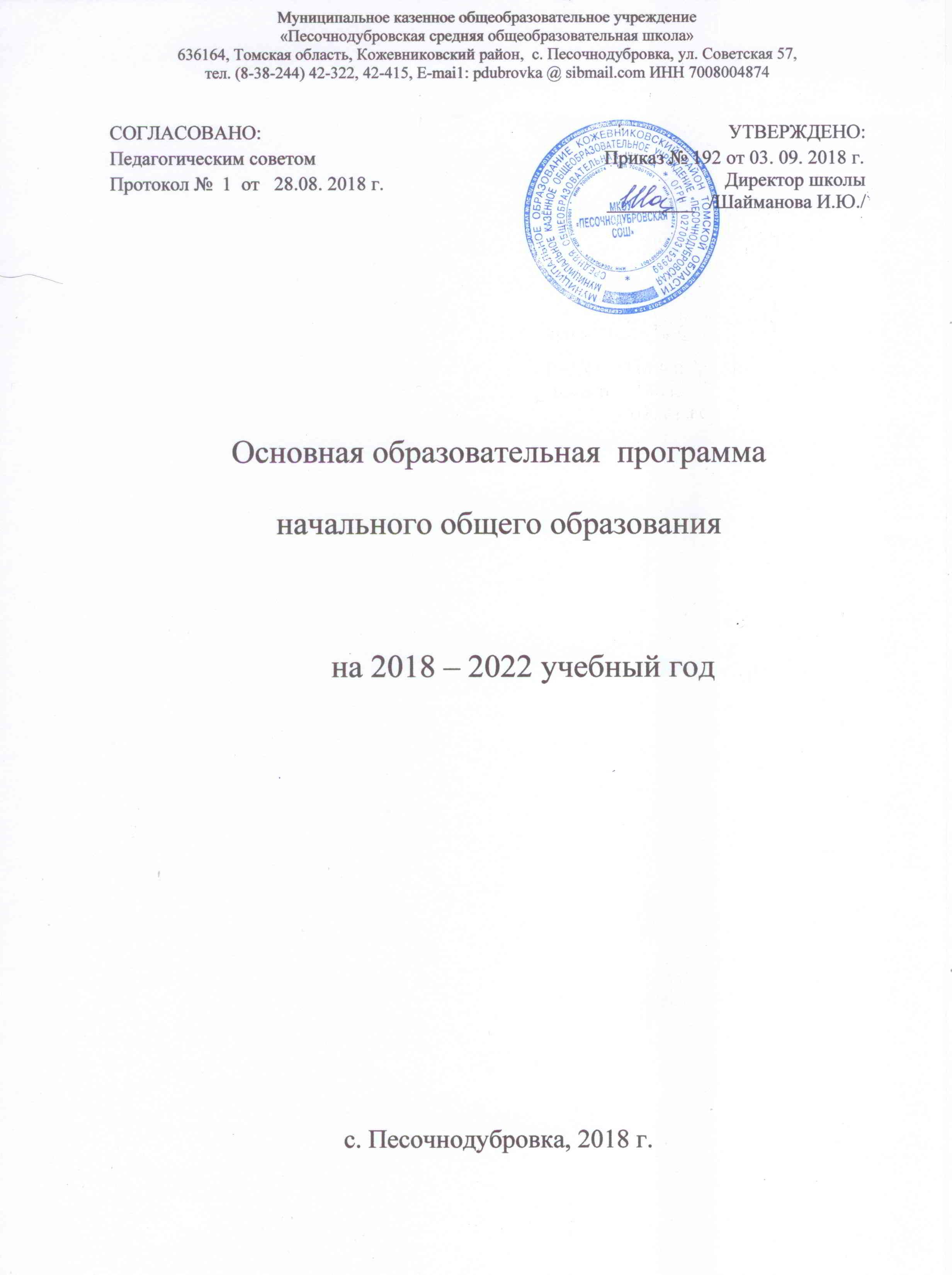 Содержание1. ЦЕЛЕВОЙ РАЗДЕЛ1.1. Пояснительная запискаОсновная образовательная программа начального общего образования реализуется в муниципальном казённом общеобразовательном учреждении «Песочнодубровская  средняя общеобразовательная школа» Кожевниковского  района на первом уровне образования. Данная программа   разработана на период 2018-2022 годы  в соответствии со следующими нормативными документами:  Федеральный закон от 29.12.2012 №273- ФЗ «Об образовании в Российской Федерации»;  СанПиН 2.4.2.2821-10 "Санитарно-эпидемиологические требования к условиям обучения и организации обучения в общеобразовательных учреждениях" (постановление Главного государственного санитарного врача РФ от 29.12.2010 №189);  Федеральный государственный образовательный стандарт начального общего образования (далее – ФГОС) (приказ Минобрнауки РФ от 6.10.2009 №373);  Устав МКОУ «Песочнодубровская  СОШ» Кожевниковского  района (утвержден 30.03.2012г. начальником Управления образования Администрации Кожевниковского  района.  ООП НОО  с учётом особенностей начального общего образования как фундамента всего последующего обучения.Образовательная программа адресована начальной школе, где обучаются дети 6,5-11 лет, проживающие, в основном, на территории, закрепленной за МКОУ «Песочнодубровская СОШ». В школе обучаются все дети, вне зависимости от способностей, уровня развития, физических и психических особенностей. В начальной школе функционирует 4 класса. В последние годы наблюдается тенденция увеличения количества учащихся начальной школы.   Средняя наполняемость классов - 11 человек. В школу поступают в основном, ребята, посещавшие дошкольные учреждения. Это дети с разным уровнем развития и подготовки к школе, из разных социальных категорий семей.Основная образовательная программа формировалась с учётом особенностей первого уровня общего образования, как фундамента всего последующего обучения, и характерных особенностей младшего школьного возраста. Начальная школа — особый этап в жизни ребёнка, связанный:• с изменением при поступлении в школу ведущей деятельности ребёнка — с переходом к учебной деятельности (при сохранении значимости игровой), имеющей общественный характер и являющейся социальной по содержанию;• с освоением новой социальной позиции, расширением сферы взаимодействия ребёнка с окружающим миром, развитием потребностей в общении, познании, социальном признании и самовыражении;• с принятием и освоением ребёнком новой социальной роли ученика, выражающейся в формировании внутренней позиции школьника, определяющей новый образ школьной жизни и перспективы личностного и познавательного развития;• с формированием у школьника основ умения учиться и способности к организации своей деятельности: принимать, сохранять цели и следовать им в учебной деятельности; планировать свою деятельность, осуществлять её контроль и оценку; взаимодействовать с учителем и сверстниками в учебном процессе;• с изменением при этом самооценки ребёнка, которая приобретает черты адекватности и рефлексивности;• с моральным развитием, которое существенным образом связано с характером сотрудничества со взрослыми и сверстниками, общением и межличностными отношениями дружбы, становлением основ гражданской идентичности и мировоззрения.При составлении программы учтены также характерные для младшего школьного возраста (от 6,5 до 11 лет):• центральные психологические новообразования, формируемые на данном уровне образования: словесно-логическое мышление, произвольная смысловая память, произвольное внимание, письменная речь, анализ, рефлексия содержания, оснований и способов действий, планирование и умение действовать во внутреннем плане, знаково-символическое мышление, осуществляемое как моделирование существенных связей и отношений объектов;• развитие целенаправленной и мотивированной активности обучающегося, направленной на овладение учебной деятельностью, основой которой выступает формирование устойчивой системы учебно-познавательных и социальных мотивов и личностного смысла учения.При определении стратегических характеристик основной образовательной программы учтены существующий разброс в темпах и направлениях развития детей, индивидуальные различия в их познавательной деятельности, восприятии, внимании, памяти, мышлении, речи, моторике и т. д., связанные с возрастными, психологическими и физиологическими индивидуальными особенностями детей младшего школьного возраста.При этом успешность и своевременность формирования указанных новообразований познавательной сферы, качеств и свойств личности связывается с активной позицией учителя, а также с адекватностью построения образовательного процесса и выбора условий и методик обучения, учитывающих описанные выше особенности первого уровня общего образования.Программа начального общего образования в МКОУ «Песочнодубровская СОШ»   направлена на формирование общей культуры обучающихся, на их духовно-нравственное, социальное, личностное и интеллектуальное развитие, на создание основы для самостоятельной реализации учебной деятельности, обеспечивающей социальную успешность, развитие творческих способностей, саморазвитие и самосовершенствование, сохранение и укрепление здоровья обучающихся.Целью реализации основной образовательной программы начального общего образования является обеспечение планируемых результатов по достижению выпускником начальной общеобразовательной школы целевых установок, знаний, умений, навыков и компетенций, определяемых личностными, семейными, общественными, государственными потребностями и возможностями ребёнка младшего школьного возраста, индивидуальными особенностями его развития и состояния здоровья.Миссия начальной школы как образовательного уровня МКОУ «Песочнодубровская  СОШ» Кожевниковского  района    состоит в создании условий для:- формирования общей культуры личности обучающихся на основе усвоения содержания образования в соответствии с требованиями ФГОС НОО;- обучения и воспитания ученика новой формации, творческой, самостоятельной личности, уверенного в себе, умеющего жизнь в современном мире, здоровой и стремящейся на протяжении всей жизни к получению знаний;- для внутренней дифференциации каждого ученика на основе изучения его личностных проявлений, определения индивидуальной образовательной траектории, способствующей проявлению познавательных интересов и потребностей, личностно значимых ценностей и жизненных установок.Достижению  цели служит решение конкретных задач:1. Сформировать творчески работающий коллектив учителей, способный освоить современные образовательные технологии, идеи развития образования, особенности ФГОС НОО, внедрять современные образовательные технологии;2. Организовать учебно-воспитательный процесс на основе требований ФГОС: сочетание урочной и внеурочной деятельности, нацеленность на результат, на формирование универсальных учебных действий, создание условий, отвечающих требованиям СанПина и ФГОС.3. Создать систему духовно-нравственного развития и воспитания: формирование сплоченного детского коллектива, органов ученического самоуправления, совершенствование системы работы классных руководителей, увеличение воспитательного потенциала уроков.4. Развивать творческие способности учащихся: выявлять уровень развития творческих способностей детей с целью совершенствования программ по предметам; работать над созданием творческой атмосферы путем организации кружков, факультативов по предметам, проводить предметные олимпиады, недели; привлекать учащихся к творческим конкурсам.5. Работать над формированием физически здоровой личности: предупреждать перегрузки учащихся в учебном процессе, организовать учебный процесс с учетом санитарно-гигиенических норм и возрастных особенностей детей, привлекать учащихся к занятиям в спортивных секциях, создать группы здоровья для ослабленных детей.6. Совершенствовать систему управления школой: создать банк информации, на основе которого можно точно анализировать и корректировать образовательную ситуацию в школе; провести оптимальное распределение функциональных обязанностей администрации.Достижение результатов образования, предъявляемых Федеральным государственным образовательным стандартом начального общего образования, в значительной степени достигается благодаря эффективной системе учебников. В школе образовательная программа НОО будет реализована средствами УМК «Школа России». Система учебников «Школа России»   построена таким образом, что все его важнейшие компоненты: предметное содержание, дидактическое обеспечение, методическое сопровождение и художественно-полиграфическое исполнение направлены на достижение результатов освоения основной образовательной программы начального общего образования, учитывают требования к ее структуре и содержанию, отраженные в ФГОС и способствуют:1. Реализации идеологической основы ФГОС — Концепции духовно-нравственного развития и воспитания личности гражданина России.2. Достижению личностных, метапредметных и предметных результатов освоения основной образовательной программы посредством формирования универсальных учебных действий, как основы умения учиться.3. Организации учебной деятельности учащихся на основе системно- деятельностного подхода. УМК «Школа России»  имеет мощную методическую оболочку, представленную современными средствами обеспечения учебного процесса по всем предметным областям учебного плана ФГОС, позволяет достичь высоких результатов, соответствующих задачам современного образования, сочетает лучшие традиции российского образования и проверенные практиками образовательного процесса инновации, наиболее востребованный в России и понятный учителю. УМК «Школа России»   прошел государственно-общественную экспертизу и рекомендован к использованию в образовании по ФГОС НОО.Учебная нагрузка и режим занятий определены в соответствии с действующими санитарными нормами.Основная образовательная программа НОО МКОУ «Песочнодубровская  СОШ» Кожевниковского  района    оговаривает и условия приема учащихся в данное образовательное учреждение. Прием в 1 класс школы производится по заявлению родителей (законных представителей) детей, достигших 6,5-летнего возраста, проживающих на территории, закрепленной за школой.           Комплектование первых классов осуществляется с учетом пола детей, уровня готовности к школьному обучению, психологических особенностей детей. В основе реализации данной программы лежит системно - деятельностный подход, который предполагает:• воспитание и развитие качеств личности, отвечающих требованиям информационного общества, инновационной экономики, задачам построения российского гражданского общества на основе принципов толерантности, диалога культур и уважения его многонационального, полилингвального, поликультурного и поликонфессионального состава;• переход к стратегии социального проектирования и конструирования на основе разработки содержания и технологий образования;• ориентацию на достижение цели и основного результата образования — развитие личности обучающегося на основе освоения универсальных учебных действий, познания и освоения мира;• признание решающей роли содержания образования, способов организации образовательной деятельности и учебного сотрудничества в достижении целей личностного и социального развития обучающихся;• учёт индивидуальных возрастных, психологических и физиологических особенностей обучающихся, роли и значения видов деятельности и форм общения при определении образовательно-воспитательных целей и путей их достижения;• обеспечение преемственности дошкольного, начального общего, основного общего, среднего (полного) общего и профессионального образования;• разнообразие индивидуальных образовательных траекторий и индивидуального развития каждого обучающегося (включая одарённых детей и детей с ограниченными возможностями здоровья), обеспечивающих рост творческого потенциала, познавательных мотивов, обогащение форм учебного сотрудничества и расширение зоны ближайшего развития.К числу планируемых результатов освоения основной образовательной программы отнесены:• личностные результаты — готовность и способность обучающихся к саморазвитию, сформированность мотивации к учению и познанию, ценностно-смысловые установки выпускников начальной школы, отражающие их индивидуально-личностные позиции, социальные компетентности, личностные качества; сформированность основ российской, гражданской идентичности;• метапредметные результаты — освоенные обучающимися универсальные учебные действия (познавательные, регулятивные и коммуникативные);• предметные результаты — освоенный обучающимися в ходе изучения учебных предметов опыт специфической для каждой предметной области деятельности по получению нового знания, его преобразованию и применению, а также система основополагающих элементов научного знания, лежащая в основе современной научной картины мира.Разработанная программа предусматривает:- выявление и развитие способностей первоклассников, в том числе одаренных детей, через систему дополнительных внеурочных занятий;- организацию интеллектуальных и творческих соревнований, научно- технического творчества и проектно-исследовательской деятельности;-участие обучающихся, родителей, педагогических работников в развитии внутришкольной социальной среды;- использование в учебном процессе современных образовательных технологий деятельностного типа;- возможность эффективной самостоятельной работы обучающихся при поддержке педагогических работников;Образовательное учреждение обеспечивает реализацию программы, знакомит обучающихся и их родителей с уставом и другими документами, регламентирующими осуществление образовательного процесса, с их правами и обязанностями, закрепленными в заключенном учреждением договоре.1.2. Планируемые результаты освоения обучающимися    ООП НООПланируемые результаты освоения основной образовательной программы начального общего образования являются одним из важнейших механизмов реализации требований Стандарта к результатам обучающихся, освоивших основную образовательную программу. Они представляют собой систему обобщённых личностно ориентированных целей образования, допускающих дальнейшее уточнение и конкретизацию, что обеспечивает определение и выявление всех составляющих планируемых результатов, подлежащих формированию и оценке.Планируемые результаты разработаны с учетом основных нормативных документов, обеспечивающих функционирование стандарта, - учебного плана, Фундаментального ядра содержания общего образования, Программы формирования универсальных учебных действий, системы оценки и др. Планируемые результаты уточняют и конкретизируют Требования стандарта к результатам освоения основных образовательных программ для каждого учебного предмета с учетом ведущих целевых установок изучения данного предмета, а также с учетом возрастной специфики учащихся.К числу планируемых результатов освоения основной образовательной программы НОО отнесены:ПРЕДМЕТНЫЕОсвоенный обучающимися в ходе изучения учебных предметов опыт специфическойдля каждой предметной области деятельности по получению нового знания, его преобразованию и применению, а также система основополагающих элементов научного знания, лежащая в основе современной научной картины мира.МЕТАПРЕДМЕТНЫЕОсвоенные обучающимися универсальные учебные действия (познавательные, регулятивные и коммуникативные)ЛИЧНОСТНЫЕГотовность и способность обучающихся к саморазвитию, сформированность мотивации кучению и познанию, ценностно- смысловые установки выпускников начальной школы, отражающие их индивидуально- личностные позиции, социальные компетентности, личностные качества; сформированность основ российской, гражданской идентичности.           На уровне начального общего образования устанавливаются планируемые результаты освоения:• междисциплинарной программы «Формирование универсальных учебных действий», а также её разделов «Чтение. Работа с текстом» и «Формирование ИКТ-компетентности учащихся»;• программ по всем учебным предметам — «Русский язык», «Литературное чтение», «Иностранный язык», «Математика», «Окружающий мир», «Основы религиозных культур и светской этики», «Музыка», «Изобразительное искусство», «Технология», «Физическая культура».Структура планируемых результатов строится с учётом необходимости:• определения динамики картины развития обучающихся на основе выделения достигнутого уровня развития и ближайшей перспективы — зоны ближайшего развития ребёнка;• определения возможностей овладения учащимися учебными действиями на уровне, соответствующем зоне ближайшего развития, в отношении знаний, расширяющих и углубляющих систему опорных знаний, а также знаний и умений, являющихся подготовительными для данного предмета;• выделения основных направлений оценочной деятельности — оценки результатов деятельности систем образования различного уровня, педагогов, обучающихся.С этой целью в структуре планируемых результатов по каждой учебной программе (предметной, междисциплинарной) выделяются следующие уровни описания.1.2.1. Формирование универсальных учебных действий (личностные и метапредметные результаты)Личностные:Цели-ориентиры: Будут сформированы внутренняя позиция обучающегося, адекватная мотивация учебной деятельности, включая учебные и познавательные мотивы, ориентация на моральные нормы и их выполнение способность к моральной децентрации.Цели опорного уровня «Выпускник научится»У выпускника будут сформированы:• внутренняя позиция школьника на уровне положительного отношения к школе, ориентации на содержательные моменты школьной действительности и принятия образца «хорошего ученика»;• широкая мотивационная основа учебной деятельности, включающая социальные, учебно-познавательные и внешние мотивы;• учебно-познавательный интерес к новому учебному материалу и способам решения новой задачи;• ориентация на понимание причин успеха в учебной деятельности, в том числе на самоанализ и самоконтроль результата, на анализ соответствия результатов требованиям конкретной задачи, на понимание предложений и оценок учителей, товарищей, родителей и других людей;• способность к самооценке на основе критериев успешности учебной деятельности;• основы гражданской идентичности, своей этнической принадлежности в форме осознания «Я» как члена семьи, представителя народа, гражданина России, чувства сопричастности и гордости за свою Родину, народ и историю, осознание ответственности человека за общее благополучие;• ориентация в нравственном содержании и смысле, как собственных поступков, так и поступков окружающих людей;• знание основных моральных норм и ориентация на их выполнение, дифференциация моральных и конвенциональных норм, развитие морального сознания как переходного от доконвенционального к конвенциональному уровню;• развитие этических чувств — стыда, вины, совести как регуляторов морального поведения;• эмпатия как понимание чувств других людей и сопереживание им;• установка на здоровый образ жизни;• основы экологической культуры: принятие ценности природного мира, готовность следовать в своей деятельности нормам природоохранного, нерасточительного, здоровьесберегающего поведения;• чувство прекрасного и эстетические чувства на основе знакомства с мировой и отечественной художественной культурой.Цели пропедевтического уровня «Выпускник получит возможность научиться»Выпускник получит возможность для формирования:• внутренней позиции обучающегося на уровне положительного отношения к образовательному учреждению, понимания необходимости учения, выраженного в преобладании учебно-познавательных мотивов и предпочтении социального способа оценки знаний;• выраженной устойчивой учебно- познавательной мотивации учения;• устойчивого учебно-познавательного интереса к новым общим способам решения задач;• адекватного понимания причин успешности/неуспешности  учебной деятельности;• положительной адекватной дифференцированной самооценки на основ критерия успешности реализации социальной роли «хорошего ученика»;• компетентности в реализации основ гражданской идентичности в поступках и деятельности;• морального сознания на конвенциональном уровне, способности к решению моральных дилемм на основе учёта позиций партнёров в общении, ориентации на их мотивы и;чувства, устойчивое следование в поведении моральным нормам и этическим требованиям;• установки на здоровый образ жизни и реализации её в реальном поведении и поступках;• осознанных устойчивых эстетических предпочтений и ориентации на искусство как значимую сферу человеческой жизни;• эмпатии как осознанного понимания чувств других людей и сопереживания им, выражающихся в поступках, направленных на помощь и обеспечение благополучия.Выпускник получит возможность научиться:• в сотрудничестве с учителем ставить новые учебные задачи;• преобразовывать практическую задачу в познавательную;• проявлять познавательную инициативу в учебном сотрудничестве;• самостоятельно учитывать выделенные учителем ориентиры действия в новом учебном материале;• осуществлять констатирующий и предвосхищающий контроль по результату и по способу действия, актуальный контроль на уровне произвольного внимания;• самостоятельно адекватно оценивать правильность выполнения действия и вносить необходимые коррективы в исполнение как по ходу его реализации, так и в конце действия.Регулятивные: Выпускники овладеют всеми типами учебных действий, направленных на организацию своей работы в образовательном учреждении и вне его, включая способность принимать и сохранять учебную цель и задачу,Выпускник научится:• принимать и сохранять учебную задачу;• учитывать выделенные учителем ориентиры действия в новом учебном материале в сотрудничестве с учителем;• планировать свои действия в соответствии с поставленной задачей и условиями её реализации, в том числе во внутреннем плане;• учитывать установленные правила в планировании и контроле способа решения;планировать её реализацию (в том числе во внутреннем плане), контролировать и оценивать свои действия, вносить соответствующие коррективы в их выполнение.• осуществлять итоговый и пошаговый контроль по результату (в случае работы в интерактивной среде пользоваться реакцией среды решениязадачи);• оценивать правильность выполнения действия на уровне адекватной ретроспективной оценки соответствия результатов требованиям данной задачи и задачной области;• адекватно воспринимать предложения и оценку учителей, товарищей, родителей и других людей;• различать способ и результат действия;• вносить необходимые коррективы в действие после его завершения на основе его оценки и учёта характера сделанных ошибок, использовать предложения и оценки для создания нового, более совершенного результата, использовать запись  (фиксацию) в цифровой форме хода и результатов решения задачи, собственной звучащей речи на русском, родном и иностранном языках.Познавательные Выпускники научатся воспринимать и анализировать сообщения и важнейшие их компоненты — тексты, использовать знаково-символические средства, в том числе овладеют действием моделирования, а также широким спектром логических действий и операций, включая общие приёмы решения задач.Выпускник научится:• осуществлять поиск необходимой информации для выполнения учебных заданий с использованием учебной литературы, энциклопедий, справочников (включая электронные, цифровые), в открытом информационном пространстве, в том числе контролируемом пространстве Интернета;• осуществлять запись (фиксацию) выборочной информации об окружающем мире и о себе самом, в том числе с помощью инструментов ИКТ;• использовать знаково-символические средства, в том числе модели (включая виртуальные) и схемы (включая концептуальные) для решения задач;• строить сообщения в устной и письменной форме;• ориентироваться на разнообразие способов решения задач;• основам смыслового восприятия художественных и познавательных текстов, выделять существенную информацию из сообщений разных видов (в первую очередь текстов);• осуществлять анализ объектов с выделением существенных и несущественных признаков;• осуществлять синтез как составление целого из частей;• проводить сравнение, сериацию и классификацию по заданным критериям;• устанавливать причинно-следственные связи в изучаемом круге явлений;• строить рассуждения в форме связи простых суждений об объекте, его строении, свойствах и связях;• обобщать, т. е. осуществлять генерализацию и выведение общности для целого ряда или класса единичных объектов на основе выделения сущностной связи;• осуществлять подведение под понятие на основе распознавания объектов, выделения существенных признаков и их синтеза;• устанавливать аналогии;• владеть рядом общих приёмов решения задач.Выпускник получит возможность научиться:• осуществлять расширенный поиск информации с использованием ресурсов библиотек и Интернета;• записывать, фиксировать информацию об окружающем мире с помощьюинструментов ИКТ;• создавать и преобразовывать модели и схемы для решения задач;• осознанно и произвольно строить сообщения в устной и письменной форме;• осуществлять выбор наиболее эффективных способов решения задач взависимости от конкретных условий;• осуществлять синтез как составление целого из частей, самостоятельно достраивая и восполняя недостающие компоненты;• осуществлять сравнение, сериацию и классификацию, самостоятельно выбирая основания и критерии для указанных логических операций;• строить логическое рассуждение, включающее установление причинно-следственных связей;• произвольно и осознанно владеть общими приёмами решения задач.КоммуникативныеВыпускники приобретут умения учитывать позицию собеседника (партнёра), организовывать и осуществлять сотрудничество и кооперацию с учителем и сверстниками, адекватно воспринимать и передавать информацию, отображать предметное содержание и условия деятельности в сообщениях, важнейшими компонентами которых являются тексты.Выпускник научится:• адекватно использовать коммуникативные, прежде всего речевые, средства для решения различных коммуникативных задач, строить монологическое высказывание (в том числе сопровождая его аудиовизуальной поддержкой), владеть диалогической формой коммуникации, используя в том числе средства и инструменты ИКТ и дистанционного общения;• допускать возможность существования у людей различных точек зрения, в том числе не совпадающих с его собственной, и ориентироваться на позицию партнёра в общении и взаимодействии;• учитывать разные мнения и стремиться к координации различных позиций в сотрудничестве;• формулировать собственное мнение и позицию;• договариваться и приходить к общему решению в совместной деятельности, в том числе в ситуации столкновения интересов;• строить понятные для партнёра высказывания, учитывающие, что партнёр знает и видит, а что нет;• задавать вопросы;• контролировать действия партнёра;• использовать речь для регуляции своего действия;• адекватно использовать речевые средства для решения различных коммуникативных задач, строить монологическое высказывание, владетьдиалогической формой речи, разные мнения и интересы и обосновывать собственную позицию;Выпускник получит возможность научиться:• учитывать и координировать в сотрудничестве позиции других людей, отличные от собственной;• понимать относительность мнений и подходов к решению проблемы;• аргументировать свою позицию и координировать её с позициями партнёров в сотрудничестве при выработке общего решения в совместной деятельности;• продуктивно содействовать разрешению конфликтов на основе учёта интересов и позиций всех участников;• с учётом целей коммуникации достаточно точно, последовательно и полно передавать партнёру необходимую информацию как ориентир для построения действия;• задавать вопросы, необходимые для организации собственной деятельности и сотрудничества с партнёром;• осуществлять взаимный контроль и оказывать в сотрудничестве необходимую взаимопомощь;• адекватно использовать речь для планирования и регуляции своейдеятельности;• адекватно использовать речевые средства для эффективного решения разнообразных коммуникативных задач.1.2.1.1. Чтение. Работа с текстом (метапредметные результаты)Работа с текстом: поиск информации и понимание прочитанного.Выпускники приобретут первичные навыки работы с содержащейся в текстах информацией в процессе чтения соответствующих возрасту литературных, учебных, научно- познавательных текстов, инструкций.Выпускники научатся осознанно читать тексты с целью удовлетворения познавательного интереса, освоения и использования информации.Выпускники овладеют элементарными навыками чтения информации, представленной в наглядно- символической форме, приобретут опыт упорядочивать информацию по заданному основанию; упорядочивать информацию по заданному основанию;Выпускник научится:• находить в тексте конкретные сведения, факты, заданные в явном виде;• определять тему и главную мысль текста;• делить тексты на смысловые части, составлять план текста;• вычленять содержащиеся в тексте основные события и устанавливать их последовательность; • сравнивать между собой объекты, описанные в тексте, выделяя два-три существенных признака;• понимать информацию, представленную в неявном виде (например, находить в тексте несколько примеров, доказывающих приведённое утверждение; характеризовать явление по его описанию; выделять общий признак группы элементов);• понимать информацию, представленную разными способами: словесно, в видетаблицы, схемы, диаграммы;• понимать текст, опираясь не только на содержащуюся в нём информацию, но и нажанр, структуру, выразительные средства текста;работы с текстами, содержащими рисунки, таблицы, диаграммы, схемы.• использовать различные виды чтения: ознакомительное, изучающее, поисковое,выбирать нужный вид чтения в соответствии с целью чтения;• ориентироваться в соответствующих возрасту словарях и справочниках.Выпускник получит возможность научиться:• делать выписки из прочитанных текстов с учётом цели их дальнейшего использования;• составлять небольшие письменные аннотации к тексту, отзывы о прочитанном.Работа с текстом: преобразование и интерпретация информацииУ выпускников будут развиты такие читательские действия, как поиск информации, выделение нужной для решения практической или учебной задачи информации, систематизация, сопоставление, анализ и обобщение имеющихся в тексте идей и информации, их интерпретация и преобразование.Обучающиеся смогут использовать полученную из разного вида текстов информацию для установления несложных причинно-следственных связей и зависимостей, объяснения, обоснования утверждений, а также принятия решений в простых учебных и практических ситуациях.Выпускник научится:• пересказывать текст подробно и сжато, устно и письменно;• соотносить факты с общей идеей текста, устанавливать простые связи, не показанные в тексте напрямую;• формулировать несложные выводы, основываясь на тексте; находить аргументы,подтверждающие вывод;• сопоставлять и обобщать содержащуюся в разных частях текста информацию;• составлять на основании текста небольшое монологическое высказывание, отвечая на поставленный вопрос.Выпускник получит возможность научиться:• использовать формальные элементы текста (например, подзаголовки, сноски) дляпоиска нужной информации;• работать с несколькими источниками информации;• сопоставлять информацию, полученную из нескольких источников.Работа с текстом: оценка информацииВыпускники получат возможность научиться самостоятельно организовывать поискинформации. Они приобретут первичный опыт критического отношения к получаемой информации, сопоставления её с информацией из других источников иимеющимся жизненным опытом.Выпускник научится:• высказывать оценочные суждения и свою точку зрения о прочитанном тексте;• оценивать содержание, языковые особенности и структуру текста; определятьместо и роль иллюстративного ряда в тексте;• на основе имеющихся знаний, жизненного опыта подвергать сомнению достоверность прочитанного, обнаруживать недостоверность получаемых сведений,пробелы в информации и находить пути восполнения этих пробелов;• участвовать в учебном диалоге при обсуждении прочитанного или прослушанного текста.Выпускник получит возможность научиться:• сопоставлять различные точки зрения;• соотносить позицию автора с собственной точкой зрения;• в процессе работы с одним или несколькими источниками выявлять достоверную(противоречивую) информацию.1.2.1.2. Формирование ИКТ-компетентности обучающихся(метапредметные результаты)-Знакомство со средствами ИКТ, гигиена работы с компьютеромОбучающиеся познакомятся с различными средствами ИКТ, освоят общие безопасные и эргономичные принципы работы с ними; осознают возможности различных средств ИКТ для использования в обучении, развития собственной познавательной деятельности и общей культуры.Выпускник научится:• использовать безопасные для органов зрения, нервной системы, опорно-двигательного аппарата, эргономичные приёмы работы с компьютером и другими средствами ИКТ;выполнять компенсирующие физические упражнения (мини-зарядку);• организовывать систему папок для хранения собственной информации в компьютере.-Технология ввода информации в компьютер: ввод текста, запись звука, изображения, цифровых данных. Обучающиеся научатся вводить различные виды информации в компьютер: текст, звук, изображение, цифровые данные.Выпускник научится:• вводить информацию в компьютер с использованием различных технических средств (фото- и видеокамеры, микрофона и т. д.), сохранять полученную информацию;• владеть компьютерным письмом на русском языке; набирать текст на родном языке; набирать текст на иностранном языке, использовать экранный перевод отдельных слов;• рисовать изображения на графическом планшете;• сканировать рисунки и тексты.Выпускник получит возможность научиться:• использовать программу распознавания сканированного текста на русском языке.-Обработка и поиск информацииОбучающиеся приобретут первичные навыки обработки и поиска информации при помощи средств ИКТ.Выпускники научатся оценивать потребность в дополнительной информации для решения учебных задач и самостоятельной познавательной деятельности; определять возможные источники её получения; критически относиться к информации и к выбору источника информации.-Создание, представление и передача сообщенийОбучающиеся научатся создавать, редактировать, сохранять и передавать гипермедиасообщения. Выпускник научится:• подбирать оптимальный по содержанию, эстетическим параметрам и техническомукачеству результат видеозаписи и фотографирования, использовать сменные носители (флэшкарты);• описывать по определённому алгоритму объект или процесс наблюдения, записывать аудиовизуальную и числовую информацию о нём, используя инструменты ИКТ;• собирать числовые данные в естественно-научных наблюдениях и экспериментах,используя цифровые датчики, камеру, микрофон и другие средства ИКТ, а также в ходе опроса людей;• редактировать цепочки экранов сообщения и содержание экранов в соответствии скоммуникативной или учебной задачей, включая редактирование текста, цепочек изображений, видео-и аудиозаписей, фотоизображений;• пользоваться основными функциями стандартного текстового редактора, следовать основным правилам оформления текста;использовать полуавтоматический орфографический контроль; использовать,добавлять и удалять ссылки в сообщениях разного вида;• искать информацию в соответствующих возрасту цифровых словарях и справочниках, базах данных, контролируемом Интернете, системе поиска внутри компьютера; составлять список используемых информационных источников (в том числе с использованием ссылок);• заполнять учебные базы данных.Выпускник получит возможность научиться:• грамотно формулировать запросы при поиске в Интернете и базах данных,оценивать, интерпретировать и сохранять найденную информацию; критически относиться к информации и к выбору источника информации.Выпускник научится:• создавать текстовые сообщения с использованием средств ИКТ: редактировать,оформлять и сохранять их;• создавать сообщения в виде аудио-и видеофрагментов или цепочки экранов сиспользованием иллюстраций, видеоизображения, звука, текста;• готовить и проводить презентацию перед небольшой аудиторией: создавать планпрезентации, выбирать аудиовизуальную поддержку, писать пояснения и тезисы дляпрезентации;• создавать диаграммы, планы территории и пр.;• создавать изображения, пользуясь графическими возможностями компьютера;составлять новое изображение из готовых фрагментов (аппликация);• размещать сообщение в информационной образовательной среде образовательногоучреждения;• пользоваться основными средствами телекоммуникации;участвовать в коллективной коммуникативной деятельности в информационной образовательной среде, фиксировать ход и результаты общения на экране и в файлах.Выпускник получит возможность научиться:• представлять данные;- Планирование деятельности, управление и организацияВыпускники научатся планировать, проектировать и моделировать процессы в простых учебных и практических ситуациях.Выпускник научится:• создавать движущиеся модели и управлять ими в компьютерно - управляемых средах;• определять последовательность выполнения действий, составлять инструкции (простые алгоритмы) в несколько действий, строить программы для компьютерного исполнителя с использованием конструкций последовательного выполнения и повторения;• планировать несложные исследования объектов и процессов внешнего мира.Выпускник получит возможность научиться:• проектировать несложные объекты и процессы реального мира, своей собственной деятельности и деятельности группы;• моделировать объекты и процессы реального мира.Перечень планируемых результатов по учебным предметам1.1.2. Русский языкОбучающиеся научатся осознавать язык как основное средство человеческого общения и явление национальной культуры, у них начнёт формироваться позитивное эмоционально-ценностное отношение к русскому языку, стремление к его грамотному использованию, русский язык станет для учеников основой всего процесса обучения, средством развития их мышления, воображения, интеллектуальных и творческих способностей.Выпускник научится:• осознавать безошибочное письмо как одно из проявлений собственного уровня культуры;• сможет применять орфографические правила и правила постановки знаков препинания (в объёме изученного) при записи собственных и предложенных текстов,овладеет умением проверять написанное;• получит первоначальные представления о системе и структуре русского и родного языков: познакомится с разделами изучения языка — фонетикой и графикой, лексикой, словообразованием (морфемикой), морфологией и синтаксисом; в объёме содержания курса научится находить, характеризовать, сравнивать, классифицировать такие языковые единицы, как звук, буква, часть слова, часть речи, член предложения, простое предложение, что послужит основой для дальнейшего формирования общеучебных, логических и познавательных (символико-моделирующих) универсальных учебных действий с языковыми единицами.Обучающиеся получат возможность реализовать в устном и письменном общении (втом числе с использованием средств ИКТ) потребность в творческом самовыражении, научатся использовать язык с целью поиска необходимой информации в различных источниках для выполнения учебных заданий.-Содержательная линия «Система языка» Раздел «Фонетика и графика»Выпускник научится:• различать звуки и буквы;• характеризовать звуки русского и родного языков:гласные ударные/безударные; согласные твёрдые/мягкие,парные/непарные твёрдые и мягкие; согласныезвонкие/глухие, парные/непарные звонкие и глухие;• знать последовательность букв в русском и родном алфавитах, пользоваться алфавитом для упорядочивания слов и поиска нужной информации.Выпускник получит возможность научиться проводить фонетико-графический (звуко-буквенный) разбор слова самостоятельно по предложенному в учебнике алгоритму, оценивать правильность проведения фонетико-графического (звуко-буквенного) разбора слов.-Раздел «Орфоэпия»Выпускник получит возможность научиться:• соблюдать нормы русского и родного литературного языка в собственной речи иоценивать соблюдение этих норм в речи собеседников (в объёме представленного вучебнике материала);• находить при сомнении в правильности постановки ударения или произношения слова ответ самостоятельно(по словарю учебника) либо обращаться за помощью к учителю, родителям и др.-Раздел «Состав слова (морфемика)»Выпускник научится:• различать изменяемые и неизменяемые слова;• различать родственные (однокоренные) слова и формы слова;• находить в словах окончание, корень, приставку, суффикс.Выпускник получит возможность научиться разбирать по составу слова с однозначно выделяемыми морфемами в соответствии с предложенным в учебнике алгоритмом, оценивать правильность проведения разбора слова по составу.- Раздел «Лексика»Выпускник научится:• выявлять слова, значение которых требует уточнения;• определять значение слова по тексту или уточнять с помощью толкового словаря.Выпускник получит возможность научиться:• подбирать синонимы для устранения повторов в тексте;• подбирать антонимы для точной характеристики предметов при их сравнении;• различать употребление в тексте слов в прямом и переносном значении (простые случаи);• оценивать уместность использования слов в тексте;• выбирать слова из ряда предложенных для успешного решения коммуникативной задачи.- Раздел «Морфология»Выпускник научится:• определять грамматические признаки имён существительных — род, число, падеж, склонение;• определять грамматические признаки имён прилагательных — род, число, падеж;• определять грамматические признаки глаголов - число, время, род (в прошедшем времени), лицо (в настоящем и будущем времени), спряжение.Выпускник получит возможность научиться:• проводить морфологический разбор имён существительных, имён прилагательных,глаголов по предложенному в учебнике алгоритму; оценивать правильность проведения морфологического разбора;• находить в тексте такие части речи, как личные местоимения и наречия, предлоги вместе с существительными и личными местоимениями, к которым они относятся, союзы и, а, но, частицу не при глаголах.- Раздел «Синтаксис»Выпускник научится:• различать предложение, словосочетание, слово;• устанавливать при помощи смысловых вопросов связь между словами в словосочетании и предложении;• классифицировать предложения по цели высказывания,• определять восклицательную/невосклицательную интонацию предложения;• находить главные и второстепенные (без деления на виды) члены предложения;• выделять предложения с однородными членами.Находить повествовательные/побудительные/вопросительные предложения;Выпускник получит возможность научиться:• различать второстепенные члены предложения - определения, дополнения, обстоятельства;• выполнять в соответствии с предложенным в учебнике алгоритмом разбор простого предложения (по членам предложения, синтаксический), оценивать правильность разбора;• различать простые и сложные предложения.-Содержательная линия «Орфография и пунктуация»Выпускник научится:• применять правила правописания (в объёме содержания курса);• определять (уточнять) написание слова по орфографиическому словарю;• безошибочно списывать текст объёмом 80—90 слов;• писать под диктовку тексты объёмом 75—80 слов в соответствии с изученными правилами правописания;• проверять собственный и предложенный текст, находить и исправлять орфографические и пунктуационные ошибки.Выпускник получит возможность научиться:• осознавать место возможного возникновения орфографической ошибки;• подбирать примеры с определённой орфограммой;• при составлении собственных текстов перефразировать записываемое, чтобыизбежать орфографических и пунктуационных ошибок;• при работе над ошибками осознавать причины появления ошибки и определять способы действий, помогающих предотвратить её в последующих письменных работах.- Содержательная линия «Развитие речи»Выпускник научится:• оценивать правильность (уместность) выбора языковых и неязыковых средств устного общения на уроке, в школе, в быту, со знакомыми и незнакомыми, с людьмиразного возраста;• соблюдать в повседневной жизни нормы речевого этикета и правила устного общения (умение слышать, точно реагировать на реплики, поддерживать разговор);• выражать собственное мнение, аргументировать его с учётом ситуации общения;• самостоятельно озаглавливать текст;• составлять план текста;• сочинять письма, поздравительные открытки, записки и другие небольшие тексты для конкретных ситуаций общения.Выпускник получит возможность научиться:• создавать тексты по предложенному заголовку;• подробно или выборочно пересказывать текст;• пересказывать текст от другого лица;• составлять устный рассказ на определённую тему с использованием разных типов речи:описание, повествование, рассуждение;• анализировать и корректировать тексты с нарушенным порядком предложений, находить в тексте смысловые пропуски;• корректировать тексты, в которых допущены нарушения культуры речи;• анализировать последовательность собственных действий при работе над изложениями и сочинениями и соотносить их с   разработанным алгоритмом; оценивать правильность выполнения учебной задачи:соотносить собственный текст с исходным (для изложений) и с назначением, задачами, условиями общения (для самостоятельно создаваемых текстов);• соблюдать нормы речевого взаимодействия при интерактивном общении (sms-сообщения, электронная почта, Интернет и другие виды и способы связи).1.2.3. Литературное чтениеВыпускники начальной школы осознают значимость чтения для своего дальнейшегоразвития и для успешного обучения по другим предметам. У них будет формироваться потребность в систематическом чтении как средстве познания мира и самого себя. Младшие школьники полюбят чтение художественных произведений, которые помогут им сформировать собственную позицию в жизни, расширят кругозор.Выпускники-овладеют техникой чтения, приёмами понимания прочитанного и прослушанного произведения, элементарными приёмами анализа, интерпретации и преобразования художественных, научно-популярных и учебных текстов;-научатся самостоятельно выбирать интересующую литературу;-пользоваться словарями и справочниками;- осознают себя как грамотных читателей, способных к творческой деятельности;-научатся вести диалог в различных коммуникативных ситуациях, соблюдая правила речевого этикета, участвовать в обсуждении прослушанного (прочитанного) произведения;Выпускники  получат возможность-познакомиться с культурно-историческим наследием России и общечеловеческимиценностями;-воспринимать художественное произведение как особый вид искусства, соотносить его с другими видами искусства;- научиться выступать перед знакомой аудиторией (сверстников, родителей, педагогов) с небольшими сообщениями, используя иллюстративный ряд (плакаты,презентацию)-составлять несложные монологические высказывания о произведении (героях, событиях);-устно передавать содержание текста по плану; составлять небольшие тексты повествовательного характера с элементами рассуждения и описания;научатся декламировать (читать наизусть) стихотворные произведения.Виды речевой и читательской деятельностиВыпускник научится:• осознавать значимость чтения для дальнейшего обучения, саморазвития; воспринимать чтение как источник эстетического, нравственного, познавательного опыта;понимать цель чтения: удовлетворение читательского интереса и приобретение опыта чтения, поиск фактов и суждений, аргументации, иной информации;• читать со скоростью, позволяющей понимать смысл прочитанного;• различать на практическом уровне виды текстов (художественный, учебный, справочный), опираясь на особенности каждого вида текста;• читать (вслух) выразительно доступные для данного возраста прозаические произведения и декламировать стихотворные произведения после предварительнойподготовки;• использовать различные виды чтения: ознакомительное, поисковое, выборочное; выбирать нужный вид чтения в соответствии с целью чтения;• ориентироваться в содержании художественного, учебного и научно-популярного текста, понимать его смысл (при чтении вслух и про себя, при прослушивании):определять главную мысль и героев произведения; тему и подтемы (микротемы); основные события и устанавливать их последовательность; выбирать из текста или подбирать заголовок, соответствующий содержанию и общему смыслу текста; отвечать на вопросы и задавать вопросы по содержанию произведения; находить в тексте требуемую информацию (конкретные сведения, факты, заданные в явном виде);• использовать простейшие приёмы анализа различных видов текстов (делить текст на части, озаглавливать их; составлять простой план; устанавливать взаимосвязь между событиями, поступками героев, явлениями, фактами, опираясь на содержание текста; находить средства выразительности: сравнение, олицетворение, метафору, эпитет, определяющие отношение автора к герою, событию;• использовать различные формы интерпретации содержания текстов (формулировать, основываясь на тексте, простые выводы; понимать текст, опираясь не только на содержащуюся в нём информацию, но и на жанр, структуру, язык; пояснять прямое и переносное значение слова, его многозначность с опорой на контекст, целенаправленно пополнять на этой основе свой активный словарный запас; устанавливать связи, отношения, не высказанные в тексте напрямую, например соотносить ситуацию и поступки героев, объяснять (пояснять) поступки героев, соотнося их с содержанием текста);• ориентироваться в нравственном содержании прочитанного, самостоятельно делать выводы, соотносить поступки героев с нравственными нормами;• передавать содержание прочитанного или прослушанного с учётом специфики научно-познавательного, учебного и художественного текстов в виде пересказа(полного, краткого или выборочного);• участвовать в обсуждении прослушанного/прочитанного текста (задавать вопросы, высказывать и обосновывать собственное мнение, соблюдать правила речевого этикета), опираясь на текст или собственный опыт.Выпускник получит возможность научиться:• воспринимать художественную литературу как вид искусства;• предвосхищать содержание текста по заголовку и с опорой на предыдущий опыт;• выделять не только главную, но и избыточную информацию;• осмысливать эстетические и нравственные ценности художественного текста ивысказывать суждение;• определять авторскую позицию и высказывать отношение к герою и его поступкам;• отмечать изменения своего эмоционального состояния в процессе чтения литературного произведения;• оформлять свою мысль в монологическое речевое высказывание небольшого объёма(повествование, описание, рассуждение): с опорой на авторский текст, по предложенной теме или отвечая на вопрос;• высказывать эстетическое и нравственно-этическое суждение и подтверждатьвысказанное суждение примерами из текста;• делать выписки из прочитанных текстов для дальнейшего практического использования.Круг детского чтенияВыпускник научится:• ориентироваться в книге по названию, оглавлению, отличать сборник произведений от авторской книги;• самостоятельно и целенаправленно осуществлять выбор книги в библиотеке по заданной тематике, по собственному желанию;• составлять краткую аннотацию (автор, название, тема книги, рекомендации к чтению) на литературное произведение по заданному образцу;• пользоваться алфавитным каталогом, самостоятельно пользоваться соответствующими возрасту словарями и справочной литературой.Выпускник получит возможность научиться:• ориентироваться в мире детской литературы на основе знакомства с выдающимися произведениями классической и современной отечественной и зарубежной литературы;• определять предпочтительный круг чтения, исходя из собственных интересов ипознавательных потребностей;• писать отзыв о прочитанной книге;• работать с тематическим каталогом;• работать с детской периодикой.Литературоведческая пропедевтикаВыпускник научится:• сравнивать, сопоставлять художественные произведения разных жанров, выделяя два-три существенных признака (отличать прозаический текст от стихотворного; распознавать особенности построения фольклорных форм: сказки, загадки, пословицы).Выпускник получит возможность научиться:• сравнивать, сопоставлять различные виды текстов, используя ряд литературоведческих понятий (фольклорная и авторская литература, структура текста, герой, автор) и средств художественной выразительности (сравнение, олицетворение, метафора, эпитет);• создавать прозаический или поэтический текст по аналогии на основе авторского текста, используя средства художественной выразительности (в том числе из текста).Творческая деятельностьВыпускник научится:• читать по ролям литературное произведение;• создавать текст на основе интерпретации художественного произведения, репродукций картин художников, по серии иллюстраций к произведению или на основе личного опыта;• реконструировать текст, используя различные способы работы с «деформированным» текстом: восстанавливать последовательность событий, причинно-следственные связи.Выпускник получит возможность научиться:• творчески пересказывать текст (от лица героя, от автора), дополнять текст;• создавать иллюстрации по содержанию произведения;• работать в группе, создавая инсценировки по произведению, сценарии, проекты;• создавать собственный текст (повествование – по аналогии, рассуждение – развёрнутый ответ на вопрос; описание – характеристика героя).1.2.4. Иностранный язык (английский)У обучающихся будут сформированы первоначальные представления о роли и значимости иностранного языка в жизни современного человека и поликультурного мира. Обучающиеся приобретут начальный опыт использования иностранного языка как средства межкультурного общения, как нового инструмента познания мира и культуры других народов, осознают личностный смысл овладения иностранным языком. Соизучение языков и культур, общепринятых человеческих и базовых национальных ценностей заложит основу для формирования гражданской идентичности, чувства патриотизма и гордости за свой народ, свой край, свою страну, поможет лучше осознать свою этническую и национальную принадлежность.У обучающихся:• сформируется элементарная иноязычная коммуникативная компетенция, т. е. способность и готовность общаться с носителями изучаемого иностранного языка в устной (говорение и аудирование) и письменной (чтение и письмо) формах общения сучётом речевых возможностей и потребностей младшего школьника; расширится лингвистический кругозор; будет получено общее представление о строе изучаемого языка и его некоторых отличиях от родного языка;• будут заложены основы коммуникативной культуры, т. е. способность ставить и решать посильные коммуникативные задачи, адекватно использовать имеющиеся речевые и неречевые средства общения, соблюдать речевой этикет, быть вежливыми и доброжелательными речевыми партнёрами;• сформируются положительная мотивация и устойчивый учебно-познавательный интерес к предмету «Иностранный язык», а также необходимые универсальные учебные действия и специальные учебные умения, что заложит основу успешной учебной деятельности по овладению иностранным языком на следующей ступени образования.Выпускник получит возможность в элементарной форме представлять на иностранном языке родную культуру в письменной и устной формах общения сзарубежными сверстниками, в том числе с использованием средств телекоммуникации.Коммуникативные уменияГоворениеВыпускник научится:• участвовать в элементарных диалогах (этикетном, диалоге-расспросе, диалоге-побуждении), соблюдая нормы речевого этикета, принятые в англоязычных странах;• составлять небольшое описание предмета, картинки, персонажа;• рассказывать о себе, своей семье, друге.Выпускник получит возможность научиться:• воспроизводить наизусть небольшие произведения детского фольклора;• составлять краткую характеристику персонажа;• кратко излагать содержание прочитанного текста.АудированиеВыпускник научится:• понимать на слух речь учителя и одноклассников при непосредственном общении и вербально/невербально реагировать на услышанное;• воспринимать на слух в аудиозаписи и понимать основное содержание небольших сообщений, рассказов, сказок, построенных в основном на знакомом языковомматериале.Выпускник получит возможность научиться:• воспринимать на слух аудиотекст и полностью понимать содержащуюся в нём информацию;• использовать контекстуальную или языковую догадку при восприятии на слух текстов, содержащих некоторые незнакомые слова.ЧтениеВыпускник научится:• соотносить графический образ английского слова с его звуковым образом;• читать вслух небольшой текст, построенный на изученном языковом материале, соблюдая правила произношения и соответствующую интонацию;• читать про себя и понимать содержание небольшого текста, построенного в основном на изученном языковом материале;• читать про себя и находить необходимую информацию.Выпускник получит возможность научиться:• догадываться о значении незнакомых слов по контексту;• не обращать внимания на незнакомые слова, не мешающие понимать основное содержание текста.ПисьмоВыпускник научится:• выписывать из текста слова, словосочетания и предложения;• писать поздравительную открытку к Новому году, Рождеству, дню рождения (с опорой на образец);• писать по образцу краткое письмо зарубежному другу (с опорой на образец).Выпускник получит возможность научиться:• в письменной форме кратко отвечать на вопросы к тексту;• составлять рассказ в письменной форме по плану/ключевым словам;• заполнять простую анкету;• правильно оформлять конверт, сервисные поля в системе электронной почты (адрес, тема сообщения).Языковые средства и навыки оперирования имиГрафика, каллиграфия, орфографияВыпускник научится:• воспроизводить графически и каллиграфически корректно все буквы английского алфавита (полупечатное написание букв, буквосочетаний, слов);• пользоваться английским алфавитом, знать последовательность букв в нём;• списывать текст;• восстанавливать слово в соответствии с решаемой учебной задачей;Выпускник получит возможность научиться:• сравнивать и анализировать буквосочетания английского языка и их транскрипцию;• группировать слова в соответствии с изученными правилами чтения;• уточнять написание слова по словарю;• использовать экранный перевод отдельных слов (с русского языка на иностранный язык и обратно).• отличать буквы от знаков транскрипции.Фонетическая сторона речиВыпускник научится:• различать на слух и адекватно произносить все звуки английского языка, соблюдая нормы произношения звуков;• соблюдать правильное ударение в изолированном слове, фразе;• различать коммуникативные типы предложений по интонации;• корректно произносить предложения с точки зрения их ритмико-интонационных особенностей.Выпускник получит возможность научиться:• распознавать связующее r в речи и уметь его использовать;• соблюдать интонацию перечисления;• соблюдать правило отсутствия ударения на служебных словах (артиклях, союзах, предлогах);• читать изучаемые слова по транскрипции.Лексическая сторона речиВыпускник научится:• узнавать в письменном и устном тексте изученные лексические единицы, в том числе словосочетания, в пределах тематики на ступени начального общего образования;• употреблять в процессе общения активную лексику в соответствии с коммуникативной задачей;• восстанавливать текст в соответствии с решаемой учебной задачей.Выпускник получит возможность научиться:• узнавать простые словообразовательные элементы;• опираться на языковую догадку в процессе чтения и аудирования (интернациональные и сложные слова).Грамматическая сторона речиВыпускник научится:• распознавать и употреблять в речи основные коммуникативные типы предложений;• распознавать в тексте и употреблять в речи изученные части речи: существительные с определённым/неопределённым/нулевым артиклем, существительные в единственном и множественном числе; глагол-связку to be; глаголы в Present, Past, Future Simple; модальные глаголы can, may, must; личные, притяжательные и указательные местоимения; прилагательные в положительной, сравнительной и превосходной степени; количественные (до 100) и порядковые (до 30) числительные; наиболее употребительные предлоги для выражения временных и пространственных отношений.Выпускник получит возможность научиться:• узнавать сложносочинённые предложения с союзами and и but; • использовать в речи безличные предложения (It’s cold. It’s 5 o’clock. It’s interesting),предложения с конструкцией there is/there are;• оперировать в речи неопределёнными местоимениями some, any (некоторые случаи употребления: Can I have some tea? Is there any milk in the fridge? — No, there isn’t any);• оперировать в речи наречиями времени (yesterday, tomorrow, never, usually, often,sometimes); наречиями степе"ни (much, little, very);• распознавать в тексте и дифференцировать слова по определённым признакам(существительные, прилагательные, модальные/смысловые глаголы).1.2.5. Математика и информатикаОбучающиеся научатся использовать начальные математические знания для описания окружающих предметов, процессов, явлений, оценки количественных и пространственных отношений;• овладеют основами логического и алгоритмического мышления, пространственноговоображения и математической речи, приобретут необходимые вычислительные навыки;• научатся применять математические знания и представления для решения учебных задач, приобретут начальный опыт применения математических знаний вповседневных ситуациях.Выпускники получат представление о числе как результате счёта и измерения, о десятичном принципе записи чисел;-научатся выполнять устно и письменно арифметические действия с числами; находить неизвестный компонент арифметического действия; составлять числовоевыражение и находить его значение;-накопят опыт решения текстовых задач;-познакомятся с простейшими геометрическими формами, научатся распознавать, называть и изображать геометрические фигуры, овладеют способами измерениядлин и площадей;Выпускник получит возможность научиться:извлекать необходимые данные из таблиц и диаграмм, заполнять готовые формы, объяснять, сравнивать и обобщать информацию, делать выводы и прогнозы.Числа и величиныВыпускник научится:• читать, записывать, сравнивать, упорядочивать числа от нуля до миллиона;• устанавливать закономерность — правило, по которому составлена числовая последовательность, и составлять последовательность по заданному или самостоятельно выбранному правилу (увеличение/уменьшение числа на несколько единиц, увеличение/уменьшение числа в несколько раз);• группировать числа по заданному или самостоятельно установленному признаку;• читать, записывать и сравнивать величины (массу, время, длину, площадь, скорость), используя основные единицы измерения величин и соотношения между ними (килограмм — грамм; час — минута, минута — секунда; километр — метр, метр — дециметр, дециметр —сантиметр, метр — сантиметр, сантиметр — миллиметр).Выпускник получит возможность научиться:• классифицировать числа по одному или нескольким основаниям, объяснять своидействия;• выбирать единицу для измерения данной величины (длины, массы, площади, времени), объяснять свои действия.Арифметические действияВыпускник научится:• выполнять письменно действия с многозначными числами (сложение, вычитание, умножение и деление на однозначное, двузначное числа в пределах 10 000) с использованием таблиц сложения и умножения чисел, алгоритмов письменных арифметических действий (в том числе деления с остатком);• выполнять устно сложение, вычитание, умножение и деление однозначных, двузначных и трёхзначных чисел в случаях, сводимых к действиям в пределах 100 (в том числе с нулём и числом 1);• выделять неизвестный компонент арифметического действия и находить его значение;• вычислять значение числового выражения (содержащего 2—3 арифметических действия, со скобками и без скобок).Выпускник получит возможность научиться:• выполнять действия с величинами;• использовать свойства арифметических действий для удобства вычислений;• проводить проверку правильности вычислений (с помощью обратного действия, прикидки и оценки результата действия и др.).Работа с текстовыми задачамиВыпускник научится:• анализировать задачу, устанавливать зависимость между величинами, взаимосвязь между условием и вопросом задачи, определять количество и порядок действий для решения задачи, выбирать и объяснять выбор действий;• решать учебные задачи и задачи, связанные с повседневной жизнью, арифметическим способом (в 1—2действия);• оценивать правильность хода решения и реальность ответа на вопрос задачи.Выпускник получит возможность научиться:• решать задачи на нахождение доли величины и величины по значению её доли (половина, треть, четверть, пятая, десятая часть);• решать задачи в 3—4 действия;• находить разные способы решения задачи.Пространственные отношения. Геометрические фигурыВыпускник научится:• описывать взаимное расположение предметов в пространстве и на плоскости;• распознавать, называть, изображать геометрические фигуры (точка, отрезок, ломаная, прямой угол, многоугольник, треугольник, прямоугольник, квадрат, окружность, круг);• выполнять построение геометрических фигур с заданными измерениями (отрезок, квадрат, прямоугольник) с помощью линейки, угольника;• использовать свойства прямоугольника и квадрата для решения задач;• распознавать и называть геометрические тела (куб, шар);• соотносить реальные объекты с моделями геометрических фигур.Выпускник получит возможность научиться распознавать, различать и называтьгеометрические тела: параллелепипед, пирамиду, цилиндр, конус.Геометрические величиныВыпускник научится:• измерять длину отрезка;• вычислять периметр треугольника, прямоугольника и квадрата, площадь прямоугольника и квадрата;• оценивать размеры геометрических объектов, расстояния приближённо (на глаз).Выпускник получит возможность научиться вычислять периметр многоугольника, площадь фигуры, составленной из прямоугольников.Работа с информациейВыпускник научится:• устанавливать истинность (верно, неверно) утверждений о числах, величинах, геометрических фигурах;• читать несложные готовые таблицы;• заполнять несложные готовые таблицы;• читать несложные готовые столбчатые диаграммы.Выпускник получит возможность научиться:• читать несложные готовые круговые диаграммы;• достраивать несложную готовую столбчатую диаграмму;• сравнивать и обобщать информацию, представленную в строках и столбцахнесложных таблиц и диаграмм;• понимать простейшие выражения, содержащие логические связки и слова («… и …», «если… то…», «верно/не"верно, что…», «каждый», «все», «некоторые»,«не»);• составлять, записывать и выполнять инструкцию (простой алгоритм), план поиска информации;• распознавать одну и ту же информацию, представленную в разной форме (таблицы и диаграммы);• планировать несложные исследования, собирать и представлять полученную информацию с помощью таблиц и диаграмм;• интерпретировать информацию, полученную при проведении несложных исследований (объяснять, сравнивать и обобщать данные, делать выводы и прогнозы).1.2.6. Основы религиозных культур и светской этикиПланируемые результаты освоения предметной области «Основы религиозных культур и светской этики» включают общие результаты по предметной области (учебному предмету) и результаты по каждому учебному модулю с учетом содержания примерных рабочих программ по Основам православной культуры, Основам исламской культуры, Основам буддийской культуры, Основам иудейской культуры, Основам мировых религиозных культур, Основам светской этики.Общие планируемые результаты. В результате освоения каждого модуля курса выпускник научится:– понимать значение нравственных норм и ценностей для достойной жизни личности, семьи, общества;– поступать в соответствии с нравственными принципами, основанными на свободе совести и вероисповедания, духовных традициях народов России, общепринятых в российском обществе нравственных нормах и ценностях;– осознавать ценность человеческой жизни, необходимость стремления к нравственному совершенствованию и духовному развитию;– развивать первоначальные представления о традиционных религиях народов России (православии, исламе, буддизме, иудаизме), их роли в культуре, истории и современности, становлении российской государственности, российской светской (гражданской) этике, основанной на конституционных обязанностях, правах и свободах человека и гражданина в Российской Федерации; – ориентироваться в вопросах нравственного выбора на внутреннюю установку личности поступать согласно своей совести;Планируемые результаты по учебным модулям.Основы православной культурыВыпускник научится:– раскрывать содержание основных составляющих православной христианской культуры, духовной традиции (религиозная вера, мораль, священные книги и места, сооружения, ритуалы, обычаи и обряды, религиозный календарь и праздники, нормы отношений между людьми, в семье, религиозное искусство, отношение к труду и др.);– ориентироваться в истории возникновения православной христианской религиозной традиции, истории ее формирования в России;– на примере православной религиозной традиции понимать значение традиционных религий, религиозных культур в жизни людей, семей, народов, российского общества, в истории России;– излагать свое мнение по поводу значения религии, религиозной культуры в жизни людей и общества;– соотносить нравственные формы поведения с нормами православной христианской религиозной морали;– осуществлять поиск необходимой информации для выполнения заданий; участвовать в диспутах, слушать собеседника и излагать свое мнение; готовить сообщения по выбранным темам.Выпускник получит возможность научиться:– развивать нравственную рефлексию, совершенствовать морально-нравственное самосознание, регулировать собственное поведение на основе традиционных для российского общества, народов России духовно-нравственных ценностей;– устанавливать взаимосвязь между содержанием православной культуры и поведением людей, общественными явлениями;– выстраивать отношения с представителями разных мировоззрений и культурных традиций на основе взаимного уважения прав и законных интересов сограждан;– – акцентировать внимание на религиозных, духовно-нравственных аспектах человеческого поведения при изучении гуманитарных предметов на последующих уровнях общего образования.Основы исламской культурыВыпускник научится:– раскрывать содержание основных составляющих исламской культуры, духовной традиции (религиозная вера, мораль, священные книги и места, сооружения, ритуалы, обычаи и обряды, религиозный календарь и праздники, нормы отношений между людьми, в семье, религиозное искусство, отношение к труду и др.);– ориентироваться в истории возникновения исламской религиозной традиции, истории ее формирования в России;– на примере исламской религиозной традиции понимать значение традиционных религий, религиозных культур в жизни людей, семей, народов, российского общества, в истории России; излагать свое мнение по поводу значения религии, религиозной культуры в жизни людей и общества;–  соотносить нравственные формы поведения с нормами исламской религиозной морали;– осуществлять поиск необходимой информации для выполнения заданий; участвовать в диспутах, слушать собеседника и излагать свое мнение; готовить сообщения по выбранным темам.Выпускник получит возможность научиться:– развивать нравственную рефлексию, совершенствовать морально-нравственное самосознание, регулировать собственное поведение на основе традиционных для российского общества, народов России духовно-нравственных ценностей;– устанавливать взаимосвязь между содержанием исламской культуры и поведением людей, общественными явлениями;– выстраивать отношения с представителями разных мировоззрений и культурных традиций на основе взаимного уважения прав и законных интересов сограждан;– акцентировать внимание на религиозных, духовно-нравственных аспектах человеческого поведения при изучении гуманитарных предметов на последующих уровнях общего образования.Основы буддийской культурыВыпускник научится:– раскрывать содержание основных составляющих буддийской культуры, духовной традиции (религиозная вера, мораль, священные книги и места, сооружения, ритуалы, обычаи и обряды, религиозный календарь и праздники, нормы отношений между людьми, в семье, религиозное искусство, отношение к труду и др.);– ориентироваться в истории возникновения буддийской религиозной традиции, истории ее формирования в России;– на примере буддийской религиозной традиции понимать значение традиционных религий, религиозных культур в жизни людей, семей, народов, российского общества, в истории России;– излагать свое мнение по поводу значения религии, религиозной культуры в жизни людей и общества;–  соотносить нравственные формы поведения с нормами буддийской религиозной морали;– осуществлять поиск необходимой информации для выполнения заданий; участвовать в диспутах, слушать собеседника и излагать свое мнение; готовить сообщения по выбранным темам.Выпускник получит возможность научиться:– развивать нравственную рефлексию, совершенствовать морально-нравственное самосознание, регулировать собственное поведение на основе традиционных для российского общества, народов России духовно-нравственных ценностей;– устанавливать взаимосвязь между содержанием буддийской культуры и поведением людей, общественными явлениями;– выстраивать отношения с представителями разных мировоззрений и культурных традиций на основе взаимного уважения прав и законных интересов сограждан;– акцентировать внимание на религиозных, духовно-нравственных аспектах человеческого поведения при изучении гуманитарных предметов на последующих уровнях общего образования.Основы иудейской культурыВыпускник научится:– раскрывать содержание основных составляющих иудейской культуры, духовной традиции (религиозная вера, мораль, священные книги и места, сооружения, ритуалы, обычаи и обряды, религиозный календарь и праздники, нормы отношений между людьми, в семье, религиозное искусство, отношение к труду и др.);– ориентироваться в истории возникновения иудейской религиозной традиции, истории ее формирования в России;– на примере иудейской религиозной традиции понимать значение традиционных религий, религиозных культур в жизни людей, семей, народов, российского общества, в истории России;– излагать свое мнение по поводу значения религии, религиозной культуры в жизни людей и общества;–  соотносить нравственные формы поведения с нормами иудейской религиозной морали;– осуществлять поиск необходимой информации для выполнения заданий; участвовать в диспутах, слушать собеседника и излагать свое мнение; готовить сообщения по выбранным темам.Выпускник получит возможность научиться:– развивать нравственную рефлексию, совершенствовать морально-нравственное самосознание, регулировать собственное поведение на основе традиционных для российского общества, народов России духовно-нравственных ценностей;– устанавливать взаимосвязь между содержанием иудейской культуры и поведением людей, общественными явлениями;– выстраивать отношения с представителями разных мировоззрений и культурных традиций на основе взаимного уважения прав и законных интересов сограждан;– акцентировать внимание на религиозных, духовно-нравственных аспектах человеческого поведения при изучении гуманитарных предметов на последующих уровнях общего образования.Основы мировых религиозных культурВыпускник научится:– раскрывать содержание основных составляющих мировых религиозных культур (религиозная вера и мораль, священные книги и места, сооружения, ритуалы, обычаи и обряды, религиозные праздники и календари, нормы отношений людей друг к другу, в семье, религиозное искусство, отношение к труду и др.);– ориентироваться в истории возникновения религиозных традиций православия, ислама, буддизма, иудаизма, истории их формирования в России;– понимать значение традиционных религий, религиозных культур в жизни людей, семей, народов, российского общества, в истории России;– излагать свое мнение по поводу значения религии, религиозной культуры в жизни людей и общества;–  соотносить нравственные формы поведения с нормами религиозной морали;– осуществлять поиск необходимой информации для выполнения заданий; участвовать в диспутах, слушать собеседника и излагать свое мнение; готовить сообщения по выбранным темам.Выпускник получит возможность научиться:– развивать нравственную рефлексию, совершенствовать морально-нравственное самосознание, регулировать собственное поведение на основе традиционных для российского общества, народов России духовно-нравственных ценностей;– устанавливать взаимосвязь между содержанием религиозной культуры и поведением людей, общественными явлениями;– выстраивать отношения с представителями разных мировоззрений и культурных традиций на основе взаимного уважения прав и законных интересов сограждан;– акцентировать внимание на религиозных духовно-нравственных аспектах человеческого поведения при изучении гуманитарных предметов на последующих уровнях общего образования.Основы светской этикиВыпускник научится:– раскрывать содержание основных составляющих российской светской (гражданской) этики, основанной на конституционных обязанностях, правах и свободах человека и гражданина в Российской Федерации (отношение к природе, историческому и культурному наследию народов России, государству, отношения детей и родителей, гражданские и народные праздники, трудовая мораль, этикет и др.);– на примере российской светской этики понимать значение нравственных ценностей, идеалов в жизни людей, общества;        –  излагать свое мнение по поводу значения российской светской этики в жизни людей и общества;– соотносить нравственные формы поведения с нормами российской светской (гражданской) этики;– осуществлять поиск необходимой информации для выполнения заданий; участвовать в диспутах, слушать собеседника и излагать свое мнение; готовить сообщения по выбранным темам.Выпускник получит возможность научиться:– развивать нравственную рефлексию, совершенствовать морально-нравственное самосознание, регулировать собственное поведение на основе общепринятых в российском обществе норм светской (гражданской) этики;– устанавливать взаимосвязь между содержанием российской светской этики и поведением людей, общественными явлениями;– выстраивать отношения с представителями разных мировоззрений и культурных традиций на основе взаимного уважения прав и законных интересов сограждан;– акцентировать внимание на нравственных аспектах человеческого поведения при изучении гуманитарных предметов на последующих уровнях общего образования.1.2.7. Окружающий мирВыпускники обретут чувство гордости за свою Родину, российский народ и его историю, осознают свою этническую и национальную принадлежность в контекстеценностей многонационального российского общества, а также гуманистических идемократических ценностных ориентаций, способствующих формированию российской гражданской идентичности;-приобретут опыт эмоционально окрашенного, личностного отношения к миру природы и культуры; ознакомятся с началами естественных и социально- гуманитарных наук в их единстве и взаимосвязях, что даст учащимся ключ (метод) космыслению личного опыта, позволит сделать восприятие явлений окружающего мира более понятными, знакомыми и предсказуемыми, определить своё место в ближайшем окружении.Выпускники-познакомятся с некоторыми способами изучения природы и общества, начнут осваивать умения проводить наблюдения в природе, ставить опыты, научатся видеть и понимать некоторые причинно-следственные связи в окружающем мире и неизбежность его изменения под воздействием человека, в том числе на многообразном материале природы и культуры родного края, что поможет им овладеть начальными навыками адаптации в динамично изменяющемся и развивающемся мире;-научатся создавать сообщения в виде текстов, аудио- и видеофрагментов, готовить и проводить небольшие презентации в поддержку собственных сообщений;- освоят элементарные нормы адекватного природо- и культуросообразного поведения в окружающей природной и социальной среде.Выпускник получит возможность:-расширить, систематизировать и углубить исходные представления о природных исоциальных объектах и явлениях как компонентах единого мира, овладеть основами практико-ориентированных знаний о природе, человеке и обществе, приобрести целостный взгляд на мир в его органичном единстве и разнообразии природы, народов, культур и религий;- получат возможность осознать своё место в мире на основе единства рационально-научного познания и эмоционально-ценностного осмысления личного опыта общения с людьми, обществом и природой, что станет основой уважительного отношения к иному мнению, истории и культуре других народов;- получат возможность приобрести базовые умения работы с ИКТ-средствами, поиска информации в электронных источниках и контролируемом Интернет;- получат возможность научиться соблюдать правила поведения в мире природы и людей, правила здорового образа жизни.Человек и природаВыпускник научится:• узнавать изученные объекты и явления живой и неживой природы;• описывать на основе предложенного плана изученные объекты и явления живой и неживой природы, выделять их существенные признаки;• сравнивать объекты живой и неживой природы на основе внешних признаков или известных характерных свойств и проводить простейшую классификацию изученных объектов природы;• проводить несложные наблюдения в окружающей среде и ставить опыты, используя простейшее лабораторное оборудование и измерительные приборы; следовать инструкциям и правилам техники безопасности при проведении наблюдений и опытов;• использовать естественно-научные тексты (на бумажных и электронных носителях, в том числе в контролируемом Интернете) с целью поиска информации, ответов на вопросы, объяснений, создания собственных устных или письменных высказываний;• использовать различные справочные издания (словарь по естествознанию, определитель растений и животных на основе иллюстраций, атлас карт, в том числе и компьютерные издания) для поиска необходимой информации;• использовать готовые модели (глобус, карта, план) для объяснения явлений или описания свойств объектов;• обнаруживать простейшие взаимосвязи между живой и неживой природой, взаимосвязи в живой природе; использовать их для объяснения необходимостибережного отношения к природе;• определять характер взаимоотношений человека и природы, находить примеры влияния этих отношений на природные объекты, здоровье и безопасность человека;• понимать необходимость здорового образа жизни, соблюдения правил безопасного поведения;  знания о строении и функционировании организма человека для сохранения и укрепления своего здоровья.Выпускник получит возможность научиться:• использовать при проведении практических работ инструменты ИКТ (фото" и видеокамеру,использовать микрофон др.) для записи и обработки информации, готовить небольшие презентации по результатам наблюдений и опытов;• моделировать объекты и отдельные процессы реального мира с использованием виртуальных лабораторий и механизмов, собранных из конструктора;• осознавать ценность природы и необходимость нести ответственность за её сохранение, соблюдать правила экологичного поведения в школе и в быту (раздельныйсбор мусора, экономия воды и электроэнергии) и природной среде;• пользоваться простыми навыками самоконтроля самочувствия для сохраненияздоровья, осознанно соблюдать режим дня, правила рационального питания и личнойгигиены;• выполнять правила безопасного поведения в доме, на улице, природной среде, оказывать первую помощь при несложных несчастных случаях;• планировать, контролировать и оценивать учебные действия в процессе познанияокружающего мира в соответствии с поставленной задачей и условиями её реализации.Человек и обществоВыпускник научится:• узнавать государственную символику Российской Федерации и своего региона; описывать достопримечательности столицы и родного края; находить на картемира Российскую Федерацию, на карте России Москву, свой регион и его главный город;• различать прошлое, настоящее, будущее; соотносить изученные исторические события с датами, конкретную дату с веком; находить место изученных событий на «ленте времени»;• используя дополнительные источники информации (на бумажных и электронных носителях, в том числе в контролируемом Интернете), находить факты, относящиеся к образу жизни, обычаям и верованиям своих предков; на основе имеющихся знаний отличать реальные исторические факты от вымыслов;• оценивать характер взаимоотношений людей в различных социальных группах (семья, группа сверстников, этнос), в том числе с позиции развития этических чувств, доброжелательности и эмоционально-нравственной отзывчивости, понимания чувств других людей и сопереживания им;• использовать различные справочные издания (словари, энциклопедии, включая компьютерные) и детскую литературу о человеке и обществе с целью поиска познавательной информации, ответов на вопросы, объяснений, для создания собственных устных или письменных высказываний.Выпускник получит возможность научиться:• осознавать свою неразрывную связь с разнообразными окружающими социальнымигруппами;• ориентироваться в важнейших для страны и личности событиях и фактах прошлого и настоящего; оценивать их возможное влияние на будущее, приобретая тем самым чувство исторической перспективы;• наблюдать и описывать проявления богатства внутреннего мира человека в его созидательной деятельности на благо семьи, в интересах образовательного учреждения, профессионального сообщества, этноса, нации, страны;• проявлять уважение и готовность выполнять совместно установленные договорённости и правила, в том числе правила общения со взрослыми и сверстниками в официальной обстановке, участвовать в коллективнойкоммуникативной деятельности в информационной образовательной среде;• определять общую цель в совместной деятельности и пути её достижения, договариваться о распределении функций и ролей, осуществлять взаимный контроль в совместной деятельности, адекватно оценивать собственное поведение и поведение окружающих.1.2.8. МузыкаУ обучающихся будут сформированы основы музыкальной культуры через эмоциональное активное восприятие; развит художественный вкус, интерес к музыкальному искусству и музыкальной деятельности; воспитаны нравственные и эстетические чувства: любовь к Родине, гордость за достижения отечественного и мирового музыкального искусства, уважение к истории и духовным традициям России, музыкальной культуре её народов; начнут развиваться образное и ассоциативное мышление и воображение, музыкальная память и слух, певческий голос, учебно-творческие способности в различных видах музыкальной деятельности.Обучающиеся научатся-воспринимать музыку и размышлять о ней, открыто и эмоционально выражать своё отношение к искусству, проявлять эстетические и художественные предпочтения, позитивную самооценку, самоуважение, жизненный оптимизм.;- смогут воплощать музыкальные образы при создании театрализованных и музыкально-пластических композиций, разучивании и исполнении вокально-хоровых произведений, игре на элементарных детских музыкальных инструментах;-понимать роль музыки в жизни человека, применять полученные знания и приобретённый опыт творческой деятельности при организации содержательногокультурного досуга во внеурочной и внешкольной деятельности;-получат представление об эстетических идеалах человечества, духовных, культурных отечественных традициях, этнической самобытности музыкальногоискусства разных народов.Выпускник получит возможность реализовать собственный творческий потенциал,применяя музыкальные знания и представления о музыкальном искусстве для выполнения учебных и художественно-практических задач, действовать самостоятельно при разрешении проблемно-творческих ситуаций в повседневной жизни.Музыка в жизни человекаВыпускник научится:• воспринимать музыку различных жанров, размышлять о музыкальных произведениях как способе выражения чувств и мыслей человека, эмоционально, эстетически видах откликаться на искусство, выражая своё отношение к нему в различных видах музыкально-творческой деятельности;• ориентироваться в музыкально-поэтическом творчестве, в многообразии музыкального фольклора России, в том числе родного края, сопоставлять различные образцы народной и профессиональной музыки, ценить отечественные народные музыкальные традиции;• воплощать художественно-образное содержание и интонационно-мелодические особенности профессионального и народного творчества (в пении, слове, движении, играх, действах и др.).Выпускник получит возможность научиться:• реализовывать творческий потенциал, осуществляя собственные музыкально-исполнительские замыслы в различных  деятельности;• организовывать культурный досуг, самостоятельную музыкально-творческую деятельность, музицировать.Основные закономерности музыкального искусстваВыпускник научится:• соотносить выразительные и изобразительные интонации, узнавать характерные черты музыкальной речи разных композиторов, воплощать особенности музыки в исполнительской деятельности на основе полученных знаний;• наблюдать за процессом и результатом музыкального развития на основе сходства и различий интонаций, тем, образов и распознавать художественный смысл различных форм построения музыки;• общаться и взаимодействовать в процессе ансамблевого, коллективного (хорового и инструментального) воплощения различных художественных образов.Выпускник получит возможность научиться:• реализовывать собственные творческие замыслы в различных видах музыкальнойдеятельности (в пении и интерпретации музыки, игре на детских элементарных музыкальных инструментах, музыкально-пластическом движении и импровизации);• использовать систему графических знаков для ориентации в нотном письме при пении простейших мелодий;• владеть певческим голосом как инструментом духовного самовыражения и участвовать в коллективной творческой деятельности при воплощении заинтересовавших его музыкальных образов.Музыкальная картина мираВыпускник научится:• исполнять музыкальные произведения разных форм и жанров (пение, драматизация, музыкально-пластическое движение, инструментальное музицирование, импровизация и др.);• определять виды музыки, сопоставлять музыкальные образы в звучании различных музыкальных инструментов, в том числе и современных электронных;• оценивать и соотносить музыкальный язык народного и профессионального музыкального творчества разных стран мира.Выпускник получит возможность научиться:• адекватно оценивать явления музыкальной культуры и проявлять инициативу в выборе образцов профессионального и музыкально-поэтического творчества народов мира;• оказывать помощь в организации и проведении школьных культурно-массовых мероприятий, представлять широкой публике результаты собственной музыкально-творческой деятельности (пение, инструментальное музицирование, драматизация и др.), собирать музыкальные коллекции (фонотека, видеотека).1.2.9. Изобразительное искусствоУ обучающихся:• будут сформированы основы художественной культуры: представление о специфике изобразительного искусства, потребность в художественном творчестве и в общении с искусством, первоначальные понятия о выразительных возможностях языка искусства;• начнут развиваться образное мышление, наблюдательность и воображение, учебно-творческие способности, эстетические чувства, формироваться основы анализа произведения искусства; будут проявляться эмоционально-ценностное отношение к миру, явлениям действительности и художественный вкус;• сформируются основы духовно-нравственных ценностей личности;• появится готовность и способность к реализации своего творческого потенциаладуховной и художественно-продуктивной деятельности;• установится осознанное уважение и принятие традиций, культурных ценностей родного края;• будут заложены основы российской гражданской идентичности, чувства сопричастности и гордости за свою Родину, российский народ и историю России,появится осознание своей этнической и национальной принадлежности,  благополучие.Обучающиеся:• овладеют практическими умениями и навыками в восприятии произведений пластических искусств и в различных видах художественной деятельности:графике (рисунке), живописи, скульптуре, архитектуре, художественном конструировании, декоративно-прикладном искусстве;• смогут понимать образную природу искусства; давать эстетическую оценку и выражать своё отношение к событиям и явлениям окружающего мира, к природе,человеку и обществу; воплощать художественные образы в различных формах, художественно-творческой деятельности;• научатся применять художественные умения, знания и представления о пластических искусствах для выполнения учебных и художественно-практическихзадач, познакомятся с возможностями использования в творчестве различных ИКТ-средств;• получат навыки сотрудничества со взрослыми и сверстниками, научатся вести диалог, участвовать в обсуждении значимых для человека явлений жизни и искусства, будут способны вставать на позицию другого человека.Выпускник получит возможность реализовать собственный творческий потенциал,применяя полученные знания и представления об изобразительном искусстве для выполнения учебных и художественно-практических задач, действовать самостоятельно при разрешении проблемно-творческих ситуаций в повседневной жизни.Восприятие искусства и виды художественной деятельностиВыпускник научится:• различать основные виды художественной деятельности (рисунок, живопись, скульптура, художественное конструирование и дизайн, декоративно-прикладное искусство) и участвовать в художественно-творческой деятельности, используя различные художественные материалы и приёмы работы с ними для передачи собственного замысла;• различать основные виды и жанры пластических искусств, понимать их специфику;• эмоционально-ценностное относиться к природе, человеку, обществу; различать и передавать в художественно-творческой деятельности характер, эмоциональные состояния и своё отношение к ним средствами художественного образного языка;• узнавать, воспринимать, описывать и эмоционально оценивать шедевры своего национального, российского и мирового искусства, изображающие природу, человека,различные стороны (разнообразие, красоту, трагизм и т.д.) окружающего мира и жизненных явлений;• приводить примеры ведущих художественных музеев России и художественных музеев своего региона, показывать на примерах их роль и назначение.Выпускник получит возможность научиться:• воспринимать произведения изобразительного искусства, участвовать в обсуждении их содержания и выразительных средств, различать сюжет и содержание в знакомых произведениях;• видеть проявления прекрасного в произведениях искусства (картины, архитектура, скульптура и т. д. в природе, на улице, в быту);• высказывать аргументированное суждение о художественных произведениях, изображающих природу и человека в различных эмоциональных состояниях.Азбука искусства. Как говорит искусство?Выпускник научится:• создавать простые композиции на заданную тему на плоскости и в пространстве;• использовать выразительные средства изобразительного искусства: композицию, форму, ритм, линию, цвет, объём, фактуру; различные художественные материалы для воплощения собственного художественно-творческого замысла;• различать основные и составные, тёплые и холодные цвета; изменять их эмоциональную напряжённость с помощью смешивания с белой и чёрной красками; использовать их для передачи художественного замысла в собственной учебно-творческой деятельности;• создавать средствами живописи, графики, скульптуры, декоративно-прикладного искусства образ человека: передавать на плоскости и в объёме пропорции лица,фигуры; передавать характерные черты внешнего облика, одежды, украшений человека;• наблюдать, сравнивать, сопоставлять и анализировать пространственную форму предмета; изображать предметы различной формы; использовать простые формы для создания выразительных образов в живописи, скульптуре, графике, художественном конструировании;• использовать декоративные элементы, геометрические, растительные узоры для украшения своих изделий и предметов быта; использовать ритм и стилизацию форм для создания орнамента; передавать в собственной художественно-творческой деятельности специфику стилистики произведений народных художественных промыслов в России (с учётом местных условий).Выпускник получит возможность научиться:• пользоваться средствами выразительности языка живописи, графики, скульптуры,декоративно-прикладного искусства, художественного конструирования собственной художественно-творческой деятельности; передавать разнообразные эмоциональные состояния, используя различные оттенки цвета, при создании живописных композиций на заданные темы;• моделировать новые формы, различные ситуации путём трансформации известного, создавать новые образы природы, человека, фантастического существа и построек средствами изобразительного искусства и компьютерной графики;• выполнять простые рисунки и орнаментальные композиции, используя язык компьютерной графики в программе Paint.Значимые темы искусства. О чём говорит искусство?Выпускник научится:• осознавать значимые темы искусства и отражать их в собственной художественно-творческой деятельности;• выбирать художественные материалы, средства художественной выразительности для создания образов природы, человека, явлений и передачи своегоотношения к ним; решать художественные задачи (передавать характер и намерения объекта — природы, человека, сказочного героя, предмета, явления и т. д. — в живописи, графике и скульптуре, выражая своё отношение к качествам данного объекта) с опорой на правила перспективы, цветоведения, усвоенные способы действия.Выпускник получит возможность научиться:• видеть, чувствовать и изображать красоту и разнообразие природы, человека, зданий, предметов;• понимать и передавать в художественной работе разницу представлений о красотечеловека в разных культурах мира, проявлять терпимость к другим вкусам и мнениям;• изображать пейзажи, натюрморты, портреты, выражая к ним своё отношение;• изображать многофигурные композиции на значимые жизненные темы и участвовать в коллективных работах на эти темы.1.2.10. ТехнологияОбучающиеся получат начальные представления о материальной культуре какпродукте творческой предметно-преобразующей деятельности человека, о предметном мире как основной среде обитания современного человека, о гармонической взаимосвязи предметного мира с миром природы, об отражении в предметах материальной среды нравственно-эстетического и социально-исторического опыта человечества; о ценности предшествующих культур и необходимости бережного отношения к ним в целях сохранения и развития культурных традиций;• получат начальные знания и представления о наиболее важных правилах дизайна;• получат общее представление о мире профессий, их социальном значении, историивозникновения и развития.Будут заложены основы таких социально ценных личностных и нравственных качеств, как трудолюбие, организованность, добросовестное и ответственное отношение к делу, инициативность, любознательность, потребность помогать другим, уважение к чужому труду и результатам труда, культурному наследию.Выпускники- получат первоначальный опыт использования сформированных в рамках учебного предмета коммуникативных универсальных учебных действий в целях осуществления совместной продуктивной деятельности - овладеют начальными формами познавательных универсальных учебных действий — исследовательскими и логическими: наблюдения, сравнения, анализа, классификации, обобщения;- получат первоначальный опыт организации собственной творческой практической деятельности на основе сформированных регулятивных универсальныхучебных действий;- приобретут первоначальный опыт работы с простыми информационными объектами: текстом, рисунком, аудио- и видеофрагментами; овладеют приёмами поиска и использования информации, научатся работать с доступными электронными ресурсами;- научатся самостоятельно обслуживать себя в школе, дома, элементарно ухаживать за одеждой и обувью, помогать младшим и старшим, оказывать доступную помощь по хозяйству.Выпускники получат возможность использовать приобретённые знания и умениядля творческой самореализации при оформлении своего дома и классной комнаты, при изготовлении подарков близким и друзьям, игрушечных моделей, художественно-декоративных и других изделий.Общекультурные и общетрудовые компетенции. Основы культуры труда, самообслуживаниеВыпускник научится:• иметь представление о наиболее распространённых в своём регионе традиционных народных промыслах и ремёслах, современных профессиях (в том числе профессиях своих родителей) и описывать их особенности;• понимать общие правила создания предметов рукотворного мира: соответствие изделия обстановке, удобство (функциональность), прочность, эстетическую выразительность —и руководствоваться ими в практической деятельности;• планировать и выполнять практическое задание (практическую работу) с опорой на инструкционную карту;при необходимости вносить коррективы в выполняемые действия;• выполнять доступные действия по самообслуживанию и доступные виды домашнего труда.Выпускник получит возможность научиться:• уважительно относиться к труду людей;• понимать культурно-историческую ценность традиций, отражённых в предметном мире, в том числе традиций трудовых династий как своего региона, так и страны, и уважать их;• понимать особенности проектной деятельности, осуществлять под руководствомучителя элементарную проектную деятельность в малых группах: разрабатывать замысел, искать пути его реализации, воплощать его в продукте, демонстрировать готовый продукт (изделия, комплексные работы, социальные услуги).Технология ручной обработки материалов. Элементы графической грамотыВыпускник научится:• на основе полученных представлений о многообразии материалов, их видах, свойствах, происхождении, практическом применении в жизни осознанно подбирать доступные в обработке материалы для изделий по декоративно-художественным и конструктивным свойствам в соответствии с поставленной задачей;• отбирать и выполнять в зависимости от свойств освоенных материалов оптимальные и доступные технологические приёмы их ручной обработки (при разметке деталей, их выделении из заготовки, формообразовании, сборке и отделке изделия);• применять приёмы рациональной безопасной работы ручными инструментами: чертёжными (линейка, угольник, циркуль), режущими (ножницы) и колющими(швейная игла);• выполнять символические действия моделирования и преобразования модели и работать с простейшей технической документацией: распознавать простейшиечертежи и эскизы, читать их и выполнять разметку с опорой на них; изготавливать плоскостные и объёмные изделия по простейшим чертежам, эскизам, схемам, рисункам.Выпускник получит возможность научиться:• отбирать и выстраивать оптимальную технологическую последовательность реализации собственного или предложенного учителем замысла;• прогнозировать конечный практический результат и самостоятельно комбинировать художественные технологии в соответствии с конструктивной или художественной задачей.Конструирование и моделированиеВыпускник научится:• анализировать устройство изделия: выделять детали, их форму, определять взаимное расположение, виды соединения деталей;• решать простейшие задачи конструктивного характера по изменению вида и способа соединения деталей: на достраивание, придание новых свойств конструкции, а также другие доступные и сходные по сложности задачи;• изготавливать несложные конструкции изделий по рисунку, простейшему чертежу или эскизу, образцу и доступным заданным условиям.Выпускник получит возможность научиться:• соотносить объёмную конструкцию, основанную на правильных геометрических формах, с изображениями их развёрток;• создавать мысленный образ конструкции с целью решения определённой конструкторской задачи или передачи определённой художественно-эстетической информации, воплощать этот образ в материале.Практика работы на компьютере Выпускник научится:• соблюдать безопасные приёмы труда, пользоваться персональным компьютером для воспроизведения и поиска необходимой информации в ресурсе компьютера, для решения доступных конструкторско-технологических задач;• использовать простейшие приёмы работы с готовыми электронными ресурсами: активировать, читать информацию, выполнять задания;• создавать небольшие тексты, иллюстрации к устному рассказу, используя редакторы текстов и презентаций.Выпускник получит возможность научиться:• пользоваться доступными приёмами работы с готовой текстовой, визуальной, звуковой информацией в сети Интернет, а также познакомится с доступными способами её получения, хранения, переработки.1.2.11. Физическая культураОбучающиеся начнут понимать значение занятий физической культурой для укрепления здоровья, физического развития и физической подготовленности, для трудовой деятельности, военной практики; узнают о положительном влиянии занятий физическими упражнениями на развитие систем дыхания и кровообращения, поймут необходимость и смысл проведения простейших закаливающих процедур.Обучающиеся:• освоят первичные навыки и умения по организации и проведению утренней зарядки, физкультурно-оздоровительных мероприятий в течение учебного дня, во время подвижных игр в помещении и на открытом воздухе;• научатся составлять комплексы оздоровительных и общеразвивающих упражнений, использовать простейший спортивный инвентарь и оборудование;• освоят правила поведения и безопасности во время занятий физическими упражнениями, правила подбора одежды и обуви в зависимости от условий проведения занятий;• научатся наблюдать за изменением собственного роста, массы тела и показателей развития основных физических качеств; оценивать величину физической нагрузки по частоте пульса во время выполнения физических упражнений;• научатся выполнять комплексы специальных упражнений, направленных на формирование правильной осанки, профилактику нарушения зрения, развитие систем дыхания и кровообращения;• приобретут жизненно важные двигательные навыки и умения, необходимые для жизнедеятельности каждого человека: бегать и прыгать различными способами;метать и бросать мячи; лазать и перелезать через препятствия; выполнять акробатические и гимнастические упражнения, простейшие комбинации; передвигаться на лыжах (в снежных районах России) и плавать простейшими способами; будут демонстрировать постоянный прирост показателей развития основных физических качеств;• освоят навыки организации и проведения подвижных игр, элементы и простейшие технические действия игр в футбол, баскетбол и волейбол; в процессе игровой и соревновательной деятельности будут использовать навыки коллективного общения и взаимодействия.Выпускники получат возможность осознанно использовать знания, полученные в курсе «Физическая культура», при планировании и соблюдении режима дня, выполнении физических упражнений и во время подвижных игр на досуге.Знания о физической культуреВыпускник научится:• ориентироваться в понятиях «физическая культура», «режим дня»; характеризовать роль и значение утренней зарядки, физкультминуток и физкультпауз, уроков физической культуры, закаливания, прогулок на свежем воздухе, подвижных игр, занятий спортом для укрепления здоровья, развития основных систем организма;• раскрывать на примерах (из истории, в том числе родного края, или из личного опыта) положительное влияние занятий физической культурой на физическое, личностное и социальное развитие;• ориентироваться в понятии «физическая подготовка», характеризовать основные физические качества (силу, быстроту, выносливость, координацию, гибкость) и различать их между собой;• организовывать места занятий физическими упражнениями и подвижными играми (как в помещении, так и на открытом воздухе), соблюдать правила поведения и предупреждения травматизма во время занятий физическими упражнениями.Выпускник получит возможность научиться:• выявлять связь занятий физической культурой с трудовой и оборонной деятельностью;• характеризовать роль и значение режима дня в сохранении и укреплении здоровья; планировать и корректировать режим дня с учётом своей учебной и внешкольной деятельности, показателей своего здоровья, физического развития и физической подготовленности.Способы физкультурной деятельностиВыпускник научится:• отбирать и выполнять комплексы упражнений для утренней зарядки и физкультминуток в соответствии с изученными правилами;• организовывать и проводить подвижные игры и соревнования во время отдыха на открытом воздухе и в помещении (спортивном зале и местах рекреации), соблюдать правила взаимодействия с игроками;• измерять показатели физического развития (рост, масса) и физической подготовленности (сила, быстрота, выносливость, гибкость), вести систематические наблюдения за их динамикой.Выпускник получит возможность научиться:• вести тетрадь по физической культуре с записями режима дня, комплексов утренней гимнастики, физкультминуток, общеразвивающих упражнений для индивидуальных занятий, результатов наблюдений за динамикой основных показателей физического развития и физической подготовленности;• целенаправленно отбирать физические упражнения для индивидуальных занятий поразвитию физических качеств;• выполнять простейшие приёмы оказания доврачебной помощи при травмах и ушибах.Физическое совершенствованиеВыпускник научится:• выполнять упражнения по коррекции и профилактике нарушения зрения и осанки, упражнения на развитие физических качеств (силы, быстроты, выносливости, координации, гибкости); оценивать величину нагрузки (большая, средняя, малая) по частоте пульса (с помощью специальной таблицы);• выполнять тестовые упражнения на оценку динамики индивидуального развития основных физических качеств;• выполнять организующие строевые команды и приёмы;• выполнять акробатические упражнения (кувырки, стойки, перекаты);• выполнять гимнастические упражнения на спортивных снарядах (низкие перекладина и брусья, напольное гимнастическое бревно);• выполнять легкоатлетические упражнения (бег, прыжки, метания и броски мяча разного веса и объёма);• выполнять игровые действия и упражнения из подвижных игр разной функциональной направленности.Выпускник получит возможность научиться:• сохранять правильную осанку, оптимальное телосложение;• выполнять эстетически красиво гимнастические и акробатические комбинации;• играть в баскетбол, футбол и волейбол по упрощённым правилам;• выполнять тестовые нормативы по физической подготовке;• плавать, в том числе спортивными способами;• выполнять передвижения на лыжах.1.3. Система оценки достижения планируемых результатов освоения ООП НОО в МКОУ «Песочнодубровская  СОШ» Кожевниковского района1.3.1. Общие положенияСистема оценки достижения планируемых результатов освоения основной образовательной программы начального общего образования представляет собой один из инструментов реализации Требований Стандарта к результатам освоения основной образовательной программы начального общего образования и направлена на обеспечение качества образования, что предполагает вовлечённость в оценочную деятельность как педагогов, так и обучающихся.Оценка на единой критериальной основе, формирование навыков рефлексии, самоанализа, самоконтроля, само - и взаимооценки дают возможность педагогам и обучающимся не только освоить эффективные средства управления учебной деятельностью, но и способствуют развитию у обучающихся самосознания, готовности открыто выражать и отстаивать свою позицию, развитию готовности к самостоятельным поступкам и действиям, принятию ответственности за их результаты.Особенности системы оценки в МКОУ Песочнодубровская  СОШ» Кожевниковского района В соответствии с требованиями Федерального государственного образовательного стандарта начального общего образования в МКОУ «Песочнодубровская СОШ»   разработана система оценки, ориентированная на выявление и оценку образовательных достижений учащихся с целью итоговой оценки подготовки выпускников на уровне начального общего образования.Особенностями системы оценки являются:комплексный подход к оценке результатов образования (оценка предметных, метапредметных и личностных результатов общего образования);использование планируемых результатов освоения основных образовательных программ в качестве содержательной и критериальной базы оценки;оценка успешности освоения содержания отдельных учебных предметов на основе системно-деятельностного подхода, проявляющегося в способности к выполнению учебно-практических и учебно-познавательных задач;оценка динамики образовательных достижений обучающихся;сочетание внешней и внутренней оценки как механизма обеспечения качества образования;использование персонифицированных процедур итоговой оценки и аттестации обучающихся и неперсонифицированных процедур оценки состояния и тенденций развития системы образования;уровневый подход к разработке планируемых результатов, инструментария и представлению их;использование накопительной системы оценивания (портфолио), характеризующей динамику индивидуальных образовательных достижений;использование наряду со стандартизированными письменными или устными работами таких форм и методов оценки, как проекты, практические работы, творческие работы, самоанализ, самооценка, наблюдения и др.;использование контекстной информации об условиях и особенностях реализации образовательных программ при интерпретации результатов педагогических измерений.Система оценивания в МКОУ «Песочнодубровская  СОШ» Кожевниковского района  строится на основе следующих принципов:1. Оценивание может быть только критериальным. Основными критериями оценивания выступают ожидаемые результаты, соответствующие учебным целям.2. Оценивание является постоянным процессом, естественным образом интегрированным в образовательную практику. В зависимости от этапа обучения используется вводное, текущее     (тематическое, промежуточное, итоговое) оценивание.3. Оцениваться с помощью отметки могут только результаты деятельности ученика, но не его личные качества.4. Оценивать можно только то, чему учат.5. Критерии оценивания и алгоритм выставления отметки заранее известны и педагогам, и учащимся. Они могут вырабатываться ими совместно.6. Система оценивания выстраивается таким образом, чтобы учащиеся включались в контрольно-оценочную деятельность, приобретая навыки и привычку к самооценке.Поэтапность процедуры оценивания:1.Стартовая диагностика.Цель: определение готовности обучающихся-к обучению в школе (1 класс);-к изучению курса;-к усвоению нового материала.2.Промежуточное оценивание.Цель: отслеживание динамики достижения планируемых предметных, метапредметных, личностных результатов.3.Итоговое оценивание.Цель: определение готовности обучающихся к обучению в основной школе.Стартовая диагностика в первых классах основывается на результатах мониторинга общей готовности первоклассников к обучению в школе и результатах оценки их готовности к изучению данного курса. Частичное или даже полное отсутствие у ребенка отдельных умений, скудость и неполнота представлений, низкий уровень социального развития не является основанием для дискриминационных решений, а указывает на необходимость индивидуальной коррекционной работы с ребенком и направления коррекции.Стартовая диагностика используется также во всех классах начальной школы перед изучением тематических разделов курса для выявления уровня готовности каждого учащегося к усвоению нового материала.Текущее оценивание предполагает комплексный подход к оценке результатов образования (оценка предметных, метапредметных и личностных результатов). С целью проведения текущего оценивания используем следующие методы оценивания: наблюдения, оценивание процесса выполнения, открытый ответ.Для отслеживания и оценивания предметных знаний, способов деятельности используются листы индивидуальных достижений.Для оценивания осознанности каждым учащимся особенностей развития его собственного процесса обучения используется метод, основанный на вопросах для самоанализа.Средства фиксации оценки:1. По ходу изучения темы индивидуальные достижения младших школьников фиксируются с помощью линеечек (Методика Т.Дембо – С.Рубинштейна) При оценке предметных результатов в 1 классе исключается система бального (отметочного) оценивания. Недопустимо также использование любой знаковой символики, заменяющей цифровую отметку (Письмо Минобразования России от 25.09.2000г. №2021/11-13. Об организации обучения в первом классе четырехлетней начальной школы).Для оценочной деятельности во 2-4 классах используются следующие правила оценочной деятельности:1) Оценивается любое, особенно успешное, действие, а фиксируется отметкой только решение полноценной задачи.2) Учитель и ученик по возможности определяют оценку в диалоге (внешняя оценка + самооценка). Ученик имеет право аргументировано оспорить выставленную оценку.3) За каждую учебную задачу или группу заданий – задач, показывающих овладение отдельным умением, - ставится своя отдельная отметка.4) Отметки выставляются в таблицу требований (рабочий журнал учителя, дневник школьника)5) За каждую задачу проверочной (контрольной) работы по итогам темы отметки ставятся всем ученикам. За задачи, решенные при изучении новой темы, отметка ставится только по желанию ученика. Ученик не может отказаться от выставления этой отметки, но имеет право пересдать контрольную.6) Оценка ученика определяется по универсальной шкале трех уровней успешности. Необходимый уровень - решение типовой задачи, подобной тем, что решали уже много раз, где потребовалось применить сформированные умения и усвоенные знания. Программный уровень – решение нестандартной задачи, где потребовалось применить либо знания по новой, изучаемой в данный момент теме, либо старые знания и умения, но в новой непривычной ситуации. Необязательный максимальный уровень- решение «сверхзадачи» по неизученному материалу, когда потребовались либо самостоятельно добытые знания, либо новые, самостоятельно усвоенные умения.7) Итоговые оценки и отметки (за четверть, полугодие) рекомендуется определять не просто за отрезок учебного года, а за учебный модуль (блок темы), который изучали в этот отрезок учебного времени. Итоговая оценка выражается в характеристике продемонстрированного учеником на данном отрезке времени уровне возможностей. Итоговая отметка – это показатель уровня образовательных достижений. Она высчитывается как среднеарифметическое текущих отметок, выставленных с согласия ученика, и обязательных отметок за проверочные и контрольные работы с учетом их возможной пересдачи.Система оценивания образовательных результатовОсобенности системы оцениванияОбъект оценивания - ЗУН, познавательные, регулятивные результаты личностные результатыФорма  - персонифицированная количественная оценкаПерсонифицированная/неперсонифицированная качественная оценкаСредства фиксации результатов оценки: Листы достижений, классные журналы, справки по результатам внутришкольногоконтроляДневники наблюдения учителя (классного руководителя, воспитателя ГПД)Характеристики обучающихсяСпособ (поэтапность процедуры):Тематические контрольные работы, тестовый контроль, диагностические работы, задания частично-поискового характера,  проектная деятельность, участие в общественной жизни класса, Портфель достижений, задания творческого характера.Условия эффективности системы оценивания:Систематичность, личностно-ориентированность, позитивность.1.3.2. Особенности оценки личностных, метапредметных и предметных результатовСформированность универсальных учебных действий, включаемых в три блока:•самоопределение - сформированность внутренней позиции обучающегося;•смыслоообразование – поиск и установление личностного смысла и социальных мотивов;•морально-этическая ориентация - знание основных моральных норм и ориентация на их выполнение на основе понимания их социальной необходимости.-Эмоционально-положительное отношение обучающегося к образовательному учреждению;- ориентация на содержательные моменты образовательного процесса — уроки, познание нового, овладение умениями и новыми компетенциями, характер учебного сотрудничества с учителем и одноклассниками — и ориентации на образец поведения «хорошего ученика» какпример для подражания;-сформированность основ гражданской идентичности — чувства гордости за свою Родину, знание знаменательных для Отечества исторических событий; любовь к своему краю, осознание своей национальности, уважение культуры и традиций народов России и мира; развитие доверия и способности к пониманию и сопереживанию чувствам других людей;-сформированность самооценки, включая осознание своих возможностей в учении, способность адекватно судить о причинах своего успеха/неуспеха в учении; умение видеть свои достоинства и недостатки, уважать себя и верить в успех;-сформированность мотивации учебной деятельности, включая социальные, учебно- познавательные и внешние мотивы, любознательность и интерес к новому содержанию и способам решения проблем, приобретению новых знаний и умений, мотивации достижения результата, стремление к совершенствованию своих способностей;-знание моральных норм и сформированность морально-этических суждений, способность к решению моральных проблем на основе децентрации (координации различных точек зрения на решение моральной дилеммы); способность к оценке своих поступков и действий другихлюдей с точки зрения соблюдения/нарушения моральной нормы.1.Внешние неперсонифицированные мониторинговые исследования специалистами, не работающими в школе и обладающими необходимой компетенцией в сфере психолого- педагогической диагностики развития личности.2.Оценка личностного прогресса ученика с помощью портфолио, способствующего формированию у учащихся культуры мышления, логики, умений анализировать, обобщать, систематизировать, классифицировать.3.Оценка индивидуального прогресса личностного развития обучающихся школьным психологом по методикам: «Кто я?» М. Куна, «Учебная мотивация» Н.Г. Лускановой, «Беседа о школе» (модифицированный вариант Т.А. Нежновой, Д.Б. Эльконина, А.Л. Венгера), «Рефлексивная самооценка учебной деятельности», (4 класс), «Методика выявления характера атрибуции успеха-неуспеха», «Незавершенная сказка», задание на учет мотивов героев в решении моральной дилеммы (модифицированная задача Ж. Пиаже), на выявление уровня моральной децентрации (Ж. Пиаже), анкета «Оцени поступок» (по Туриелю в модификации Е.А. Кургановой и О.А. Карабановой) и др.4.Возрастно-психологическое консультирование.Такая оценка осуществляется психологом по запросу родителей (законных представителей) обучающихся или по запросу педагогов (или администрации школы) при согласии родителей (законных представителей).Личностные результаты выпускников на уровне начального общего образования в полном соответствии с требованиями Стандарта не подлежат итоговой оценке, т.к. оценка личностных результатов учащихся отражает эффективность воспитательной и образовательной деятельности школы.Метапредметные: Оценка универсальных учебных действий учащихся (регулятивных, коммуникативных, познавательных), т.е. таких умственных действий обучающихся, которые направлены на анализ своей познавательной деятельности и управление ею.(обеспечивается за счёт основных компонентов образовательного процесса — учебныхпредметов, представленных в обязательной части учебного плана).Сформированность у обучающегося регулятивных, коммуникативных и познавательныхуниверсальных действий:-способность принимать и сохранять учебную цель и  задачи; самостоятельно преобразовывать практическую задачу в познавательную; умение планировать собственнуюдеятельность в соответствии с поставленной задачей и условиями её реализации и искать средства её осуществления; умение контролировать и оценивать свои действия, вноситькоррективы в их выполнение на основе оценки и учёта характера ошибок, проявлять инициативу и самостоятельность в обучении; -умение осуществлять информационный поиск, сбор и выделение существенной информации из различных информационных источников;-умение использовать знаково-символические средства для создания моделей изучаемых объектов и процессов, схем решения учебно- познавательных и практических задач;-способность к осуществлению логических операций сравнения, анализа, обобщения, классификации по родовидовым признакам, установлению аналогий, отнесению к известнымпонятиям;-умение сотрудничать с педагогом и сверстниками при решении учебных проблем, принимать на себя ответственность за результаты своих действий.Совокупность способов действий, которая обеспечивает способность обучающихся к самостоятельному усвоению новых знаний и умений, включая организацию этого процесса.-Решение задач творческого и поискового характера,-учебное проектирование,-итоговые проверочные работы,-комплексные работы на межпредметной основе,-мониторинг сформированности основных учебных умений.Предметные Оценка достижения обучающимися планируемых результатов по отдельнымПредметам (обеспечивается за счет основных компонентов образовательного процесса –Учебных предметов, представленных в обязательной части учебного плана)Способность обучающихся решать учебно-познавательные и учебно-практические задачи.- Система основополагающих элементов научного знания, которые выражаются черезучебный материал различных курсов;- система формируемых действий, которые преломляются через специфику предмета инаправлены на применение знаний, их преобразование и получение нового знания.-Диагностические работы (промежуточные и итоговые), направленные на определениеуровня освоения темы учащимися;- Итоговые комплексные работы (система заданий различного уровня сложности по чтению, русскому языку, математике и окружающему миру).- Мониторинг результатов выполнения трех итоговых работ – по русскому языку,родному языку, математике – и итоговой комплексной работы на межпредметнойоснове.1.3.3. Портфель (портфолио) достижений как инструмент оценки динамики индивидуальных образовательных достиженийСистемная оценка личностных, метапредметных и предметных результатов реализуется в рамках накопительной системы – Портфеля достижений обучающегося.Портфель достижений ученика: является современным педагогическим инструментом сопровождения развития и оценки достижений учащихся, ориентированным на обновление и совершенствование качества образования;реализует одно из основных положений Федеральных государственных образовательных стандартов общего образования второго поколения – формирование универсальных учебных действий; позволяет учитывать возрастные особенности развития универсальных учебных действий учащихся младших классов; лучшие достижения Российской школы на этапе начального обучения; а также педагогические ресурсы учебных предметов образовательного плана;предполагает активное вовлечение учащихся и их родителей в оценочную деятельность на основе проблемного анализа, рефлексии и оптимистического прогнозирования.Портфель достижений представляет собой комплект печатных материалов формата А4, в который входят: листы-разделители с названиями разделов (Титульный лист, Портрет, Внеурочная деятельность, Достижения, Работы, которыми горжусь, Отзывы и пожелания, Выводы); тексты заданий и инструкций; шаблоны для выполнения заданий; основные типы задач для оценки сформированности универсальных учебных действий.В портфель достижений учеников начальной школы, который используется для оценки достижения планируемых результатов начального общего образования, включаются следующие материалы:1) Выборки детских работ — формальных и творческих (согласно Положения о портфолио обучающегося начальной школы МКОУ «Песочнодубровская СОШ».2) Систематизированные материалы наблюдений за процессом овладения универсальными учебными действиями, которые ведут учителя начальных классов (выступающие и в роли учителя-предметника, и в роли классного руководителя), иные учителя-предметники, организатор воспитательной работы и другие непосредственные участники образовательного процесса.3) Материалы, характеризующие достижения обучающихся во внеучебной (школьной и внешкольной) и досуговой деятельности.Оценка как отдельных составляющих, так и портфеля достижений в целом ведётся на критериальной основе, поэтому портфели достижений должны сопровождаться специальными документами, в которых описаны состав портфеля достижений, критерии, на основе которых оцениваются отдельные работы и вклад каждой работы в накопленную оценку выпускника.Портфель достижений как инновационный продукт носит системный характер. В образовательном процессе начальной школы он используется как: процессуальный способ фиксирования достижений учащихся; копилка полезной информации; наглядные доказательства образовательной деятельности ученика; повод для «встречи» школьника, учителя и родителя.Преимущества Портфеля достижений как метода оценивания достижений учащихся:сфокусирован на процессуальном контроле новых приоритетов современного образования, которыми являются УУД (универсальные учебные действия);содержание заданий Портфеля выстроено на основе УМК, реализующего новые образовательные стандарты начальной школы;разделы Портфеля (Портрет, Рабочие материалы, Коллектор, Достижения) являются общепринятой моделью в мировой педагогической практике;учитывает особенности развития критического мышления учащихся путем использования трех стадий: вызов (проблемная ситуация) – осмысление – рефлексия;позволяет помочь учащимся самим определять цели обучения, осуществлять активное присвоение информации и размышлять о том, что они узнали.        По результатам оценки, которая формируется на основе материалов портфеля достижений, делаются выводы о:1) сформированности у обучающегося универсальных и предметных способов действий, а также опорной системы знаний, обеспечивающих ему возможность продолжения образования в основной школе;2) сформированности основ умения учиться, понимаемой как способности к самоорганизации с целью постановки и решения учебно-познавательных и учебно-практических задач;3) индивидуальном прогрессе в основных сферах развития личности — мотивационно-смысловой, познавательной, эмоциональной, волевой и саморегуляции.1.3.4. Итоговая оценка выпускника начальной школыНа итоговую оценку на уровне начального общего образования, результаты которой используются при принятии решения о возможности (или невозможности) продолжения обучения на следующем уровне, выносятся только предметные и метапредметные результаты, описанные в разделе «Выпускник научится» планируемых результатов начального образования.Предметом итоговой оценки является способность обучающихся решать учебно-познавательные и учебно-практические задачи, построенные на материале опорной системы знаний с использованием средств, релевантных содержанию учебных предметов, в том числе на основе метапредметных действий. Способность к решению иного класса задач является предметом различного рода неперсонифицированных обследований.На уровне начального общего образования особое значение для продолжения образования имеет усвоение учащимися опорной системы знаний по русскому языку, родному языку и математике и овладение следующими метапредметными действиями:·речевыми, среди которых следует выделить навыки осознанного чтения и работы с информацией;·коммуникативными, необходимыми для учебного сотрудничества с учителем и сверстниками.Итоговая оценка выпускника формируется на основе накопленной оценки, зафиксированной в портфеле достижений, по всем учебным предметам и оценок за выполнение, как минимум, трёх (четырёх) итоговых работ (по русскому языку, родному языку, математике и комплексной работы на межпредметной основе).При этом накопленная оценка характеризует выполнение всей совокупности планируемых результатов, а также динамику образовательных достижений обучающихся за период обучения. А оценки за итоговые работы характеризуют, как минимум, уровень усвоения обучающимися опорной системы знаний по русскому языку, родному языку и математике, а также уровень овладения метапредметными действиями.На основании этих оценок по каждому предмету и по программе формирования универсальных учебных действий делаются следующие выводы о достижении планируемых результатов.1) Выпускник овладел опорной системой знаний и учебными действиями, необходимыми для продолжения образования на следующем уровне, и способен использовать их для решения простых учебно-познавательных и учебно-практических задач средствами данного предмета.Такой вывод делается, если в материалах накопительной системы оценки зафиксировано достижение планируемых результатов по всем основным разделам учебной программы, как минимум, с оценкой «зачтено» (или «удовлетворительно»), а результаты выполнения итоговых работ свидетельствуют о правильном выполнении не менее 50% заданий базового уровня.2) Выпускник овладел опорной системой знаний, необходимой для продолжения образования на следующем уровне, на уровне осознанного произвольного овладения учебными действиями.Такой вывод делается, если в материалах накопительной системы оценки зафиксировано достижение планируемых результатов по всем основным разделам учебной программы, причём не менее чем по половине разделов выставлена оценка «хорошо» или «отлично», а результаты выполнения итоговых работ свидетельствуют о правильном выполнении не менее 65% заданий базового уровня и получении не менее 50% от максимального балла за выполнение заданий повышенного уровня.3) Выпускник не овладел опорной системой знаний и учебными действиями, необходимыми для продолжения образования на следующем уровне.Такой вывод делается, если в материалах накопительной системы оценки не зафиксировано достижение планируемых результатов по всем основным разделам учебной программы, а результаты выполнения итоговых работ свидетельствуют о правильном выполнении менее 50% заданий базового уровня.Решение об успешном освоении обучающимися основной образовательной программы начального общего образования и переводе его на следующий уровень общего образования принимается педагогическим советом школы на основе выводов, сделанных по каждому обучающемуся. В случае если полученные обучающимся итоговые оценки не позволяют сделать однозначного вывода о достижении планируемых результатов, решение о переводе на следующий уровень общего образования принимается педагогическим советом с учётом динамики образовательных достижений выпускника и контекстной информации об условиях и особенностях его обучения в рамках регламентированных процедур, устанавливаемых Министерством образования и науки Российской Федерации.Решение о переводе обучающегося на следующий уровень общего образования принимается одновременно с рассмотрением и утверждением характеристики обучающегося, в которой:·отмечаются образовательные достижения и положительные качества обучающегося;·определяются приоритетные задачи и направления личностного развития с учётом как достижений, так и психологических проблем развития ребёнка;·даются психолого-педагогические рекомендации, призванные обеспечить успешную реализацию намеченных задач на следующем уровне обучения.Все выводы и оценки, включаемые в характеристику, должны быть подтверждены материалами портфеля достижений и другими объективными показателями.В 1-м классе контрольные работы проводятся в конце учебного года не позднее 20–25 апреля.  Формы контроля и учета достижений обучающихся:- устный опрос- письменная- самостоятельная работа- диктанты- контрольное списывание- тестовые задания- графическая работа- изложение- доклад- творческая работаОбязательные формы и методы контроля:- посещение уроков по программам наблюдения- диагностическая контрольная работа- диктанты- изложение- контроль техники чтения- анализ динамики текущей успеваемости- участие в выставках, конкурсах, соревнованиях- активность в проектах и программах внеурочной деятельности- творческий отчетИные формы учета достижений:- Портфель достижений (портфолио)Формы представления образовательных результатов:табель успеваемости по предметам (с указанием требований, предъявляемых к выставлению отметок);тексты итоговых диагностических контрольных работ, диктантов и анализ их выполнения обучающимся (информация об элементах и уровнях проверяемого знания – знания, понимания, применения, систематизации);устная оценка успешности результатов, формулировка причин неудач и рекомендаций по устранению пробелов в обученности по предметам;портфолио;результаты психолого-педагогических исследований, иллюстрирующих динамику развития отдельных интеллектуальных и личностных качеств обучающегося, УУД.Критериями оценивания являются:соответствие достигнутых предметных, метапредметных и личностных результатов обучающихся требованиям к результатам освоения образовательной программы начального общего образования ФГОС;динамика результатов предметной обученности, формирования УУД.Используемая в школе система оценки ориентирована на стимулирование обучающегося стремиться к объективному контролю, а не сокрытию своего незнания и неумения, на формирование потребности в адекватной и конструктивной самооценке.2. СОДЕРЖАТЕЛЬНЫЙ РАЗДЕЛ2.1. Программа формирования универсальных учебных действий у обучающихся на ступени НООВ соответствии с новыми социальными запросами, отражающими переход России от индустриального к постиндустриальному информационному обществу, основанному на знаниях и высоком инновационном потенциале, разработана концепция развития универсальных учебных действий. В соответствии с этой концепцией, целью образования становится общекультурное, личностное и познавательное развитие учащихся, обеспечивающее такую ключевую компетенцию, как умение учиться.Приоритетным направлением новых образовательных стандартов является реализация развивающего потенциала общего среднего образования. Поэтому актуальной задачей становится обеспечение развития универсальных учебных действий как собственно психологической составляющей фундаментального ядра образования наряду с традиционным изложением предметного содержания конкретных дисциплин. Важнейшей задачей современной системы образования является формирование универсальных учебных действий, обеспечивающих школьникам умение учиться, способность к саморазвитию и самосовершенствованию. Все это достигается путем сознательного, активного присвоения учащимися социального опыта. При этом знания, умения и навыки (ЗУН) рассматриваются как производные от соответствующих видов целенаправленных действий, т. е. они формируются, применяются и сохраняются в тесной связи с активными действиями самих учащихся.Качество усвоения знаний определяется многообразием и характером видов универсальных действий. Таким образом, повышается эффективность образовательно-воспитательного процесса в начальной школе.Данная Программа формирования и развития универсальных учебных действий реализуется в Муниципальном казённом  общеобразовательном учреждении «Песочнодубровская  СОШ» Кожевниковского района Цель Программы формирования и развития УУД: обеспечение системного подхода к личностному развитию и формированию универсальных учебных действий в рамках учебно- методического комплекта «Школа России»; мотивация к обучению, познанию и творчеству в течение всей жизни и формирование «компетентности к обновлению компетенций»Задачи:- определить ценностные ориентиры содержания образования на ступени начального общего образования;-показать связь личностных результатов и универсальных учебных действий с содержанием учебных предметов, используемых технологий и форм работы;- определить перечень личностных и метапредметных результатов образования;- охарактеризовать систему типовых заданий для формирования личностных результатов и универсальных учебных действий;- предложить систему типовых задач для оценки сформированности универсальных учебных действий.Структура и содержание программы:1) Ценностные ориентиры начального общего образования.2) Характеристика УУД на ступени НОО (методологические принципы разработки: понятие, функции, состав и характеристики универсальных учебных действий)3) Связь универсальных учебных действий с содержанием учебных предметов.4) ИКТ – инструментарий УУД. Формирование ИКТ-компетентности обучающихся.5) Преемственность Программы формирования универсальных учебных действий при переходе от дошкольного к начальному и основному общему образованию.6) Типовые задачи формирования личностных, регулятивных, познавательных, коммуникативных универсальных учебных действий.2.1.1. Ценностные ориентиры начального общего образованияВ обществе произошли кардинальные изменения в представлении о целях образования и путях их реализации. Мы пришли к тому, что необходимо вооружить ребёнка не только необходимыми знаниями, умениями и навыками, а необходимо подготовить детей к решению реальных жизненных ситуаций, к сотрудничеству к тому, чтобы быть готовым в любой момент добыть все необходимые знания из информационных источников.Таким образом, происходит переход от обучения как преподнесения учителем обучающимся системы знаний к активному решению проблем с целью выработки определённых решений; от освоения отдельных учебных предметов к полидисциплинарному (межпредметному) изучению сложных жизненных ситуаций; к сотрудничеству учителя и обучающихся в ходе овладения знаниями, к активному участию последних в выборе содержания и методов обучения. Этот переход обусловлен сменой ценностных ориентиров образования.         Ценностные ориентиры начального образования конкретизируют личностный, социальный и государственный заказ системе образования, выраженный в Требованиях к результатам освоения основной образовательной программы, и отражают следующие целевые установки системы начального общего образования:1. Формирование основ гражданской идентичности личности на основе чувства сопричастности и гордости за свою Родину, народ и историю, осознание ответственности человека за благосостояние общества; восприятие мира как единого и целостного при разнообразии культур, национальностей, религий; отказ от деления на «своих» и «чужих»; уважение истории и культуры каждого народа.2. Создание психологических условий для общения личности и сотрудничества:- доброжелательность, доверие и внимание к людям,- готовности к сотрудничеству и дружбе, оказанию помощи тем, кто в ней нуждается;- уважение к окружающим – умение слушать и слышать партнера, признавать право каждого на собственное мнение и принимать решения с учетом позиций всех участников;3. Развитие ценностно-смысловой сферы личности на основе общечеловеческой нравственности и гуманизма:- принятие и уважение ценностей семьи и общества, школы и коллектива и стремление следовать им;- ориентация в нравственном содержании и смысле поступков, как собственных, так и окружающих людей, развитие этических чувств - стыда, вины, совести - как регуляторов морального поведения;- формирование чувства прекрасного и эстетических чувств.4. Развитие умения учиться:- развитие познавательных интересов, инициативы и любознательности, мотивов познания и творчества;- учить детей организовывать свою деятельность (планирование, контроль, оценка);5. Развитие самостоятельности, инициативы и ответственности личности как условий ее самоактуализации:- формирование самоуважения и эмоционально-положительного отношения к себе;- готовность открыто выражать и отстаивать свою позицию;- критичность к своим поступкам и умение адекватно их оценивать;- готовность к самостоятельным действиям, ответственность за их результаты;- целеустремленность и настойчивость в достижении целей;- готовность к преодолению трудностей и жизненного оптимизма;- умение противостоять действиям и влияниям, представляющим угрозу жизни, здоровью и безопасности личности и общества в пределах своих возможностей. 12.1.2. Характеристика универсальных учебных действий на ступени начального общего образованияТеоретико- методологической основой разработки концепции развития универсальных учебных действий стал культурно-исторический системно- деятельностный подход (Л.С. Выготский, А.Н. Леонтьев, П.Я. Гальперин, Д.Б. Эльконин, В.В. Давыдов, А.Г. Асмолов), раскрывающий основные психологические условия и механизмы процесса усвоения знаний, формирования картины мира, общую структуру учебной деятельности учащихся.2Понятие «универсальные учебные действия»3В широком значении термин «универсальные учебные действия» означает умение учиться, т. е. способность субъекта к саморазвитию и самосовершенствованию путем сознательного и активного присвоения нового социального опыта. В более узком (собственно психологическом) значении этот термин можно определить как совокупность способов действия учащегося (а также связанных с ними навыков учебной работы), обеспечивающих самостоятельное усвоение новых знаний, формирование умений, включая организацию этого процесса.1 Примерная основная образовательная программа образовательного учреждения. Начальная школа/[состав.Е.С.Савинов].- М.: Просвещение, 2010, с.94-95.2 Как проектировать универсальные учебные действия в начальной школе. От действия к мысли: пособие для учителя/ [А.Г.Асмолов, Г.В.Бурменская, И.А.Володарская и др.]; под ред. А.Г.Асмолова.- М.: Просвещение , 2010, с.26.3 Как проектировать универсальные учебные действия в начальной школе. От действия к мысли: пособие для учителя/ [А.Г.Асмолов, Г.В.Бурменская, И.А.Володарская и др.]; под ред. А.Г.Асмолова.- М.: Просвещение , 2010, с.27-31Способность учащегося самостоятельно успешно усваивать новые знания, формировать умения и компетентности, включая самостоятельную организацию этого процесса, т. е. умение учиться, обеспечивается тем, что универсальные учебные действия как обобщенные действия открывают учащимся возможность широкой ориентации как в различных предметных областях, так и в строении самой учебной деятельности, включающей осознание ее целевой направленности, ценностно-смысловых и операциональных характеристик. Таким образом, достижение умения учиться предполагает полноценное освоение школьниками всех компонентов учебной деятельности, включая: 1) познавательные и учебные мотивы; 2) учебную цель; 3) учебную задачу; 4) учебные действия и операции (ориентировка, преобразование материала, контроль и оценка).Умение учиться — существенный фактор повышения эффективности освоения учащимися предметных знаний, формирования умений и компетенций, образа мира и ценностно-смысловых оснований личностного морального выбора.Функции универсальных учебных действий:— обеспечение возможностей учащегося самостоятельно осуществлять деятельность учения, ставить учебные цели, искать и использовать необходимые средства и способы их достижения, контролировать и оценивать процесс и результаты деятельности;— создание условий для гармоничного развития личности и ее самореализации на основе готовности к непрерывному образованию; обеспечение успешного усвоения знаний, формирования умений, навыков и компетентностей в любой предметной области.Универсальный характер учебных действий проявляется в том, что они носят надпредметный, метапредметный характер; обеспечивают целостность общекультурного, личностного и познавательного развития и саморазвития личности; обеспечивают преемственность всех ступеней образовательного процесса; лежат в основе организации и регуляции любой деятельности учащегося независимо от ее специально-предметного содержания.Универсальные учебные действия обеспечивают этапы усвоения учебного содержания и формирования психологических способностей учащегося.Реализация деятельностного подхода в образовании осуществляется в ходе решения следующих задач:— определение основных результатов обучения и воспитания в зависимости от сформированности личностных качеств и универсальных учебных действий;— построение содержания учебных предметов и образования в целом с ориентацией на сущностные знания в соответствующих предметных областях;— определение функций, содержания и структуры универсальных учебных действий для каждого возраста/уровня образования;— выделение возрастно-специфической формы и качественных показателей сформированности универсальных учебных действий в отношении познавательного и личностного развития учащихся;— определение круга учебных предметов, в рамках которых оптимально могут быть сформированы конкретные виды универсальных учебных действий;— разработка системы типовых задач для диагностики сформированности универсальных учебных действий на каждом этапе образовательного процесса;— разработка системы задач и организация ориентировки учащихся в их решении, обеспечивающем формирование универсальных учебных действий.Виды универсальных учебных действий4В составе основных видов универсальных учебных действий, соответствующих ключевым целям общего образования, можно выделить четыре блока: 1) личностный; 2) регулятивный (включающий также действия саморегуляции); 3) познавательный; 4) коммуникативный.1) Личностные действия обеспечивают ценностно-смысловую ориентацию учащихся (знание моральных норм, умение соотносить поступки и события с принятыми этическими принципами, умение выделить нравственный аспект поведения) и ориентацию в социальных ролях и межличностных отношениях. Применительно к учебной деятельности следует выделить три вида личностных действий:— личностное, профессиональное, жизненное самоопределение;— смыслообразование, т. е. установление учащимися связи между целью учебной деятельности и ее мотивом, другими словами, между результатом учения и тем, что побуждает деятельность, ради чего она осуществляется. Ученик должен задаваться вопросом: какое значение и какой смысл имеет для меня учение? — и уметь на него отвечать;— нравственно-этическая ориентация, в том числе и оценивание усваиваемого содержания (исходя из социальных и личностных ценностей), обеспечивающее личностный моральный выбор.2) Метапредметные универсальные учебные действияРегулятивные действия обеспечивают учащимся организацию их учебной деятельности. К ним относятся:— целеполагание как постановка учебной задачи на основе соотнесения того, что уже известно и усвоено учащимся, и того, что еще неизвестно;4 Как проектировать универсальные учебные действия в начальной школе. От действия к мысли: пособие для учителя/ [А.Г.Асмолов, Г.В.Бурменская, И.А.Володарская и др.]; под ред. А.Г.Асмолова.- М.: Просвещение , 2010, с.27-31— планирование — определение последовательности промежуточных целей с учетом конечного результата; составление плана и последовательности действий;— прогнозирование — предвосхищение результата и уровня усвоения знаний, его временных характеристик;— контроль в форме сличения способа действия и его результата с заданным эталоном с целью обнаружения отклонений и отличий от эталона;— коррекция — внесение необходимых дополнений и корректив в план и способ действия в случае расхождения эталона, реального действия и его результата;— оценка — выделение и осознание учащимся того, что уже усвоено и что еще нужно усвоить, осознание качества и уровня усвоения;— саморегуляция как способность к мобилизации сил и энергии, к волевому усилию (к выбору в ситуации мотивационного конфликта) и к преодолению препятствий.Познавательные универсальные действия включают: общеучебные, логические, а также постановку и решение проблемы.Общеучебные универсальные действия:— самостоятельное выделение и формулирование познавательной цели;— поиск и выделение необходимой информации; применение методов информационного поиска, в том числе с помощью компьютерных средств;— структурирование знаний;— осознанное и произвольное построение речевого высказывания в устной и письменной форме;— выбор наиболее эффективных способов решения задач в зависимости от конкретных условий;— рефлексия способов и условий действия, контроль и оценка процесса и результатов деятельности;— смысловое чтение как осмысление цели чтения и выбор вида чтения в зависимости от цели; извлечение необходимой информации из прослушанных текстов различных жанров; определение основной и второстепенной информации; свободная ориентация и восприятие текстов художественного, научного, публицистического и официально-делового стилей; понимание и адекватная оценка языка средств массовой информации;— постановка и формулирование проблемы, самостоятельное создание алгоритмов деятельности при решении проблем творческого и поискового характера.Особую группу общеучебных универсальных действий составляют знаково-символические действия:— моделирование — преобразование объекта из чувственной формы в модель, где выделены существенные характеристики объекта (пространственно-графическая или знаково-символическая);— преобразование модели с целью выявления общих законов, определяющих данную предметную область.Логические универсальные действия:— анализ объектов с целью выделения признаков (существенных, несущественных);— синтез — составление целого из частей, в том числе самостоятельное достраивание с восполнением недостающих компонентов;— выбор оснований и критериев для сравнения, сериации, классификации объектов;— подведение под понятие, выведение следствий;— установление причинно-следственных связей;— построение логической цепи рассуждений;— доказательство;— выдвижение гипотез и их обоснование.Постановка и решение проблемы:— формулирование проблемы;— самостоятельное создание способов решения проблем творческого и поискового характера.Коммуникативные действия обеспечивают социальную компетентность и учет позиции других людей, партнеров по общению или деятельности; умение слушать и вступать в диалог; участвовать в коллективном обсуждении проблем; интегрироваться в группу сверстников и строить продуктивное взаимодействие и сотрудничество со сверстниками и взрослыми.К коммуникативным действиям относятся:— планирование учебного сотрудничества с учителем и сверстниками — определение цели, функций участников, способов взаимодействия;— постановка вопросов — инициативное сотрудничество в поиске и сборе информации;— разрешение конфликтов – выявление, идентификация проблемы, поиск и оценка альтернативных способов разрешения конфликта, принятие решения и его реализация;— управление поведением партнера — контроль, коррекция, оценка его действий;— умение с достаточной полнотой и точностью выражать свои мысли в соответствии с задачами и условиями коммуникации; владение монологической и диалогической формами речи в соответствии с грамматическими и синтаксическими нормами родного языка.Развитие системы универсальных учебных действий в составе личностных, регулятивных, познавательных и коммуникативных действий, определяющих развитие психологических способностей личности, осуществляется в рамках нормативно-возрастного развития личностной и познавательной сфер ребенка. Процесс обучения задает содержание и характеристики учебной деятельности ребенка и тем самым определяет зону ближайшего развития указанных универсальных учебных действий (их уровень развития, соответствующий «высокой норме») и их свойства.Универсальные учебные действия представляют собой целостную систему, в которой происхождение и развитие каждого вида учебного действия определяется его отношением с другими видами учебных действий и общей логикой возрастного развития.2.1.3. Связь универсальных учебных действий с содержанием учебных предметов   (на основе образовательных ресурсов УМК «Школа России»)            Формирование универсальных учебных действий в образовательном процессе осуществляется в контексте усвоения разных предметных дисциплин. Требования к формированию универсальных учебных действий находят отражение в планируемых результатах освоения программ учебных предметов «Русский язык», «Литературное чтение», «Математика», «Окружающий мир», «Технология», «Иностранный язык», «Изобразительное искусство», «Физическая культура», «Музыка» в отношении ценностно-смыслового, личностного, познавательного и коммуникативного развитияучащихся.Каждый из предметов УМК «Школа России», помимо прямого эффекта обучения – приобретения определенных знаний, умений, навыков, вносит свой вклад в формирование универсальных учебных умений:Коммуникативных умений, в том числе умения ориентироваться в ситуации общения, адекватно понимать речь партнера и строить свое речевое высказывание; контролировать и корректировать речь в зависимость от задач и ситуации общения; извлекать из текста информацию в соответствии с коммуникативной задачей;Умения использовать знаковые системы и символы для моделирования объектов и отношений между ними;Умений выполнять логические действия абстрагирования, сравнения, нахождения общих закономерностей, анализа, синтеза; осуществлять эвристические действия; выбирать стратегию решения; строить и проверять элементарные гипотезы.Каждый учебный предмет в зависимости от его содержания и способов организации учебной деятельности учащихся раскрывает определенные возможности для формирования универсальных учебных действий.Приоритеты предметного содержания в формировании УУДСвязь универсальных учебных действий с содержанием учебных предметов определяется следующими утверждениями:1. УУД представляют собой целостную систему, в которой можно выделить взаимосвязанные и взаимообуславливающие виды действий:коммуникативные – обеспечивающие социальную компетентность,познавательные – общеучебные, логические, связанные с решением проблемы,личностные – определяющие мотивационную ориентацию,регулятивные – обеспечивающие организацию собственной деятельности.2. Формирование УУД является целенаправленным, системным процессом, который реализуется через все предметные области и внеурочную деятельность.3. Заданные стандартом УУД определяют акценты в отборе содержания, планировании и организации образовательного процесса с учетом возрастно-психологических особенностей обучающихся.4. Схема работы над формированием конкретных УУД каждого вида указывается в тематическом планировании.5. Способы учета уровня их сформированности - в требованиях к результатам освоения УП по каждому предмету и в обязательных программах внеурочной деятельности.6. Педагогическое сопровождение этого процесса осуществляется с помощью Универсального интегрированного Портфолио (раздел «Система оценки достижений планируемых результатов образования»), который является процессуальным способом оценки достижений учащихся в развитии универсальных учебных действий.7. Результаты усвоения УУД формулируются для каждого класса и являются ориентиром при организации мониторинга их достижения.     В соответствии с требованиями ФГОС структура и содержание системы учебников «Школа России» направлены на достижение следующих личностных результатов освоения основной образовательной программы:1) Формирование основ российской гражданской идентичности, чувства гордости за свою Родину, российский народ и историю России, осознание своей этнической и национальной принадлежности, формирование ценности многонационального российского общества, гуманистические и демократические ценностные ориентации.2) Формирование целостного, социально ориентированного взгляда на мир в его органичном единстве и разнообразии природы, народов, культур и религий.3) Формирование уважительного отношения к иному мнению, истории и культуре других народов.      Для достижения указанных личностных результатов в систему учебников «Школа России» с 1 по 4 класс введены соответствующие разделы и темы, разнообразные по форме и содержанию тексты, упражнения, задания, задачи.В курсе «Окружающий мир» — это темы «Природа России», «Страницы истории Отечества», «Родной край — часть большой страны», «Современная Россия», «Жизнь города и села», «Что такое Родина?», «Что мы знаем о народах России?», «Что мы знаем о Москве?», «Россия на карте».В 1 классе дети знакомятся с государственными символами России (гербом и флагом), а во 2 классе на уроках музыки разучивают Гимн России, и продолжают знакомство с государственной символикой государства. В 4 классе происходит знакомство с народами, населяющими Россию. Также дети знакомятся с Конституцией Российской Федерации - основным законом страны.Учащиеся выполняют учебные проекты «Родной город», «Города России», «Кто нас защищает» (знакомство с Вооруженными Силами России, Государственной службой пожарной охраны, МЧС России) и др.      В курсе «Литературное чтение» — это разделы: «Устное народное творчество», «Летописи, былины, жития», «Родина», «Люблю природу русскую», «Поэтическая тетрадь», «Природа и мы», «Из русской классической литературы», «Литература зарубежных стран» и др., а также тексты и задания о нашей многонациональной стране, о традициях и обычаях ее народов и народов мира, о многообразии природы и необходимости бережного к ней отношения. Система таких заданий позволяет учащимся осознавать себя гражданами страны, формировать общечеловеческуюидентичность.      В курсе «Русский язык» представлены разнообразные по форме и содержанию упражнения и задания о Родине, о защитниках российской Земли, о сохранении мира в своей стране и во всём мире. Через тексты дети знакомятся с национальными ценностями нашего отечества, памятниками старины и их создателями, русскими умельцами, руками которых созданы Царь-пушка и Царь-колокол, церковь Покрова на Нерли и др., узнают о великом достоянии нашего народа — русском языке. В этой связи даны тексты И.Д. Тургенева, А.И. Куприна, А.Н.Толстого, Д.С.Лихачёва, М.М. Пришвина, И. С. Соколова-Микитова, К.Г. Паустовского и др., поэтические строки А.С.Пушкина, И.А. Бунина, М.Ю. Лермонтова, Н.М. Рубцова, Н.И. Сладкова, С.Я.Маршака и др., убеждающие учащихся в красоте, образности, богатстве русского языка. Ученики составляют тексты, рассказы о своей малой родине — крае, городе, селе, об их достопримечательностях, природных и культурно-исторических особенностях. При написании сочинений по картинам великих русских художников Васнецова «Три богатыря», «Алёнушка», Саврасова «Грачи прилетели», Пластова «Первый снег» и др. знакомятся с бытом русских людей, особенностями русской природы, фольклора, а также с творчеством русских художников.       В курсе «Математика» — в сюжетах текстовых задач (например, в 3 и 4 кл.) представлены сведения из исторического прошлого нашей страны — о продолжительности Великой Отечественной войны и о победе в ней, о возрасте Российского флота, о современных достижениях России в области космонавтики; об отраслях промышленности, о богатом культурном наследии страны (например, о годах жизни А.С. Пушкина, о собрании сочинений Л.Н. Толстого, о посещении музеев, художественных галерей и др.).В курсе «Музыка» произведения отечественного музыкального искусства рассматриваются в контексте мировой художественной культуры, широко используется принцип диалога культур. Он предполагает знакомство учащихся с народной и профессиональной музыкой различных национальностей на основе ее сопоставления и выявления общности жизненного содержания, нравственно-эстетической проблематики, различия стилей, музыкального языка, творческого почерка представителей разных эпох и культур.       В курсе «Изобразительное искусство» достижение указанных результатов осуществляется благодаря содержанию конкретных заданий и сквозному принципу построения обучающего материала, в основе которого идея «от родного порога — в мир большой культуры».          В курсе  иностранного языка (английского) с этой целью предлагаются тексты и диалоги о культуре России и аналогичные тексты о культуре и истории изучаемых стран. Начиная со 2 класса содержание текстов, заданий и упражнений направлены на развитие идеи диалога культур России и изучаемой  страны. Учащимся предлагаются увлекательные материалы об этой стране и   столице; о России и её столице Москве, об  английских,   российских музеях, о праздниках, традициях и обычаях нашей страны и изучаемой  страны.          В курсе «Основы религиозных культур и светской этики» для реализации указанных личностных результатов каждый учебник содержит общие для всех 6 модулей уроки: урок 1 «Россия — наша Родина» и урок 30 «Любовь и уважение к Отчеству». Тема Родины, России, любви и уважения к Отчеству, единства разнообразных культурных и духовных традиций народов нашей страны лежит в начале учебной программы каждого предмета и ею же завершается. Также и в содержании каждого учебника эта тема системно представлена иллюстративным материалом, отражающимособенности российских культурных и религиозных традиций, учебным содержанием, которое раскрывается на материале отечественной истории.Кроме того, в основе содержания всех модулей лежат концептуальные понятия «мы — российский народ», «мы разные и мы вместе». Содержание  религиозных и светских традиций в каждом учебнике раскрыто как содержание традиций российских народов. Таким образом, у обучающихся складывается целостный образ культурно-исторического мира России.            В соответствии с требованиями ФГОС структура и содержание системы учебников «Школа России» направлены на достижение следующих метапредметных результатов освоения основной образовательной программы:Овладение способностью принимать и сохранять цели и задачи учебной деятельности, поиска средств ее осуществленияВ учебниках русского языка, математики, окружающего мира, литературного чтения (1-4кл.)   сформулированы основные цели и задачи учебной деятельности по каждому разделу, что позволяет учащимся узнать, чему конкретно они будут учиться, изучая данный раздел. В начале каждого урока представлены цели и задачи учебной деятельности на данном уроке. Это помогает ученикам видеть перспективу работы по теме и соотносить конкретные цели каждого урока с конечным результатом ее изучения.Постановка учебной задачи, как правило, показывает детям недостаточность имеющихся у них знаний, побуждает их к поиску новых знаний и способов действий, которые они «открывают» в результате применения и использования уже известных способов действий и имеющихся знаний. При такой системе построения материала учебников постепенно формируются умения сначала понимать и принимать познавательную цель, сохранять её при выполнении учебных действий, а затем и самостоятельно формулировать учебную задачу, выстраивать план действия для её последующего решения.Способность принимать и сохранять задачи учебной деятельности, находить средства ее реализации развивается через систему заданий, предусмотренных в материале каждого урока. Урок, тема, раздел завершаются заданиями рубрики «Проверь себя», содержание которых способствует организации контрольно-оценочной деятельности, формированию рефлексивной позиции школьника, его волевой саморегуляции. Такая дидактическая структура: общая цель — ее конкретизация в начале каждого урока (или раздела) — реализация поставленных задач в содержании урока (раздела) — творческие проверочные задания способствуют формированию регулятивных УУД младшего школьника.Освоение способов решения проблем творческого и поискового характераФормирование и освоение указанных способов и приёмов действий основывается на разработанной в учебниках системе заданий творческого и поискового характера, направленных на развитие у учащихся познавательных УУД и творческих способностей. В учебниках «Школы России»   в каждой теме формулируются проблемные вопросы, учебные задачи или создаются проблемные ситуации.       В курсе «Русский язык» одним из приёмов решения учебных проблем является языковой эксперимент, который представлен в учебнике под рубрикой «Проведи опыт». Проводя исследование, дети, например, узнают, как можно определить слоги в слове, основу слова; убеждаются, что слов без корня не бывает; определяют, какие глаголы спрягаются, а какие — нет. Учащиеся включаются в поиск ответа, выдвигая предположения, обсуждая их, находя с помощью учебника необходимую информацию, делая выводы и таким образом, овладевают новыми знаниями.       В курсе «Математика» освоение указанных способов основывается на представленной в учебниках 1—4 классов серии заданий творческого и поискового характера, например, предлагающих:продолжить (дополнить) ряд чисел, числовых выражений, равенств, значений величин, геометрических фигур и др., записанных по определённому правилу;провести классификацию объектов, чисел, равенств, значений величин, геометрических фигур и др. по заданному признаку;провести логические рассуждения, использовать знания в новых условиях при выполнении заданий поискового характера.В учебниках предлагаются «Странички для любознательных» с заданиями творческого характера, начиная со 2 класса, добавляются странички «Готовимся к олимпиаде», задания конкурса «Смекалка».С первого класса младшие школьники учатся не только наблюдать, сравнивать, выполнять классификацию объектов, рассуждать, проводить обобщения и др., но и фиксировать результаты своих наблюдений и действий разными способами (словесными, практическими, знаковыми, графическими). Всё это формирует умения решать задачи творческого и поискового характера.Проблемы творческого и поискового характера решаются также при работе над учебными проектами по математике, русскому языку, литературному чтению, окружающему миру, технологии, иностранным языкам, информатики, которые предусмотрены в каждом учебнике с 1 по 4 класс.Овладение коммуникативными универсальными учебными действиями происходит в начальных классах на всех уроках. Это ответы на вопросы учителя и своих одноклассников, защита своего мнения, оформление своих мыслей в устной и письменной форме, работа в парах, группах, умение сотрудничать с взрослыми и детьми.Характеристика результатов формирования универсальных учебных действий на разных этапах обучения по УМК «Школа России» в начальной школе представлена в таблице (Приложение 1).2.1.4. Информационно-куммуникационные технологии – инструментарий УУД.  Формирование ИКТ-компетентности обучающихся.В условиях интенсификации процессов информатизации общества и образования при формировании универсальных учебных действий наряду с традиционными методиками используются цифровые инструменты и возможности современной информационно-образовательной среды.Ориентировка младших школьников в информационно-коммуникационных технологиях (ИКТ) и формирование способности их грамотно применять (ИКТ-компетентность) являются одними из важных элементов формирования универсальных учебных действий обучающихся на ступени начального общего образования.Одновременно ИКТ применяются при оценке сформированности универсальных учебных действий. Для их формирования исключительную важность имеет использование информационно-образовательной среды, в которой планируют и фиксируют свою деятельность и результаты учителя и обучающиеся.В ИКТ-компетентности выделяется учебная ИКТ-компетентность как способность решать учебные задачи с использованием общедоступных в начальной школе инструментов ИКТ и источников информации в соответствии с возрастными потребностями и возможностями младшего школьника. Решение задачи формирования ИКТ-компетентности проходит не только на занятиях по отдельным учебным предметам (где формируется предметная ИКТ-компетентность), но и в рамках надпредметной программы по формированию универсальных учебных действий.При освоении личностных действий формируются:• критическое отношение к информации и избирательность её восприятия;• уважение к информации о частной жизни и информационным результатам деятельности других людей;• основы правовой культуры в области использования информации.При освоении регулятивных универсальных учебных действий обеспечиваются:• оценка условий, алгоритмов и результатов действий, выполняемых в информационной среде;• использование результатов действия, размещённых в информационной среде, для оценки и коррекции выполненного действия;• создание цифрового портфолио учебных достижений обучающегося.При освоении познавательных универсальных учебных действий ИКТ играют ключевую роль в таких общеучебных универсальных действиях, как:• поиск информации;• фиксация (запись) информации с помощью различных технических средств;• структурирование информации, её организация и представление в виде диаграмм, картосхем, линий времени и пр.;• создание простых гипермедиасообщений;• построение простейших моделей объектов и процессов.ИКТ является важным инструментом для формирования коммуникативных универсальных учебных действий. Для этого используются:• обмен гипермедиасообщениями;• выступление с аудиовизуальной поддержкой;• фиксация хода коллективной/личной коммуникации;• общение в цифровой среде (электронная почта, чат, видеоконференция, форум, блог).Формирование ИКТ-компетентности обучающихся происходит в рамках системно-деятельностного подхода, в процессе изучения всех без исключения предметов учебного плана. Вынесение формирования ИКТ-компетентности в программу формирования универсальных учебных действий позволяет школе и учителю формировать соответствующие позиции планируемых результатов, помогает с учётом специфики каждого учебного предмета избежать дублирования при освоении разных умений, осуществлять интеграцию и синхронизацию содержания различных учебных курсов. Освоение умений работать с информацией и использовать инструменты ИКТ также входит в содержание факультативных курсов, кружков, внеклассной деятельности школьников.Целенаправленная работа по формированию ИКТ-компетентности включает следующие этапы (разделы):Знакомство со средствами ИКТ. Использование эргономичных и безопасных для здоровья приёмов работы со средствами ИКТ. Выполнение компенсирующих упражнений. Организация системы файлов и папок, запоминание изменений в файле, именование файлов и папок. Распечатка файла.Запись, фиксация информации. Ввод информации в компьютер с фото- и видеокамеры. Сканирование изображений и текстов. Запись (сохранение) вводимой информации. Распознавание текста, введённого как изображение.Учёт ограничений в объёме записываемой информации, использование сменных носителей (флеш-карт).Создание текстов с помощью компьютера. Составление текста.Клавиатурное письмо. Основные правила и инструменты создания и оформления текста. Работа в простом текстовом редакторе.Полуавтоматический орфографический контроль. Набор текста на родном и иностранном языках, экранный перевод отдельных слов.Создание графических сообщений. Рисование на графическом планшете. Создание планов территории. Создание диаграмм и деревьев. Редактирование сообщений. Редактирование текста фотоизображений и их цепочек (слайд-шоу), видео- и аудиозаписей.Создание новых сообщений путём комбинирования имеющихся.Создание сообщения в виде цепочки экранов. Добавление на экран изображения, звука, текста. Презентация как письменное и устное сообщение. Использование ссылок из текста для организации информации.Пометка фрагмента изображения ссылкой. Добавление объектов и ссылок в географические карты и «ленты времени». Составление нового изображения из готовых фрагментов (аппликация).Создание структурированных сообщений. Создание письменного сообщения. Подготовка устного сообщения c аудиовизуальной поддержкой, написание пояснений и тезисов.Представление и обработка данных. Сбор числовых и аудиовизуальных данных в естественно-научных наблюдениях и экспериментах с использованием фото- или видеокамеры, цифровых датчиков. Графическое представление числовых данных: в виде графиков и диаграмм.Поиск информации. Поиск информации в соответствующих возрасту цифровых источниках. Поиск информации в Интернете, формулирование запроса, интерпретация результатов поиска. Сохранение найденного объекта.Составление списка используемых информационных источников.Использование ссылок для указания использованных информационных источников. Поиск информации в компьютере. Организация поиска по стандартным свойствам файлов, по наличию данного слова. Поиск в базах данных. Заполнение баз данных небольшого объёма.Коммуникация, проектирование, моделирование, управление и организация деятельности. Передача сообщения, участие в диалоге с использованием средств ИКТ — электронной почты, чата, форума, аудио- и видеоконференции и пр. Выступление перед небольшой аудиторией с устным сообщением с ИКТ-поддержкой. Размещение письменного сообщения в информационной образовательной среде. Коллективнаякоммуникативная деятельность в информационной образовательной среде.Непосредственная: фиксация хода и результатов обсуждения на экране и в файлах. Ведение дневников, социальное взаимодействие. Планирование и проведение исследований объектов и процессов внешнего мира с использованием средств ИКТ. Проектирование объектов и процессов реального мира, своей собственной деятельности и деятельности группы.Моделирование объектов и процессов реального мира и управления ими с использованием виртуальных лабораторий и механизмов, собранных из конструктора.Основное содержание работы по формированию ИКТ-компетентности обучающихся реализуется средствами различных учебных предметов.Формирование того или иного элемента или компонента ИКТ-компетентности непосредственно связано с его применением. Тем самым обеспечиваются:• естественная мотивация, цель обучения;• встроенный контроль результатов освоения ИКТ;• повышение эффективности применения ИКТ в данном предмете;• формирование цифрового портфолио по предмету, что важно для оценивания результатов освоения данного предмета.При этом специфика ИКТ-компетентности заключается и в том, что зачастую сам учитель не обладает достаточным уровнем профессиональной ИКТ-компетентности. Поэтому естественным образом создаётся контекст, в котором учитель сам осуществляет универсальные учебные действия и демонстрирует обучающимся, «как это делается».Распределение материала по различным предметам не является жёстким, начальное освоение тех или иных технологий и закрепление освоенного происходит в ходе занятий по разным предметам. Предлагаемое в данной программе распределение направлено на достижение баланса между временем освоения и временем использования соответствующих умений в различных предметах.Вклад каждого предмета в формирование ИКТ-компетентности обучающихся«Русский язык». Различные способы передачи информации (буква, пиктограмма, иероглиф, рисунок). Источники информации и способы её поиска: словари, энциклопедии, библиотеки, в том числе компьютерные. Овладение квалифицированным клавиатурным письмом. Знакомство с основными правилами оформления текста на компьютере, основными инструментами создания и простыми видами редактирования текста. Использование полуавтоматического орфографического контроля.«Литературное чтение».Работа с мультимедиасообщениями (включающими текст, иллюстрации, аудио- и видеофрагменты, ссылки). Анализ содержания, языковых особенностей и структуры мультимедиасообщения; определение роли и места иллюстративного ряда в тексте.Конструирование небольших сообщений, в том числе с добавлением иллюстраций, видео- и аудиофрагментов. Создание информационных объектов как иллюстраций к прочитанным художественным текстам.Презентация (письменная и устная) с опорой на тезисы и иллюстративный ряд на компьютере. Поиск информации для проектной деятельности на материале художественной литературы, в том числе в контролируемом Интернете.«Иностранный язык».Подготовка плана и тезисов сообщения (в том числе гипермедиа); выступление с сообщением.Создание небольшого текста на компьютере. Фиксация собственной устной речи на иностранном языке в цифровой форме для самокорректировки, устное выступление в сопровождении аудио- и видеоподдержки. Восприятие и понимание основной информации в небольших устных и письменных сообщениях, в том числе полученныхкомпьютерными способами коммуникации. Использование компьютерного словаря, экранного перевода отдельных слов.«Математика и информатика».  Применение математических знаний и представлений, а также методов информатики для решения учебных задач, начальный опыт применения математических знаний и информатических подходов в повседневных ситуациях. Представление, анализ и интерпретация данных в ходе работы с текстами, таблицами, диаграммами, несложными графами: извлечение необходимых данных, заполнение готовых форм (на бумаге и компьютере), объяснение, сравнение и обобщение информации.Выбор оснований для образования и выделения совокупностей.Представление причинно-следственных и временных связей с помощью цепочек. Работа с простыми геометрическими объектами в интерактивной среде компьютера: построение, изменение, измерение, сравнение геометрических объектов.«Окружающий мир». Фиксация информации о внешнем мире и о самом себе с использованием инструментов ИКТ. Планирование и осуществление несложных наблюдений, сбор числовых данных, проведение опытов с помощью инструментов ИКТ. Поиск дополнительной информации для решения учебных и самостоятельных познавательных задач, в том числе в контролируемом Интернете. Создание информационных объектов в качестве отчёта о проведённых исследованиях.Использование компьютера при работе с картой (планом территории, «лентой времени»), добавление ссылок в тексты и графические объекты.«Технология». Первоначальное знакомство с компьютером и всеми инструментами ИКТ: назначение, правила безопасной работы.Первоначальный опыт работы с простыми информационными объектами: текстом, рисунком, аудио- и видеофрагментами; сохранение результатов своей работы. Овладение приёмами поиска и использования информации, работы с доступными электронными ресурсами. «Искусство». Знакомство с простыми графическим и растровым редакторами изображений, освоение простых форм редактирования изображений: поворот, вырезание, изменение контрастности, яркости, вырезание и добавление фрагмента, изменение последовательности экранов в слайд-шоу. Создание творческих графических работ, несложных видеосюжетов, натурной мультипликации и компьютерной анимации с собственным озвучиванием, музыкальных произведений, собранных из готовых фрагментов и музыкальных «петель» с использованиеминструментов ИКТ.2.1.5. Преемственность программы формирования универсальных учебных действий при переходе от дошкольного к начальному и основному общему образованиюВ целом проблема организации преемственности обучения затрагивает все уровни существующей образовательной системы, а именно: переходы из дошкольного образовательного учреждения (предшколы) в начальную школу; из начальной - в среднее звено школы, затем в старшие классы и, наконец, в высшее учебное заведение.Обращаясь к проблеме преемственности различных этапов образования в рамках начальной школы, следует заметить, что наиболее остро она стоит в двух ключевых точках – в момент поступления детей в школу (при переходе малышей из предшкольного звена в школьное) и в период перехода учащихся из начальной школы в среднюю.Проблема имеет несколько различных аспектов и возникает по целому ряду причин:1. Имеет место недостаточно плавное, даже «скачкообразное» изменение методов и содержания обучения, которое при переходе к новой ступени обучения приводит к падению успеваемости и росту психологических трудностей у учащихся;2. Обучение на предшествующей ступени часто не обеспечивает достаточнойготовности учащихся к успешному включению в учебную деятельность нового, более сложного уровня.В настоящее время на усиление преемственности дошкольного и начального школьного уровня в системе образования направлены следующие практические меры:1) определены разделы содержательного обучения дошкольников как подготовительная база начального обучения;2) выделены критерии психологической и других видов готовности ребенка к обучению в школе, и в соответствии с ними разрабатывается программа развивающих занятий в дошкольном учреждении;3) определена система диагностических методов, необходимых для обследования ребенка дошкольного возраста, поступающего в 1-й класс;4) организуется специальный класс  для подготовки детей к школе.5) первый год начального обучения имеет статус адаптационного, и его организация опирается на основные элементы ведущей деятельности дошкольного возраста.Преемственность различных звеньев образовательной системы в контексте новых стандартов должна быть обеспечена со стороны своего главного основания, в качестве которого выступает умение учиться.Конкретно это предполагает:- наличие учебно-познавательной мотивации,- умение определять (ставить) цель предстоящей деятельности и планировать ее,- оперировать логическими приемами мышления,- владеть самоконтролем и самооценкой как важнейшими учебными действиями.Все эти компоненты присутствуют в концепции универсальных учебных действий. Целесообразно поэтому оценивать готовность к обучению на новой ступени системы образования не только и не столько на основе знаний, умений, навыков, сколько на базе сформированности основных видов УУД.Стартовая диагностика покажет основные проблемы, характерные для большинства первоклассников, и в соответствии с приоритетами данного класса на определенный период выстроится система работы по преемственности.Диагностика готовности ребенка к школьному обучению может быть проведена учителем начальной школы   по методикам, предложенным в психологических пособиях.Диагностика личностной готовности ребенка к школьному обучению и уровня сформированности УУД при переходе из начальной школы в среднее звеноЛичностные универсальные учебные действия и его личностные результаты (показатели развития)Основные критерии оцениванияТиповые диагностические задачиСтартовая диагностика. (6,5–7 лет)Типовые диагностические задачи.Диагностика на выпуске из начальной школы.(10,5–11 лет)СамоопределениеВнутренняя позиция школьникаположительное отношение к школе;чувство необходимости учения,предпочтение уроков «школьного» типа урокам «дошкольного» типа;адекватное содержательное представление о школе;Средствами реализации программы формирования и развития универсальных учебных действий станет использование учителем в работе различных технологий. Проблемно-диалогическая технология поможет научить учеников ставить и решать проблемы. Таким образом, будут формироваться регулятивные универсальные действия. Технология оценивания образовательных достижений (учебных успехов) направлена на развитие контрольно-оценочной самостоятельности учеников за счёт изменения традиционной системы оценивания. У учащихся развиваются умения самостоятельно оценивать результат своих действий, контролировать себя, находить и исправлять собственные ошибки.Данная технология направлена, прежде всего, на формирование регулятивных универсальных учебных действий, так как обеспечивает развитие умения определять, достигнут ли результат деятельности. Наряду с этим происходит формирование и коммуникативных универсальных учебных действий: за счёт обучения аргументировано отстаивать свою точку зрения, логически обосновывать свои выводы. Воспитание толерантного отношения к иным решениям приводит к личностному развитию ученика.Технология уровневой дифференциации направлена на усвоение учащимися программного материала на различных планируемых уровнях. Она позволяет сильному ученику продвигаться между уровнями обязательной и повышенной подготовки, а слабому ученику даёт возможность обеспечить постоянное пребывание в зоне ближайшего развития, т.е. обучаться на индивидуальном максимально посильном для него уровне.Технология формирования типа правильной читательской деятельности (технология продуктивного чтения) обеспечивает понимание текста за счёт овладения приемами его освоения на этапах до чтения, во время чтения и после чтения. Эта технология направлена на формирование коммуникативных универсальных учебных действий, обеспечивая умение истолковывать прочитанное и формулировать свою позицию, адекватно понимать собеседника (автора), умение осознанно читать вслух и про себя тексты учебников; познавательных универсальных учебных действий, например, – умения извлекать информацию из текста.Типовые задачи, обеспечивающие формирование УУДУниверсальные учебные действия формируются у учащихся в урочной (на уроках математики, русского языка, литературного чтения, окружающего мира, технологии, информатики, английского языка, изобразительного искусства, физической культуры, музыки) и внеурочной деятельности (участие в тематических викторинах, внеклассных мероприятиях, предметных неделях, олимпиадах, творческих конкурсах, внеклассной работе по предметам, тематических классных часах и т.п.) Для формирования личностных универсальных учебных действий очень важно, как учащийся вовлечён в воспитательный процесс школы. Проведение специальных воспитательных мероприятий, направленных на вовлечение учеников в практику больших и малых добрых дел, учёт собственных инициатив учащихся в подготовке и проведении внеклассных мероприятий. Задача учителя как воспитателя поддерживать хорошие инициативы детей и обеспечивать возможности для их осуществления.На уроках процесс формирования какого-либо универсального учебного действия происходит в процессе выполнения упражнений, направленных на его отработку. Так, система учебников и других пособий УМК «Школа России»   даёт большой объём упражнений (задач), в процессе выполнения которых у ребёнка сформируются необходимые универсальные учебные действия. (Примеры типовых задач приведены в Приложении 4)Универсальные учебные действия, их свойства и качества определяют эффективность образовательного процесса, в частности усвоение знаний, формирование умений, образа мира и основных видов компетенций учащегося, в том числе социальной и личностной.Развитие универсальных учебных действий обеспечивает формирование психологических новообразований и способностей учащегося, которые в свою очередь определяют условия высокой успешности учебной деятельности и освоения предметных дисциплин.Несмотря на признание в педагогической науке и практике значения метапредметных (общеучебных) действий и умений для успешности обучения, вплоть до настоящего времени серьезной широкомасштабной систематической работы по их внедрению в школьное обучение не производилось. Стихийность развития универсальных учебных действий находит отражение в острых проблемах школьного обучения: в значительном разбросе успеваемости, несформированности учебно-познавательных мотивов и низкой любознательности и инициативы значительной части учащихся, трудностях произвольной регуляции учебной деятельности, низком уровне общепознавательных и логических действий, трудностях школьной адаптации, росте отклоняющегося поведения. Концепция развития универсальных учебных действий для школьного образования рассматривает их как существенную психологическую составляющую образовательного процесса и признает их целенаправленное планомерное формирование универсальных учебных действий ключевым условием повышенияэффективности образовательного процесса в новых социально-исторических условиях развития общества.2.2. Программы отдельных учебных предметов, курсов и курсов внеурочной деятельности2.2.1. Общие положенияНачальная школа — самоценный, принципиально новый этап в жизни ребёнка: начинается систематическое обучение в образовательном учреждении, расширяется сфера его взаимодействия с окружающим миром, изменяется социальный статус и увеличивается потребность в самовыражении.Образование в начальной школе является базой, фундаментом всего последующего обучения. В первую очередь это касается сформированности универсальных учебных действий (УУД), обеспечивающих умение учиться.Сегодня начальное образование призвано решать свою главную задачу — закладывать основу формирования учебной деятельности ребёнка, включающую систему учебных и познавательных мотивов, умения принимать, сохранять, реализовывать учебные цели, планировать, контролировать и оценивать учебные действия и их результат. Особенностью содержания современного начального образования является не только ответ на вопрос, что ученик должен знать (запомнить, воспроизвести), но и формирование универсальных учебных действий в личностных, коммуникативных, познавательных, регулятивных сферах, обеспечивающих способность к организации самостоятельной учебной деятельности. Необходимо также распространить общеучебные умения и навыки на формирование ИКТ - компетентности обучающихся. Кроме этого, определение в программах содержания тех знаний, умений и способов деятельности, которые являются надпредметными, т.е. формируются средствами каждого учебного предмета, даёт возможность объединить усилия всех учебных предметов для решения общих задач обучения, приблизиться к реализации «идеальных» целей образования. В то же время такой подход позволит предупредить узкопредметность в отборе содержания образования, обеспечить интеграцию в изучении разных сторон окружающего мира.Уровень сформированности УУД в полной мере зависит от способов организации учебной деятельности и сотрудничества, познавательной, творческой, художественно-эстетической и коммуникативной деятельности школьников. Это определило необходимость выделить в примерных программах не только содержание знаний, но и содержание видов деятельности, которое включает конкретные УУД, обеспечивающие творческое применение знаний для решения жизненных задач, начальные умения самообразования. Именно этот аспект программ даёт основание для утверждения гуманистической, личностно ориентированной направленности процесса образования младших школьников.Важным условием развития детской любознательности, потребности самостоятельного познания окружающего мира, познавательной активности и инициативности в начальной школе является создание развивающей образовательной среды, стимулирующей активные формы познания: наблюдение, опыты, учебный диалог и пр. Младшему школьнику должны быть созданы условия для развития рефлексии — способности осознавать и оценивать свои мысли и действия как бы со стороны, соотносить результат деятельности с поставленной целью, определять своё знание и незнание и др.Способность к рефлексии — важнейшее качество, определяющее социальную роль ребёнка как ученика, школьника, направленность на саморазвитие. Начальная ступень образования вносит вклад в социально – личностное развитие ребёнка. В процессе обучения формируется достаточно осознанная система представлений об окружающем мире, о социальных и межличностных отношениях, нравственно-этических нормах. Происходят изменения в самооценке ребёнка. Оставаясь достаточно оптимистической и высокой, она становится всё более объективной и самокритичной. Разработка программ по учебным предметам начальной школы основана на Требованиях к результатам освоения основной образовательной программы начального общего образования Федерального государственного образовательного стандарта начального общего образования (личностным, метапредметным, предметным).Программа по учебному предмету включает следующие разделы:1) пояснительную записку, в которой конкретизируются общие целиначального общего образования с учётом специфики учебного предмета, курса;2) общую характеристику учебного предмета, курса;3) описание места учебного предмета, курса в учебном плане;4) описание ценностных ориентиров содержания учебного предмета;5) личностные, метапредметные и предметные результаты освоения конкретного учебного предмета, курса;6) содержание учебного предмета, курса;7) тематическое планирование с определением основных видов учебной деятельности обучающихся;8) планируемые результаты изучения учебного предмета, курса;9) описание материально-технического обеспечения образовательного процесса.В данном разделе ООП начального общего образования приводится основное содержание курсов по всем обязательным предметам на уровне начального общего образования (математика, русский язык, литературное чтение, окружающий мир, изобразительное искусство, технология, музыка, физическая культура, английский язык), а также программы внеурочной деятельности. Программы обеспечивают достижение планируемых результатов освоения ООП НОО в контексте ФГОС второго поколения.Полное изложение программ учебных предметов, предусмотренных к изучению на уровне начального общего образования, в соответствии со структурой, установленной в Стандарте, приведено в Приложении к данной основной образовательной программе.       В МКОУ «Песочнодубровская СОШ» ООП НОО реализуется средствами УМК «Школа России» В МКОУ «Песочнодубровская  СОШ» Кожевниковского района  реализуются следующие программы внеурочной деятельности:  2.2.2. Основное содержание учебных предметов2.2.2.1. Русский языкВиды речевой деятельностиСлушание. Осознание цели и ситуации устного общения. Адекватное восприятие звучащей речи. Понимание на слух информации, содержащейся в предъявляемом тексте, определение основной мысли текста, передача его содержания по вопросам.Говорение. Выбор языковых средств в соответствии с целями и условиями общения для эффективного решения коммуникативной задачи. Практическое овладение диалогической формой речи. Овладение умениями начать, поддержать, закончить разговор, привлечь внимание и т. п. Практическое овладение устными монологическими высказываниями в соответствии с учебной задачей (описание, повествование, рассуждение). Овладение нормами речевого этикета в ситуациях учебного и бытового общения (приветствие, прощание, извинение, благодарность, обращение с просьбой). Соблюдение орфоэпических норм и правильной интонации.Чтение. Понимание учебного текста. Выборочное чтение с целью нахождения необходимого материала. Нахождение информации, заданной в тексте в явном виде. Формулирование простых выводов на основе информации, содержащейся в тексте. Интерпретация и обобщение содержащейся в тексте информации. Анализ и оценка содержания, языковых особенностей и структуры текста.Письмо. Письмо букв, буквосочетаний, слогов, слов, предложений в системе обучения грамоте. Овладение разборчивым, аккуратным письмом с учётом гигиенических требований к этому виду учебной работы. Списывание, письмо под диктовку в соответствии с изученными правилами. Письменное изложение содержания прослушанного и прочитанного текста (подробное, выборочное). Создание небольших собственных текстов (сочинений) по интересной детям тематике (на основе впечатлений, литературных произведений, сюжетных картин, серий картин, просмотра фрагмента видеозаписи и т. п.).Обучение грамотеФонетика. Звуки речи. Осознание единства звукового состава слова и его значения. Установление числа и последовательности звуков в слове.Сопоставление слов, различающихся одним или несколькими звуками.Различение гласных и согласных звуков, гласных ударных и безударных, согласных твёрдых и мягких, звонких и глухих.Слог как минимальная произносительная единица. Деление слов на слоги.Определение места ударения.Графика. Различение звука и буквы: буква как знак звука. Овладение позиционным способом обозначения звуков буквами. Буквы гласных как показатель твёрдости—мягкости согласных звуков. Функция букв е, ё, ю, я. Мягкий знак как показатель мягкости предшествующего согласного звука. Знакомство с русским алфавитом как последовательностью букв.Чтение. Формирование навыка слогового чтения (ориентация на букву, обозначающую гласный звук). Плавное слоговое чтение и чтение целыми словами со скоростью, соответствующей индивидуальному темпу ребёнка.Осознанное чтение слов, словосочетаний, предложений и коротких текстов.Чтение с интонациями и паузами в соответствии со знаками препинания.Развитие осознанности и выразительности чтения на материале небольших текстов и стихотворений. Знакомство с орфоэпическим чтением (при переходе к чтению целыми словами). Орфографическое чтение (проговаривание) как средствосамоконтроля при письме под диктовку и при списывании.Письмо. Усвоение гигиенических требований при письме. Развитие мелкой моторики пальцев и свободы движения руки. Развитие умения ориентироваться на пространстве листа в тетради и на пространстве классной доски. Овладение начертанием письменных прописных (заглавных) и строчных букв. Письмо букв, буквосочетаний, слогов, слов, предложений с соблюдением гигиенических норм. Овладение разборчивым, аккуратным письмом. Письмо под диктовку слов и предложений, написание которых не расходится с их произношением. Усвоение приёмов и последовательности правильного списывания текста.Понимание функции небуквенных графических средств: пробела между словами, знака переноса.Слово и предложение. Восприятие слова как объекта изучения, материала для анализа. Наблюдение над значением слова. Различение слова и предложения. Работа с предложением: выделение слов, изменение их порядка.Орфография. Знакомство с правилами правописания и их применение:• раздельное написание слов;• обозначение гласных после шипящих (ча—ща, чу—щу, жи—ши);• прописная (заглавная) буква в начале предложения, в именах собственных;• перенос слов по слогам без стечения согласных;• знаки препинания в конце предложения.Развитие речи. Понимание прочитанного текста при самостоятельном чтении вслух и при его прослушивании. Составление небольших рассказов повествовательного характера по серии сюжетных картинок, материалам собственных игр, занятий, наблюдений.Систематический курсФонетика и орфоэпия. Различение гласных и согласных звуков.Нахождение в слове ударных и безударных гласных звуков. Различение мягких и твёрдых согласных звуков, определение парных и непарных по твёрдости — мягкости согласных звуков. Различение звонких и глухих звуков, определение парных и непарных по звонкости—глухости согласных звуков. Определение качественной характеристики звука: гласный — согласный; гласный ударный— безударный; согласный твёрдый — мягкий, парный — непарный; согласный звонкий — глухой, парный — непарный. Деление слов на слоги. Ударение, произношение звуков и сочетаний звуков в соответствии с нормами современного русского литературного языка. Фонетический разбор слова.Графика. Различение звуков и букв. Обозначение на письме твёрдости и мягкости согласных звуков. Использование на письме разделительных ъ и ь. Установление соотношения звукового и буквенного состава слова в словах типа стол, конь; в словах с йотированными гласными е, ё, ю, я; в словах с непроизносимыми согласными.Использование небуквенных графических средств: пробела между словами, знака переноса, абзаца. Знание алфавита: правильное название букв, знание их последовательности. Использование алфавита при работе со словарями, справочниками, каталогами.Лексика9. Понимание слова как единства звучания и значения. Выявление слов, значение которых требует уточнения. Определение значения слова по тексту или уточнение значения с помощью толкового словаря. Представление об однозначных и многозначных словах, о прямом и переносном значении слова. Наблюдение за использованием в речи синонимов и антонимов. Состав слова (морфемика). Овладение понятием «родственные (однокоренные) слова». Различение однокоренных слов и различных форм одного и того же слова. Различение однокоренных слов и синонимов,однокоренных слов и слов с омонимичными корнями. Выделение в словах с однозначно выделяемыми морфемами окончания, корня, приставки, суффикса. Различение изменяемых и неизменяемых слов. Представление о значении суффиксов и приставок. Образование однокоренных слов с помощью суффиксов и приставок. Разбор слова по составу.Морфология. Части речи; деление частей речи на самостоятельные и служебные.Имя существительное. Значение и употребление в речи. Умение опознавать имена собственные. Различение имён существительных, отвечающих на вопросы «кто?» и «что?». Различение имён существительных мужского, женского и среднего рода. Изменение существительных по числам. Изменение9 Изучается во всех разделах курса.существительных по падежам. Определение падежа, в котором употреблено имя существительное. Различение падежных и смысловых (синтаксических) вопросов. Определение принадлежности имён существительных к 1, 2, 3-му склонению. Морфологический разбор имён существительных.Имя прилагательное. Значение и употребление в речи. Изменение прилагательных по родам, числам и падежам, кроме прилагательных на -ий, -ья, -ов, -ин. Морфологический разбор имён прилагательных.Местоимение. Общее представление о местоимении. Личные местоимения, значение и употребление в речи. Личные местоимения 1, 2, 3-го лица единственного и множественного числа. Склонение личных местоимений.Глагол. Значение и употребление в речи. Неопределённая форма глагола.Различение глаголов, отвечающих на вопросы «что сделать?» и «что делать?».Изменение глаголов по временам. Изменение глаголов по лицам и числам в настоящем и будущем времени (спряжение). Способы определения I и II спряжения глаголов (практическое овладение). Изменение глаголов прошедшего времени по родам и числам. Морфологический разбор глаголов.Наречие. Значение и употребление в речи.Предлог. Знакомство с наиболее употребительными предлогами. Функция предлогов: образование падежных форм имён существительных и местоимений. Отличие предлогов от приставок.Союзы и, а, но, их роль в речи. Частица не, её значение.Синтаксис. Различение предложения, словосочетания, слова (осознание их сходства и различий). Различение предложений по цели высказывания: повествовательные, вопросительные и побудительные; по эмоциональной окраске (интонации): восклицательные и невосклицательные. Нахождение главных членов предложения: подлежащего и сказуемого. Различение главных и второстепенных членов предложения. Установление связи (при помощи смысловых вопросов) между словами в словосочетании и предложении. Нахождение и самостоятельное составление предложений с однородными членами без союзов и с союзами и, а, но. Использование интонации перечисления в предложениях с однородными членами.Различение простых и сложных предложений.Орфография и пунктуация. Формирование орфографической зоркости, использование разных способов выбора написания в зависимости от места орфограммы в слове. Использование орфографического словаря.Применение правил правописания:• сочетания жи—ши10, ча—ща, чу—щу в положении под ударением;• сочетания чк—чн, чт, щн;• перенос слов;• прописная буква в начале предложения, в именах собственных;• проверяемые безударные гласные в корне слова;• парные звонкие и глухие согласные в корне слова;• непроизносимые согласные;• непроверяемые гласные и согласные в корне слова (на ограниченном перечне слов);• гласные и согласные в неизменяемых на письме приставках;• разделительные ъ и ь;• мягкий знак после шипящих на конце имён существительных (ночь, нож, рожь, мышь);• безударные падежные окончания имён существительных (кроме существительных на -мя, -ий, -ья, -ье, -ия, -ов, -ин);• безударные окончания имён прилагательных;• раздельное написание предлогов с личными местоимениями;• не с глаголами;• мягкий знак после шипящих на конце глаголов в форме 2-го лица единственного числа (пишешь, учишь);• мягкий знак в глаголах в сочетании -ться;• безударные личные окончания глаголов;10 Для предупреждения ошибок при письме целесообразно предусмотреть случаи типа«желток», «железный».• раздельное написание предлогов с другими словами;• знаки препинания в конце предложения: точка, вопросительный и восклицательный знаки;• знаки препинания (запятая) в предложениях с однородными членами.Развитие речи. Осознание ситуации общения: с какой целью, с кем и где происходит общение.Практическое овладение диалогической формой речи. Выражение собственного мнения, его аргументация. Овладение основными умениями ведения разговора (начать, поддержать, закончить разговор, привлечь внимание и т. п.). Овладение нормами речевого этикета в ситуациях учебного и бытового общения (приветствие, прощание, извинение, благодарность, обращение с просьбой), в том числе при общении с помощью средств ИКТ. Особенности речевого этикета в условиях общения с людьми, плохо владеющими русским языком.Практическое овладение устными монологическими высказываниями на определённую тему с использованием разных типов речи (описание, повествование, рассуждение).Текст. Признаки текста. Смысловое единство предложений в тексте.Заглавие текста.Последовательность предложений в тексте.Последовательность частей текста (абзацев).Комплексная работа над структурой текста: озаглавливние, корректирование порядка предложений и частей текста (абзацев).План текста. Составление планов к данным текстам. Создание собственных текстов по предложенным планам.Типы текстов: описание, повествование, рассуждение, их особенности.Знакомство с жанрами письма и поздравления.Создание собственных текстов и корректирование заданных текстов с учётом точности, правильности, богатства и выразительности письменной речи; использование в текстах синонимов и антонимов.Знакомство с основными видами изложений и сочинений (без заучивания определений): изложения подробные и выборочные, изложения с элементами сочинения; сочинения- повествования, сочинения-описания, сочинения- рассуждения.2.2.2.2. Литературное чтениеВиды речевой и читательской деятельностиАудирование (слушание). Восприятие на слух звучащей речи (высказывание собеседника, чтение различных текстов). Адекватное понимание содержания звучащей речи, умение отвечать на вопросы по содержанию услышанного произведения, определение последовательности событий, осознание цели речевого высказывания, умение задавать вопрос по услышанному учебному, научно-познавательному и художественному произведению.ЧтениеЧтение вслух. Постепенный переход от слогового к плавному осмысленному правильному чтению целыми словами вслух (скорость чтения в соответствии с индивидуальным темпом чтения), постепенное увеличение скорости чтения. Установка на нормальный для читающего темп беглости, позволяющий ему осознать текст. Соблюдение орфоэпических и интонационных норм чтения. Чтение предложений с интонационным выделением знаков препинания. Понимание смысловых особенностей разных по виду и типу текстов, передача их с помощью интонирования.Чтение про себя. Осознание смысла произведения при чтении про себя (доступных по объёму и жанру произведений). Определение вида чтения (изучающее, ознакомительное, просмотровое, выборочное). Умение находить в тексте необходимую информацию. Понимание особенностей разных видов чтения: факта, описания, дополнения высказывания и др. Работа с разными видами текста. Общее представление о разных видах текста: художественный, учебный, научно-популярный — и их сравнение. Определение целей создания этих видов текста. Особенности фольклорного текста. Практическое освоение умения отличать текст от набора предложений. Прогнозирование содержания книги по её названию и оформлению. Самостоятельное определение темы, главной мысли, структуры текста; деление текста на смысловые части, их озаглавливание. Умение работать сразными видами информации. Участие в коллективном обсуждении: умение отвечать на вопросы, выступать по теме, слушать выступления товарищей, дополнять ответы по ходу беседы, используя текст. Привлечение справочных и иллюстративно- изобразительных материалов.Библиографическая культура. Книга как особый вид искусства. Книга как источник необходимых знаний. Первые книги на Руси и начало книгопечатания (общее представление). Книга учебная, художественная, справочная. Элементы книги: содержание или оглавление, титульный лист, аннотация, иллюстрации. Виды информации в книге: научная, художественная (с опорой на внешние показатели книги, её справочно-иллюстративный материал).Типы книг (изданий): книга-произведение, книга-сборник, собрание сочинений, периодическая печать, справочные издания (справочники, словари, энциклопедии).Выбор книг на основе рекомендованного списка, картотеки, открытого доступа к детским книгам в библиотеке. Алфавитный каталог. Самостоятельное пользование соответствующими возрасту словарями и справочной литературой.Работа с текстом художественного произведения. Понимание заглавия произведения, его адекватное соотношение с содержанием. Определение особенностей художественного текста: своеобразие выразительных средств языка (с помощью учителя). Осознание того, что фольклор есть выражение общечеловеческих нравственных правил и отношений.Понимание нравственного содержания прочитанного, осознание мотивации поведения героев, анализ поступков героев с точки зрения норм морали.Осознание понятия «Родина», представления о проявлении любви к Родине в литературе разных народов (на примере народов России). Схожесть тем, идей, героев в фольклоре разных народов. Самостоятельное воспроизведение текста с использованием выразительных средств языка: последовательное воспроизведение эпизода с использованием специфической для данного произведения лексики (по вопросам учителя), рассказ по иллюстрациям, пересказ. Характеристика героя произведения с использованием художественно- выразительных средств данного текста. Нахождение в тексте слов и выражений, характеризующих героя и событие. Анализ (с помощью учителя), мотивы поступка персонажа. Сопоставление поступков героев по аналогии или по контрасту. Выявление авторского отношения к герою на основе анализа текста, авторских помет, имён героев. Характеристика героя произведения. Портрет, характер героя, выраженные через поступки и речь.Освоение разных видов пересказа художественного текста: подробный, выборочный и краткий (передача основных мыслей). Подробный пересказ текста: определение главной мысли фрагмента, выделение опорных или ключевых слов, оза- главливание, подробный пересказ эпизода; деление текста на части, определение главной мысли каждой части и всего текста, озаглавливание каждой части и всего текста, составление плана в виде назывных предложений из текста, в виде вопросов, в виде самостоятельно сформулированного высказывания.Самостоятельный выборочный пересказ по заданному фрагменту:характеристика героя произведения (отбор слов, выражений в тексте, позволяющих составить рассказ о герое), описание места действия (выбор слов, выражений в тексте, позволяющих составить данное описание на основе текста). Вычленение и сопоставление эпизодов из разных произведений по общности ситуаций, эмоциональной окраске, характеру поступков героев.Работа с учебными, научно-популярными и другими текстами.Понимание заглавия произведения; адекватное соотношение с его содержанием. Определение особенностей учебного и научно-популярного текстов (передача информации). Понимание отдельных, наиболее общих особенностей текстов былин, легенд, библейских рассказов (по отрывкам или небольшим текстам). Знакомство с простейшими приёмами анализа различных видов текста: установление причинно-следственных связей. Определение главной мысли текста. Деление текста на части. Определение микротем. Ключевые или опорные слова. Построение алгоритма деятельности по воспроизведению текста. Воспроизведение текста с опорой на ключевые слова, модель, схему. Подробный пересказ текста. Краткий пересказ текста (выделение главного в содержании текста).Говорение (культура речевого общения)Осознание диалога как вида речи. Особенности диалогического общения: понимать вопросы, отвечать на них и самостоятельно задавать вопросы по тексту; выслушивать, не перебивая, собеседника и в вежливой форме высказывать свою точку зрения по обсуждаемому произведению (учебному, научно-познавательному, художественному тексту). Доказательство собственной точки зрения с опорой на текст или собственный опыт.Использование норм речевого этикета в условиях внеучебного общения.Знакомство с особенностями национального этикета на основе фольклорных произведений.Работа со словом (распознание прямого и переносного значения слов, их многозначности), целенаправленное пополнение активного словарного запаса.Монолог как форма речевого высказывания. Монологическое речевое высказывание небольшого объёма с опорой на авторский текст, по предложенной теме или в виде (форме) ответа на вопрос. Отражение основной мысли текста в высказывании. Передача содержания прочитанного или прослушанного с учётом специфики научно-популярного, учебного и художественного текста. Передача впечатлений (из повседневной жизни, от художественного произведения, произведения изобразительного искусства) в рассказе (описание, рассуждение, повествование). Самостоятельное построение плана собственного высказывания. Отбор и использование выразительных средств языка (синонимы, антонимы, сравнение) с учётом особенностей монологического высказывания.Устное сочинение как продолжение прочитанного произведения, отдельных его сюжетных линий, короткий рассказ по рисункам либо на заданную тему.Письмо (культура письменной речи)Нормы письменной речи: соответствие содержания заголовку (отражение темы, места действия, характеров героев), использование выразительных средств языка (синонимы, антонимы, сравнение) в мини-сочинениях (повествование, описание, рассуждение), рассказ на заданную тему, отзыв.Круг детского чтенияПроизведения устного народного творчества разных народов России.Произведения классиков отечественной литературы XIX—XX вв., классиков детской литературы, произведения современной отечественной (с учётом многонационального характера России) и зарубежной литературы, доступныедля восприятия младших школьников.Представленность разных видов книг: историческая, приключенческая, фантастическая, научно-популярная, справочно-энциклопедическая литература;детские периодические издания (по выбору).Основные темы детского чтения: фольклор разных народов, произведения о Родине, природе, детях, братьях наших меньших, добре и зле, юмористические произведения.Литературоведческая пропедевтика (практическое освоение)Нахождение в тексте, определение значения в художественной речи (с помощью учителя) средств выразительности: синонимов, антонимов, эпитетов, сравнений, метафор, гипербол.Ориентировка в литературных понятиях: художественное произведение, художественный образ, искусство слова, автор (рассказчик), сюжет, тема; герой произведения: его портрет, речь, поступки, мысли; отношение автора к герою.Общее представление о композиционных особенностях построения разных видов рассказывания: повествование (рассказ), описание (пейзаж, портрет, интерьер), рассуждение (монолог героя, диалог героев).Прозаическая и стихотворная речь: узнавание, различение, выделение особенностей стихотворного произведения (ритм, рифма).Фольклор и авторские художественные произведения (различение).Жанровое разнообразие произведений. Малые фольклорные формы (колыбельные песни, потешки, пословицы и поговорки, загадки) — узнавание, различение, определение основного смысла. Сказки (о животных, бытовые, волшебные). Художественные особенности сказок: лексика, построение (композиция). Литературная (авторская) сказка.Рассказ, стихотворение, басня — общее представление о жанре, особенностях построения и выразительных средствах.Творческая деятельность обучающихся (на основе литературных произведений)Интерпретация текста литературного произведения в творческой деятельности учащихся: чтение по ролям, инсценирование, драматизация; устное словесное рисование, знакомство с различными способами работы с деформированным текстом и использование их (установление причинно- следственных связей, последовательности событий: соблюдение этапности в выполнении действий); изложение с элементами сочинения, создание собственного текста на основе художественного произведения (текст по аналогии), репродукций картин художников, по серии иллюстраций к произведению или на основе личного опыта.2.2.2.3. Иностранный язык (английский язык)Предметное содержание речиЗнакомство. С одноклассниками, учителем, персонажами детских произведений: имя, возраст. Приветствие, прощание (с использованием типичных фраз речевого этикета). Я и моя семья. Члены семьи, их имена, возраст, внешность, черты характера, увлечения/хобби. Мой день (распорядок дня, домашние обязанности). Покупки в магазине: одежда, обувь, основные продукты питания. Любимая еда. Семейные праздники: день рождения, Новый год/Рождество. Подарки. Мир моих увлечений. Мои любимые занятия. Виды спорта и спортивные игры. Мои любимые сказки. Выходной день (в зоопарке, цирке), каникулы. Я и мои друзья. Имя, возраст, внешность, характер, увлечения/хобби. Совместные занятия. Письмо зарубежному другу. Любимое домашнее животное: имя, возраст, цвет, размер, характер, что умеет делать. Моя школа. Классная комната, учебные предметы, школьные принадлежности. Учебные занятия на уроках.Мир вокруг меня. Мой дом/квартира/комната: названия комнат, их размер, предметы мебели и интерьера. Природа. Дикие и домашние животные. Любимое время года. Погода.Страна/страны изучаемого языка и родная страна. Общие сведения: название, столица. Литературные персонажи популярных книг моих сверстников (имена героев книг, черты характера). Небольшие произведения детского фольклора на изучаемом иностранном языке (рифмовки, стихи, песни, сказки).Некоторые формы речевого и неречевого этикета стран изучаемого языка в ряде ситуаций общения (в школе, во время совместной игры, в магазине).Коммуникативные умения по видам речевой деятельностиВ русле говорения1. Диалогическая формаУметь вести:• этикетные диалоги в типичных ситуациях бытового, учебно-трудового имежкультурного общения, в том числе при помощи средств телекоммуникации;• диалог-расспрос (запрос информации и ответ на него);• диалог — побуждение к действию.2. Монологическая формаУметь пользоваться основными коммуникативными типами речи: описание,рассказ, характеристика (персонажей).В русле аудированияВоспринимать на слух и понимать:• речь учителя и одноклассников в процессе общения на уроке и вербально/невербально реагировать на услышанное;• небольшие доступные тексты в аудиозаписи, построенные в основном на изученном языковом материале, в том числе полученные с помощью средств коммуникации.В русле чтенияЧитать:• вслух небольшие тексты, построенные на изученном языковом материале;• про себя и понимать тексты, содержащие как изученный языковой материал, так и отдельные новые слова, находить в тексте необходимую информацию (имена персонажей, где происходит действие и т. д.).В русле письмаВладеть:• умением выписывать из текста слова, словосочетания и предложения;• основами письменной речи: писать по образцу поздравление с праздником, короткое личное письмо.Языковые средства и навыки пользования имиАнглийский языкГрафика, каллиграфия, орфография. Все буквы английского алфавита.Основные буквосочетания. Звуко-буквенные соответствия. Знаки транскрипции. Апостроф. Основные правила чтения и орфографии. Написание наиболее употребительных слов, вошедших в активный словарь.Фонетическая сторона речи. Адекватное произношение и различение на слух всех звуков и звукосочетаний английского языка. Соблюдение норм произношения: долгота и краткость гласных, отсутствие оглушения звонких согласных в конце слога или слова, отсутствие смягчения согласных перед гласными. Дифтонги. Связующее «г» (there Is/there are). Ударение в слове, фразе. Отсутствие ударения на служебных словах (артиклях, союзах, предлогах). Членение предложений на смысловые группы. Ритмико-интонационные особенности повествовательного, побудительного и вопросительного (общий и специальный вопрос) предложений. Интонация перечисления. Чтение по транскрипции изученных слов.Лексическая сторона речи. Лексические единицы, обслуживающие ситуации общения, в пределах тематики начальной школы, в объёме 500 лексических единиц для двустороннего (рецептивного и продуктивного) усвоения, простейшие устойчивые словосочетания, оценочная лексика и речевые клише как элементы речевого этикета, отражающие культуру англоговорящих стран. Интернациональные слова (например, doctor, film).Начальное представление о способах словообразования: суффиксация (суффиксы -er, -or, -tion, -1st, -Jul, -ly, -teen, -ty, -th), словосложение (postcard), конверсия (play — to play).Грамматическая сторона речи. Основные коммуникативные типы предложений: повествовательное, вопросительное, побудительное. Общий и специальный вопросы. Вопросительные слова: what, who, when, where, why, how. Порядок слов в предложении. Утвердительные и отрицательные предложения. Простое предложение с простым глагольным сказуемым (He speaks English.), составным именным (My family is big.) и составным глагольным (I like to dance. She can skate well.) сказуемым. Побудительныепредложения в утвердительной (Help me, please.) и отрицательной (Don't be late!) формах. Безличные предложения в настоящем времени (It is cold. It's Jive o'clock.). Предложения с оборотом there is/there are. Простые распространённые предложения. Предложения с однородными членами. Сложносочинённые предложения с союзами and и but. Сложноподчинённые предложения с because.Правильные и неправильные глаголы в Present, Future, Past Simple (Indefinite). Неопределённая форма глагола. Глагол-связка to be. Модальные глаголы can, may, must, have to. Глагольные конструкции I'd like to...Существительные в единственном и множественном числе (образованные по правилу и исключения), существительные с неопределённым, определённым и нулевым артиклем. Притяжательный падеж имён существительных. Прилагательные в положительной, сравнительной и превосходной степени, образованные по правилам и исключения.Социокультурная осведомлённостьВ процессе обучения иностранному языку в начальной школе обучающиеся знакомятся: с названиями стран изучаемого языка; с некоторыми литературными персонажами популярных детских произведений; с сюжетами некоторых популярных сказок, а также небольшими произведениями детского фольклора (стихами, песнями) на иностранном языке; с элементарными формами речевого и неречевого поведения, принятого в странах изучаемого языка.Специальные учебные уменияМладшие школьники овладевают следующими специальными (предметными) учебными умениями и навыками:• пользоваться двуязычным словарём учебника (в том числе транскрипцией), компьютерным словарём и экранным переводом отдельных слов;• пользоваться справочным материалом, представленным в виде таблиц, схем, правил;• вести словарь (словарную тетрадь);• систематизировать слова, например по тематическому принципу;• пользоваться языковой догадкой, например при опознавании интернационализмов;• делать обобщения на основе структурно-функциональных схем простого предложения;• опознавать грамматические явления, отсутствующие в родном языке, например артикли.Общеучебные умения и универсальные учебные действияВ процессе изучения курса «Иностранный язык» младшие школьники:• совершенствуют приёмы работы с текстом, опираясь на умения, приобретённые на уроках родного языка (прогнозировать содержание текста по заголовку, данным к тексту рисункам, списывать текст, выписывать отдельные слова и предложения из текста и т. п.);• овладевают более разнообразными приёмами раскрытия значения слова, используя словообразовательные элементы; синонимы, антонимы; контекст;• совершенствуют общеречевые коммуникативные умения, например начинать и завершать разговор, используя речевые клише; поддерживать беседу, задавая вопросы и переспрашивая;• учатся осуществлять самоконтроль, самооценку;• учатся самостоятельно выполнять задания с использованием компьютера (при наличии мультимедийного приложения).Общеучебные и специальные учебные умения, а также социокультурная осведомлённость приобретаются учащимися в процессе формирования коммуникативных умений в основных видах речевой деятельности. Поэтому они не выделяются отдельно в тематическом планировании.2.2.2.4. Математика и информатикаЧисла и величиныСчёт предметов. Чтение и запись чисел от нуля до миллиона. Классы и разряды. Представление многозначных чисел в виде суммы разрядных слагаемых. Сравнение и упорядочение чисел, знаки сравнения.Измерение величин; сравнение и упорядочение величин. Единицы массы (грамм, килограмм, центнер, тонна), вместимости (литр), времени (секунда, минута, час). Соотношения между единицами измерения однородных величин.Сравнение и упорядочение однородных величин. Доля величины (половина, треть, четверть, десятая, сотая, тысячная).Арифметические действияСложение, вычитание, умножение и деление. Названия компонентов арифметических действий, знаки действий. Таблица сложения. Таблица умножения. Связь между сложением, вычитанием, умножением и делением.Нахождение неизвестного компонента арифметического действия. Деление с остатком.Числовое выражение. Установление порядка выполнения действий в числовых выражениях со скобками и без скобок. Нахождение значения числового выражения. Использование свойств арифметических действий в вычислениях (перестановка и группировка слагаемых в сумме, множителей в произведении; умножение суммы и разности на число).Алгоритмы письменного сложения, вычитания, умножения и деления многозначных чисел.Способы проверки правильности вычислений (алгоритм, обратное действие, оценка достоверности, прикидки результата, вычисление на калькуляторе).Работа с текстовыми задачамиРешение текстовых задач арифметическим способом. Задачи, содержащие отношения «больше (меньше) на.», «больше (меньше) в.». Зависимости между величинами, характеризующими процессы движения, работы, купли-продажи и др. Скорость, время, путь; объём работы, время, производительность труда; количество товара, его цена и стоимость и др. Планирование хода решения задачи. Представление текста задачи (схема, таблица, диаграмма и другие модели).Задачи на нахождение доли целого и целого по его доле.Пространственные отношения. Геометрические фигурыВзаимное расположение предметов в пространстве и на плоскости (выше— ниже, слева—справа, сверху—снизу, ближе—дальше, между и пр.).Распознавание и изображение геометрических фигур: точка, линия (кривая, прямая), отрезок, ломаная, угол, многоугольник, треугольник, прямоугольник, квадрат, окружность, круг. Использование чертёжных инструментов для выполнения построений. Геометрические формы в окружающем мире.Распознавание и называние: куб, шар, параллелепипед, пирамида, цилиндр, конус.Геометрические величиныГеометрические величины и их измерение. Измерение длины отрезка.Единицы длины (мм, см, дм, м, км). Периметр. Вычисление периметра многоугольника.Площадь геометрической фигуры. Единицы площади (см2, дм2, м2). Точное и приближённое измерение площади геометрической фигуры. Вычисление площади прямоугольника.Работа с информациейСбор и представление информации, связанной со счётом (пересчётом), измерением величин; фиксирование, анализ полученной информации.Построение простейших выражений с помощью логических связок и слов («и»; «не»; «если. то.»; «верно/неверно, что.»; «каждый»; «все»; «некоторые»); истинность утверждений.Составление конечной последовательности (цепочки) предметов, чисел, геометрических фигур и др. по правилу. Составление, запись и выполнение простого алгоритма, плана поиска информации.Чтение и заполнение таблицы. Интерпретация данных таблицы. Чтение столбчатой диаграммы. Создание простейшей информационной модели (схема, таблица, цепочка).2.2.2.5. Окружающий мирЧеловек и природаПрирода — это то, что нас окружает, но не создано человеком. Природные объекты и предметы, созданные человеком. Неживая и живая природа. Признаки предметов (цвет, форма, сравнительные размеры и др.). Примеры явлений природы: смена времён года, снегопад, листопад, перелёты птиц, смена времени суток, рассвет, закат, ветер, дождь, гроза. Вещество — то, из чего состоят все природные объекты и предметы. Разнообразие веществ в окружающем мире. Примеры веществ: соль, сахар, вода, природный газ. Твёрдые тела, жидкости, газы. Простейшие практические работы с веществами, жидкостями, газами. Звёзды и планеты. Солнце — ближайшая к нам звезда, источник света и тепла для всего живого на Земле. Земля — планета, общее представление о форме и размерах Земли. Глобус как модель Земли. Географическая карта и план. Материки и океаны, их названия, расположение  Важнейшие природные объекты своей страны, района. Ориентирование на местности. Компас. Смена дня и ночи на Земле. Вращение Земли как причина смены дня и ночи. Времена года, их особенности (на основе наблюдений). Обращение Земливокруг Солнца как причина смены времён года. Смена времён года в родном крае на основе наблюдений. Погода, её составляющие (температура воздуха, облачность, осадки, ветер). Наблюдение за погодой своего края. Предсказание погоды и его значение в жизни людей.Формы земной поверхности: равнины, горы, холмы, овраги (общее представление, условное обозначение равнин и гор на карте). Особенности поверхности родного края (краткая характеристика на основе наблюдений).Водоёмы, их разнообразие (океан, море, река, озеро, пруд); использование человеком.  Воздух — смесь газов. Свойства воздуха. Значение воздуха для растений, животных, человека.Вода. Свойства воды. Состояния воды, её распространение в природе, значение для живых организмов и хозяйственной жизни человека. Круговорот воды в природе.Полезные ископаемые, их значение в хозяйстве человека, бережное отношение людей к полезным ископаемым. Полезные ископаемые родного края (2—3 примера).Почва, её состав, значение для живой природы и для хозяйственной жизни человека.Растения, их разнообразие. Части растения (корень, стебель, лист, цветок, плод, семя). Условия, необходимые для жизни растения (свет, тепло, воздух, вода). Наблюдение роста растений, фиксация изменений. Деревья, кустарники, травы. Дикорастущие и культурные растения. Роль растений в природе и жизни людей, бережное отношение человека к растениям. Растения родного края, названия и краткая характеристика на основе наблюдений.Грибы: съедобные и ядовитые. Правила сбора грибов.Животные, их разнообразие. Условия, необходимые для жизни животных (воздух, вода, тепло, пища). Насекомые, рыбы, птицы, звери, их отличия.Особенности питания разных животных (хищные, растительноядные, всеядные). Размножение животных (насекомые, рыбы, птицы, звери). Дикие и домашние животные. Роль животных в природе и жизни людей, бережное отношение человека к животным. Животные родного края, их названия, краткая характеристика на основе наблюдений.Лес, луг, водоём — единство живой и неживой природы (солнечный свет, воздух, вода, почва, растения, животные). Круговорот веществ. Взаимосвязи в природном сообществе: растения — пища и укрытие для животных; животные — распространители плодов и семян растений. Влияние человека на природные сообщества. Природные сообщества родного края (2—3 примера на основе наблюдений).Природные зоны России: общее представление, основные природные зоны (климат, растительный и животный мир, особенности труда и быта людей, влияние человека на природу изучаемых зон, охрана природы).Человек — часть природы. Зависимость жизни человека от природы.Этическое и эстетическое значение природы в жизни человека. Освоение человеком законов жизни природы посредством практической деятельности.Народный календарь (приметы, поговорки, пословицы), определяющий сезонный труд людей.Положительное и отрицательное влияние деятельности человека на природу (в том числе на примере окружающей местности). Правила поведения в природе. Охрана природных богатств: воды, воздуха, полезных ископаемых, растительного и животного мира. Заповедники, национальные парки, их роль в охране природы. Красная книга России, её значение, отдельные представители растений и животных Красной книги. Посильное участие в охране природы. Личная ответственность каждого человека за сохранность природы. Общее представление о строении тела человека. Системы органов (опорно-двигательная, пищеварительная, дыхательная, кровеносная, нервная, органы чувств), их роль в жизнедеятельности организма. Гигиена систем органов.Измерение температуры тела человека, частоты пульса. Личная ответственность каждого человека за состояние своего здоровья и здоровья окружающих его людей. Внимание, уважительное отношение к людям с ограниченными возможностями здоровья, забота о них.Человек и обществоОбщество — совокупность людей, которые объединены общей культурой и связаны друг с другом совместной деятельностью во имя общей цели. Духовно-нравственные и культурные ценности — основа жизнеспособности общества.Человек — член общества, носитель и создатель культуры. Понимание того, как складывается и развивается культура общества и каждого его члена. Общее представление о вкладе в культуру человечества традиций и религиозных воззрений разных народов. Взаимоотношения человека с другими людьми.Культура общения с представителями разных национальностей, социальных групп: проявление уважения, взаимопомощи, умения прислушиваться к чужому мнению. Внутренний мир человека: общее представление о человеческих свойствах и качествах.Семья — самое близкое окружение человека. Семейные традиции. Взаимоотношения в семье и взаимопомощь членов семьи. Оказание посильной помощи взрослым. Забота о детях, престарелых, больных — долг каждого человека. Хозяйство семьи. Родословная. Имена и фамилии членов семьи. Составление схемы родословного древа, истории семьи. Духовно-нравственные ценности в семейной культуре народов России и мира.Младший школьник. Правила поведения в школе, на уроке. Обращение к учителю. Оценка великой миссии учителя в культуре народов России и мира.Классный, школьный коллектив, совместная учёба, игры, отдых. Составление режима дня школьника.Друзья, взаимоотношения между ними; ценность дружбы, согласия, взаимной помощи. Правила взаимоотношений со взрослыми, сверстниками, культура поведения в школе и других общественных местах. Внимание к сверстникам, одноклассникам, плохо владеющим русским языком, помощь им в ориентации в учебной среде и окружающей обстановке. Значение труда в жизни человека и общества. Трудолюбие как общественно значимая ценность в культуре народов России и мира. Профессии людей. Личная ответственность человека за результаты своего труда и профессиональное мастерство.Общественный транспорт. Транспорт города или села. Наземный, воздушный и водный транспорт. Правила пользования транспортом. Средства связи: почта, телеграф, телефон, электронная почта, аудио- и видеочаты, форум. Средства массовой информации: радио, телевидение, пресса, Интернет. Избирательность при пользовании средствами массовой информации в целях сохранения духовно- нравственного здоровья.Наша Родина — Россия, Российская Федерация. Ценностно-смысловое содержание понятий «Родина», «Отечество», «Отчизна». Государственная символика России: Государственный герб России, Государственный флаг России, Государственный гимн России; правила поведения при прослушивании гимна. Конституция — Основной закон Российской Федерации. Права ребёнка. Президент Российской Федерации — глава государства. Ответственность главы государства за социальное и духовно- нравственное благополучие граждан.Праздник в жизни общества как средство укрепления общественной солидарности и упрочения духовно-нравственных связей между соотечественниками. Новый год, Рождество, День защитника Отечества, 8 Mарта, День весны и труда, День Победы, День России, День защиты детей, День народного единства, День Конституции. Праздники и памятные даты своего региона. Оформление плаката или стенной газеты к общественному празднику. Россия на карте, государственная граница России. Москва — столица России. Святыни Москвы — святыни России.Достопримечательности Москвы: Кремль, Красная площадь, Большой театр и др. Характеристика отдельных исторических событий, связанных с Москвой (основание Москвы, строительство Кремля и др.). Герб Москвы. Расположение Москвы на карте. Города России. Санкт-Петербург: достопримечательности (Зимний дворец,памятник Петру I — Медный всадник, разводные мосты через Неву и др.), города Золотого кольца России (по выбору). Святыни городов России. Главный город родного края: достопримечательности, история и характеристика отдельных исторических событий, связанных с ним.Россия — многонациональная страна. Народы, населяющие Россию, их обычаи, характерные особенности быта (по выбору). Основные религии народов России: православие, ислам, иудаизм, буддизм. Уважительное отношение к своему и другим народам, их религии, культуре, истории. Проведение спортивного праздника на основе традиционных детских игр народов своего края.Родной край — частица России. Родной город (населённый пункт), регион (область, край, республика): название, основные достопримечательности; музеи, театры, спортивные комплексы и пр. Особенности труда людей родного края, их профессии. Названия разных народов, проживающих в данной местности, их обычаи, характерные особенности быта. Важные сведения из истории родного края. Святыни родного края. Проведение дня памяти выдающегося земляка.История Отечества. Счёт лет в истории. Наиболее важные и яркие события общественной и культурной жизни страны в разные исторические периоды: Древняя Русь, Московское государство, Российская империя, СССР, Российская Федерация. Картины быта, труда, духовно-нравственные и культурные традиции людей в разные исторические времена. Выдающиеся люди разных эпох как носители базовых национальных ценностей. Охрана памятников истории и культуры. Посильное участие в охране памятников истории и культуры своего края. Личная ответственность каждого человека за сохранность историко-культурного наследия своего края.Страны и народы мира. Общее представление о многообразии стран, народов, религий на Земле. Знакомство с 3—4 (несколькими) странами (с контрастными особенностями): название, расположение на политической карте, столица, главные достопримечательности.Правила безопасной жизни Ценность здоровья и здорового образа жизни.Режим дня школьника, чередование труда и отдыха в режиме дня; личная гигиена. Физическая культура, закаливание, игры на воздухе как условие сохранения и укрепления здоровья. Личная ответственность каждого человека за сохранение и укрепление своего физического и нравственного здоровья.Номера телефонов экстренной помощи. Первая помощь при лёгких травмах (ушиб, порез, ожог), обмораживании, перегреве.Дорога от дома до школы, правила безопасного поведения на дорогах, в лесу, на водоёме в разное время года. Правила пожарной безопасности, основные правила обращения с газом, электричеством, водой.Правила безопасного поведения в природе.Забота о здоровье и безопасности окружающих людей — нравственный долг каждого человека.2.2.2.6.Основы религиозных культур и светской этикиОсновное содержание предметной областиПредметная область «Основы религиозных культур и светской этики» представляет собой единый комплекс структурно и содержательно связанных друг с другом учебных модулей, один из которых изучается по выбору родителей (законных представителей) обучающихся: «Основы православной культуры», «Основы исламской культуры», «Основы буддийской культуры», «Основы иудейской культуры», «Основы мировых религиозных культур», «Основы светской этики».Основы православной культурыРоссия – наша Родина.Введение в православную духовную традицию. Культура и религия. Во что верят православные христиане. Добро и зло в православной традиции. Золотое правило нравственности. Любовь к ближнему. Отношение к труду. Долг и ответственность. Милосердие и сострадание. Православие в России. Православный храм и другие святыни. Символический язык православной культуры: христианское искусство (иконы, фрески, церковное пение, прикладное искусство), православный календарь. Праздники. Христианская семья и ее ценности. Любовь и уважение к Отечеству. Патриотизм многонационального и многоконфессионального народа России.2.2.2.7. Изобразительное искусствоВиды художественной деятельностиВосприятие произведений искусства. Особенности художественного творчества: художник и зритель. Образная сущность искусства: художественный образ, его условность, передача общего через единичное. Отражение в произведениях пластических искусств общечеловеческих идей о нравственности и эстетике: отношение к природе, человеку и обществу. Фотография и произведение изобразительного искусства: сходство и различия. Человек, мир природы в реальной жизни: образ человека, природы в искусстве.Представления о богатстве и разнообразии художественной культуры (на примере культуры народов России). Выдающиеся представители изобразительного искусства народов России (по выбору). Ведущие художественные музеи России (ГТГ, Русский музей, Эрмитаж) и региональные музеи. Восприятие и эмоциональная оценка шедевров национального, российского и мирового искусства. Представление о роли изобразительных (пластических) искусств в повседневной жизни человека, в организации его материального окружения.Рисунок. Материалы для рисунка: карандаш, ручка, фломастер, уголь, пастель, мелки и т. д. Приёмы работы с различными графическими материалами. Роль рисунка в искусстве: основная и вспомогательная. Красота и разнообразие природы, человека, зданий, предметов, выраженные средствами рисунка. Изображение деревьев, птиц, животных: общие и характерные черты.Живопись. Живописные материалы. Красота и разнообразие природы, человека, зданий, предметов, выраженные средствами живописи. Цвет —основа языка живописи. Выбор средств художественной выразительности для создания живописного образа в соответствии с поставленными задачами.Образы природы и человека в живописи.Скульптура. Материалы скульптуры и их роль в создании выразительного образа. Элементарные приёмы работы с пластическими скульптурными материалами для создания выразительного образа (пластилин, глина —раскатывание, набор объёма, вытягивание формы). Объём — основа языка скульптуры. Основные темы скульптуры. Красота человека и животных, выраженная средствами скульптуры.Художественное конструирование и дизайн. Разнообразие материалов для художественного конструирования и моделирования (пластилин, бумага, картон и др.). Элементарные приёмы работы с различными материалами для создания выразительного образа (пластилин — раскатывание, набор объёма, вытягивание формы; бумага и картон — сгибание, вырезание). Представление о возможностях использования навыков художественного конструирования и моделирования в жизни человека.Декоративно-прикладное искусство. Истоки декоративно-прикладного искусства и его роль в жизни человека. Понятие о синтетичном характере народной культуры (украшение жилища, предметов быта, орудий труда, костюма; музыка, песни, хороводы; былины, сказания, сказки). Образ человека в традиционной культуре. Представления народа о мужской и женской красоте, отражённые в изобразительном искусстве, сказках, песнях. Сказочные образы в народной культуре и декоративно-прикладном искусстве. Разнообразие форм в природе как основа декоративных форм в прикладном искусстве (цветы, раскраска бабочек, переплетение ветвей деревьев, морозные узоры на стекле и т. д.). Ознакомление с произведениями народных художественных промыслов в России (с учётом местных условий).Азбука искусства. Как говорит искусство?Композиция. Элементарные приёмы композиции на плоскости и в пространстве. Понятия: горизонталь, вертикаль и диагональ в построении композиции. Пропорции и перспектива. Понятия: линия горизонта, ближе — больше, дальше — меньше, загораживания. Роль контраста в композиции: низкое и высокое, большое и маленькое, тонкое и толстое, тёмное и светлое, спокойное и динамичное и т. д. Композиционный центр (зрительный центр композиции). Главное и второстепенное в композиции. Симметрия и асимметрия.Цвет. Основные и составные цвета. Тёплые и холодные цвета. Смешение цветов. Роль белой и чёрной красок в эмоциональном звучании и выразительности образа. Эмоциональные возможности цвета. Практическое овладение основами цветоведения. Передача с помощью цвета характера персонажа, его эмоционального состояния.Линия. Многообразие линий (тонкие, толстые, прямые, волнистые, плавные, острые, закруглённые спиралью, летящие) и их знаковый характер. Линия, штрих, пятно и художественный образ. Передача с помощью линии эмоционального состояния природы, человека, животного.Форма. Разнообразие форм предметного мира и передача их на плоскости и в пространстве. Сходство и контраст форм. Простые геометрические формы.Природные формы. Трансформация форм. Влияние формы предмета на представление о его характере. Силуэт.Объём. Объём в пространстве и объём на плоскости. Способы передачи объёма. Выразительность объёмных композиций.Ритм. Виды ритма (спокойный, замедленный, порывистый, беспокойный и т. д.). Ритм линий, пятен, цвета. Роль ритма в эмоциональном звучании композиции в живописи и рисунке. Передача движения в композиции с помощью ритма элементов. Особая роль ритма в декоративно-прикладном искусстве.Значимые темы искусства. О чём говорит искусство?Земля — наш общий дом. Наблюдение природы и природных явлений, различение их характера и эмоциональных состояний. Разница в изображении природы в разное время года, суток, в различную погоду. Жанр пейзажа. Пейзажи разных географических широт. Использование различных художественных материалов и средств для создания выразительных образов природы. Постройки в природе: птичьи гнёзда, норы, ульи, панцирь черепахи, домик улитки и т. д. Восприятие и эмоциональная оценка шедевров русского и зарубежного искусства, изображающих природу. Общность тематики, передаваемых чувств, отношения к природе в произведениях авторов — представителей разных культур, народов, стран (например, А. К. Саврасов, И. И. Левитан, И. И. Шишкин, Н. К. Рерих, К. Моне, П. Сезанн, В. Ван Гог и др.). Знакомство с несколькими наиболее яркими культурами мира, представляющими разные народы и эпохи (например, Древняя Греция, средневековая Европа, Япония или Индия). Роль природных условий в характере культурных традиций разных народов мира. Образ человека в искусстве разных народов. Образы архитектуры и декоративно-прикладного искусства.Родина моя — Россия. Роль природных условий в характере традиционной культуры народов России. Пейзажи родной природы. Единство декоративного строя в украшении жилища, предметов быта, орудий труда, костюма. Связь изобразительного искусства с музыкой, песней, танцами, былинами, сказаниями, сказками. Образ человека в традиционной культуре. Представления народа о красоте человека (внешней и духовной), отражённые в искусстве. Образ защитника Отечества.Человек и человеческие взаимоотношения. Образ человека в разных культурах мира. Образ современника. Жанр портрета. Темы любви, дружбы, семьи в искусстве. Эмоциональная и художественная выразительность образов персонажей, пробуждающих лучшие человеческие чувства и качества: доброту, сострадание, поддержку, заботу, героизм, бескорыстие и т. д. Образы персонажей, вызывающие гнев, раздражение, презрение.Искусство дарит людям красоту. Искусство _______вокруг нас сегодня.Использование различных художественных материалов и средств для создания проектов красивых, удобных и выразительных предметов быта, видов транспорта. Представление о роли изобразительных (пластических) искусств в повседневной жизни человека, в организации его материального окружения.Отражение в пластических искусствах природных, географических условий, традиций, религиозных верований разных народов (на примере изобразительного и декоративно-прикладного искусства народов России). Жанр натюрморта. Художественное конструирование и оформление помещений и парков, транспорта и посуды, мебели и одежды, книг и игрушек.Опыт художественно-творческой деятельностиУчастие в различных видах изобразительной, декоративно- прикладной и художественно-конструкторской деятельности. Освоение основ рисунка, живописи, скульптуры, декоративно-прикладного искусства. Изображение с натуры, по памяти и воображению (натюрморт, пейзаж, человек, животные, растения).Овладение основами художественной грамоты: композицией, формой, ритмом, линией, цветом, объёмом, фактурой.Создание моделей предметов бытового окружения человека. Овладение элементарными навыками лепки и бумагопластики. Выбор и применение выразительных средств для реализации собственного замысла в рисунке, живописи, аппликации, скульптуре, художественном конструировании.Передача настроения в творческой работе с помощью цвета, тона, композиции, пространства, линии, штриха, пятна, объёма, фактуры материала.Использование в индивидуальной и коллективной деятельности различных художественных техник и материалов: коллажа, граттажа, аппликации, компьютерной анимации, натурной мультипликации, фотографии, видеосъёмки, бумажной пластики, гуаши, акварели, пастели, восковых мелков, туши, карандаша, фломастеров, пластилина, глины, подручных и природных материалов.Участие в обсуждении содержания и выразительных средств произведений изобразительного искусства, выражение своего отношения к произведению.2.2.2.8. МузыкаМузыка в жизни человека. Истоки возникновения музыки. Рождение музыки как естественное проявление человеческого состояния. Звучание окружающей жизни, природы, настроений, чувств и характера человека. Обобщённое представление об основных образно-эмоциональных сферах музыки и о многообразии музыкальных жанров и стилей. Песня, танец, марш и их разновидности. Песенность, танцевальность, маршевость. Опера, балет, симфония, концерт, сюита, кантата, мюзикл. Отечественные народные музыкальные традиции. Творчество народов России. Музыкальный и поэтический фольклор: песни, танцы, действа, обряды, скороговорки, загадки, игры-драматизации. Историческое прошлое в музыкальных образах. Народная и профессиональная музыка. Сочинения отечественных композиторов о Родине. Духовная музыка в творчестве композиторов.Основные закономерности музыкального искусства. Интонационно-образная природа музыкального искусства. Выразительность и изобразительность в музыке. Интонация как озвученное состояние, выражение эмоций и мыслей человека.Интонации музыкальные и речевые. Сходство и различия. Интонация —источник музыкальной речи. Основные средства музыкальной выразительности (мелодия, ритм, темп, динамика, тембр, лад и др.).Музыкальная речь как способ общения между людьми, её эмоциональное воздействие. Композитор — исполнитель — слушатель. Особенности музыкальной речи в сочинениях композиторов, её выразительный смысл. Нотная запись как способ фиксации музыкальной речи. Элементы нотной грамоты.Развитие музыки — сопоставление и столкновение чувств и мыслей человека, музыкальных интонаций, тем, художественных образов. Основные приёмы музыкального развития (повтор и контраст). Формы построения музыки как обобщённое выражение художественно-образного содержания произведений. Формы одночастные, двух- и трёхчастные, вариации, рондо и др.Музыкальная картина мира. Интонационное богатство музыкального мира. Общие представления о музыкальной жизни страны. Детские хоровые и инструментальные коллективы, ансамбли песни и танца. Выдающиеся исполнительские коллективы (хоровые, симфонические). Музыкальные театры. Конкурсы и фестивали музыкантов. Музыка для детей: радио- и телепередачи, видеофильмы, звукозаписи (CD, DVD). Различные виды музыки: вокальная, инструментальная; сольная, хоровая,оркестровая. Певческие голоса: детские, женские, мужские. Хоры: детский, женский, мужской, смешанный. Музыкальные инструменты. Оркестры: симфонический, духовой, народных инструментов.Народное и профессиональное музыкальное творчество разных стран мира.Многообразие этнокультурных, исторически сложившихся традиций.Региональные музыкально-поэтические традиции: содержание, образная сфераи музыкальный язык.2.2.2.9. Технология1. Общекультурные и общетрудовые компетенции. Основы культуры труда, самообслуживанияТрудовая деятельность и её значение в жизни человека. Рукотворный мир как результат труда человека; разнообразие предметов рукотворного мира (архитектура, техника, предметы быта и декоративно-прикладного искусства ит. д.) разных народов России (на примере 2—3 народов). Особенности тематики, материалов, внешнего вида изделий декоративного искусства разных народов, отражающие природные, географические и социальные условия конкретного народа.Элементарные общие правила создания предметов рукотворного мира (удобство, эстетическая выразительность, прочность; гармония предметов и окружающей среды). Бережное отношение к природе как источнику сырьевых ресурсов. Мастера и их профессии; традиции и творчество мастера в создании предметной среды (общее представление).Анализ задания, организация рабочего места в зависимости от вида работы, планирование трудового процесса. Рациональное размещение на рабочем месте материалов и инструментов, распределение рабочего времени. Отбор и анализ информации (из учебника и других дидактических материалов), её использование в организации работы. Контроль и корректировка хода работы.Работа в малых группах, осуществление сотрудничества, выполнение социальных ролей (руководитель и подчинённый).Элементарная творческая и проектная деятельность (создание замысла, его детализация и воплощение). Несложные коллективные, групповые и индивидуальные проекты. Культура межличностных отношений в совместной деятельности. Результат проектной деятельности — изделия, услуги (например, помощь ветеранам, пенсионерам, инвалидам), праздники и т.п.Выполнение доступных видов работ по самообслуживанию, домашнему труду, оказание доступных видов помощи малышам, взрослым и сверстникам.2. Технология ручной обработки материалов11. Элементы графической грамотыОбщее понятие о материалах, их происхождении. Исследование элементарных физических, механических и технологических свойств доступных материалов. Многообразие материалов и их практическое применение в жизни.Подготовка материалов к работе. Экономное расходование материалов.Выбор материалов по их декоративно-художественным и конструктивным свойствам, использование соответствующих способов обработки материалов в зависимости от назначения изделия.Инструменты и приспособления для обработки материалов (знание названий используемых инструментов), выполнение приёмов их рационального и безопасного использования. Общее представление о технологическом процессе: анализ устройства и назначения изделия; выстраивание последовательности практическихдействий и технологических операций; подбор материалов и инструментов; экономная разметка; обработка с целью получения деталей, сборка, отделка изделия; проверка изделия в действии, внесение необходимых дополнений и изменений. Называние и выполнение основных технологических операций ручной обработки материалов: разметка деталей (на глаз, по шаблону, трафарету, лекалу, копированием, с помощью линейки, угольника, циркуля), выделение деталей (отрывание, резание ножницами, канцелярским ножом), формообразование деталей (сгибание, складывание и др.), сборка изделия (клеевое, ниточное, проволочное, винтовое и другие виды соединения), отделка изделия или его деталей (окрашивание, вышивка, аппликация и др.).11 В начальной школе могут использоваться любые доступные в обработке учащимсяэкологически безопасные материалы (природные, бумажные, текстильные, синтетические и др.), материалы, используемые в декоративно-прикладном творчестве региона, в котором проживают школьники.Выполнение отделки в соответствии с особенностями декоративных орнаментов разных народов России (растительный, геометрический и другие орнаменты).Использование измерений и построений для решения практических задач.Виды условных графических изображений: рисунок, простейший чертёж, эскиз, развёртка, схема (их узнавание). Назначение линий чертежа (контур, линия надреза, сгиба, размерная, осевая, центровая, разрыва). Чтение условных графических изображений. Разметка деталей с опорой на простейший чертёж, эскиз. Изготовление изделий по рисунку, простейшему чертежу или эскизу, схеме.3. Конструирование и моделированиеОбщее представление о конструировании как создании конструкции каких- либо изделий (технических, бытовых, учебных и пр.). Изделие, деталь изделия (общее представление). Понятие о конструкции изделия; различные виды конструкций и способы их сборки. Виды и способы соединения деталей.Основные требования к изделию (соответствие материала, конструкции и внешнего оформления назначению изделия).Конструирование и моделирование изделий из различных материалов по образцу, рисунку, простейшему чертежу или эскизу и по заданным условиям (технико-технологическим, функциональным, декоративно-художественным и пр.). Конструирование и моделирование на компьютере и в интерактивном конструкторе.4. Практика работы на компьютереИнформация, её отбор, анализ и систематизация. Способы получения, хранения, переработки информации. Назначение основных устройств компьютера для ввода, вывода, обработки информации. Включение и выключение компьютера и подключаемых к нему устройств. Клавиатура, общее представление о правилах клавиатурного письма, пользование мышью, использование простейших средств текстового редактора. Простейшие приёмы поиска информации: по ключевым словам, каталогам. Соблюдение безопасных приёмов труда при работе на компьютере; бережное отношение к техническим устройствам. Работа с ЦОР (цифровыми образовательными ресурсами), готовыми материалами на электронныхносителях (CD). Работа с простыми информационными объектами (текст, таблица, схема, рисунок): преобразование, создание, сохранение, удаление. Создание небольшого текста по интересной детям тематике. Вывод текста на принтер.Использование рисунков из ресурса компьютера, программ Word и Power Point.2.2.2.10. Физическая культураЗнания о физической культуреФизическая культура. Физическая культура как система разнообразных форм занятий физическими упражнениями по укреплению здоровья человека.Ходьба, бег, прыжки, лазанье, ползание, ходьба на лыжах, плавание как жизненно важные способы передвижения человека.Правила предупреждения травматизма во время занятий физическими упражнениями: организация мест занятий, подбор одежды, обуви и инвентаря.Из истории физической культуры. История развития физической культуры и первых соревнований. Особенности физической культуры разных народов. Её связь с природными, географическими особенностями, традициями и обычаями народа. Связь физической культуры с трудовой и военной деятельностью.Физические упражнения. Физические упражнения, их влияние на физическое развитие и развитие физических качеств. Физическая подготовка и её связь с развитием основных физических качеств. Характеристика основных физических качеств: силы, быстроты, выносливости, гибкости и равновесия.Физическая нагрузка и её влияние на повышение частоты сердечных сокращений.Способы физкультурной деятельностиСамостоятельные занятия. Составление режима дня. Выполнение простейших закаливающих процедур, комплексов упражнений для формирования правильной осанки и развития мышц туловища, развития основных физических качеств; проведение оздоровительных занятий в режиме дня (утренняя зарядка, физкультминутки).Самостоятельные наблюдения за физическим развитием и физической подготовленностью. Измерение длины и массы тела, показателей осанки и физических качеств. Измерение частоты сердечных сокращений во время выполнения физических упражнений.Самостоятельные игры и развлечения. Организация и проведение подвижных игр (на спортивных площадках и в спортивных залах).Физическое совершенствованиеФизкультурно-оздоровительная деятельность. Комплексы физических упражнений для утренней зарядки, физкультминуток, занятий по профилактике и коррекции нарушений осанки. Комплексы упражнений на развитие физических качеств.Комплексы дыхательных упражнений. Гимнастика для глаз.Спортивно-оздоровительная деятельность.Гимнастика с основами акробатики. Организующие команды и приёмы.Строевые действия в шеренге и колонне; выполнение строевых команд.Акробатические упражнения. Упоры; седы; упражнения в группировке; перекаты; стойка на лопатках; кувырки вперёд и назад; гимнастический мост.Акробатические комбинации. Например: 1) мост из положения лёжа на спине, опуститься в исходное положение, переворот в положение лёжа на животе, прыжок с опорой на руки в упор присев; 2) кувырок вперёд в упор присев, кувырок назад в упор присев, из упора присев кувырок назад до упора на коленях с опорой на руки, прыжком переход в упор присев, кувырок вперёд.Упражнения на низкой гимнастической перекладине: висы, перемахи.Гимнастическая комбинация. Например, из виса стоя присев толчком двумя ногами перемах, согнув ноги, в вис сзади согнувшись, опускание назад в вис стоя и обратное движение через вис сзади согнувшись со сходом вперёд ноги.Опорный прыжок: с разбега через гимнастического козла.Гимнастические упражнения прикладного характера. Прыжки со скакалкой. Передвижение по гимнастической стенке. Преодоление полосы препятствий с элементами лазанья и перелезания, переползания, передвижение по наклонной гимнастической скамейке.Лёгкая атлетика. Беговые упражнения: с высоким подниманием бедра, прыжками и с ускорением, с изменяющимся направлением движения, из разных исходных положений; челночный бег; высокий старт с последующим ускорением.Прыжковые упражнения: на одной ноге и двух ногах на месте и с продвижением; в длину и высоту; спрыгивание и запрыгивание.Броски: большого мяча (1 кг) на дальность разными способами.Метание: малого мяча в вертикальную цель и на дальность.Лыжные гонки. Передвижение на лыжах; повороты; спуски; подъёмы; торможение.Плавание. Подводящие упражнения: вхождение в воду; передвижение по дну бассейна; упражнения на всплывание; лежание и скольжение; упражнения на согласование работы рук и ног. Проплывание учебных дистанций: произвольным способом.Подвижные и спортивные игры. На материале гимнастики с основами акробатики: игровые задания с использованием строевых упражнений, упражнений на внимание, силу, ловкость и координацию.На материале лёгкой атлетики: прыжки, бег, метания и броски; упражнения на координацию, выносливость и быстроту.На материале лыжной подготовки: эстафеты в передвижении на лыжах, упражнения на выносливость и координацию.На материале спортивных игр:Футбол: удар по неподвижному и катящемуся мячу; остановка мяча; ведение мяча; подвижные игры на материале футбола.Баскетбол: специальные передвижения без мяча; ведение мяча; броски мяча в корзину; подвижные игры на материале баскетбола.Волейбол: подбрасывание мяча; подача мяча; приём и передача мяча; подвижные игры на материале волейбола. Подвижные игры разных народов.Общеразвивающие упражненияНа материале гимнастики с основами акробатикиРазвитие гибкости: широкие стойки на ногах; ходьба с включением широкого шага, глубоких выпадов, в приседе, со взмахом ногами; наклоны вперёд, назад, в сторону в стойках на ногах, в седах; выпады и полушпагаты на месте; «выкруты» с гимнастической палкой, скакалкой; высокие взмахи поочерёдно и попеременно правой и левой ногой, стоя у гимнастической стенки и при передвижениях; комплексы упражнений, включающие в себя максимальное сгибание и прогибание туловища (в стойках и седах); индивидуальные комплексы по развитию гибкости.Развитие координации: произвольное преодоление простых препятствий; передвижение с резко изменяющимся направлением и остановками в заданной позе; ходьба по гимнастической скамейке, низкому гимнастическому бревну с меняющимся темпом и длиной шага, поворотами и приседаниями; воспроизведение заданной игровой позы; игры на переключение внимания, на расслабление мышц рук, ног, туловища (в положениях стоя и лёжа, сидя); жонглирование малыми предметами; преодоление полос препятствий, включающее в себя висы, упоры, простые прыжки, перелезание через горку матов; комплексы упражнений на координацию с асимметрическими и последовательными движениями руками и ногами; равновесие типа «ласточка» на широкой опоре с фиксацией равновесия; упражнения на переключение внимания и контроля с одних звеньев тела на другие; упражнения на расслабление отдельных мышечных групп; передвижение шагом, бегом, прыжками в разных направлениях по намеченным ориентирам и по сигналу.Формирование осанки: ходьба на носках, с предметами на голове, с заданной осанкой; виды стилизованной ходьбы под музыку; комплексы корригирующих упражнений на контроль ощущений (в постановке головы, плеч, позвоночного столба), на контроль осанки в движении, положений тела и его звеньев стоя, сидя, лёжа; комплексы упражнений для укрепления мышечного корсета.Развитие силовых способностей: динамические упражнения с переменой опоры на руки и ноги, на локальное развитие мышц туловища с использованием веса тела и дополнительных отягощений (набивные мячи до 1 кг, гантели до 100 г, гимнастические палки и булавы), комплексы упражнений с постепенным включением в работу основных мышечных групп и увеличивающимся отягощением; лазанье с дополнительным отягощением на поясе (по гимнастической стенке и наклонной гимнастической скамейке в упоре на коленях и в упоре присев); перелезание и перепрыгивание через препятствия с опорой на руки; подтягивание в висе стоя и лёжа; отжимание лёжа с опорой на гимнастическую скамейку; прыжковые упражнения с предметом в руках (с продвижением вперёд поочерёдно на правой и левой ноге, на месте вверх и вверх с поворотами вправо и влево), прыжки вверх-вперёд толчком одной ногой и двумя ногами о гимнастический мостик; переноска партнёра в парах.На материале лёгкой атлетикиРазвитие координации: бег с изменяющимся направлением по ограниченной опоре; пробегание коротких отрезков из разных исходных положений; прыжки через скакалку на месте на одной ноге и двух ногах поочерёдно.Развитие быстроты: повторное выполнение беговых упражнений с максимальной скоростью с высокого старта, из разных исходных положений; челночный бег; бег с горки в максимальном темпе; ускорение из разных исходных положений; броски в стенку и ловля теннисного мяча в максимальном темпе, из разных исходных положений, с поворотами.Развитие выносливости: равномерный бег в режиме умеренной интенсивности, чередующийся с ходьбой, с бегом в режиме большой интенсивности, с ускорениями; повторный бег с максимальной скоростью на дистанцию 30 м (с сохраняющимся или изменяющимся интервалом отдыха); бег на дистанцию до 400 м; равномерный 6-минутный бег.Развитие силовых способностей: повторное выполнение многоскоков; повторное преодоление препятствий (15—20 см); передача набивного мяча (1 кг) в максимальном темпе, по кругу, из разных исходных положений; метание набивных мячей (1—2 кг) одной рукой и двумя руками из разных исходных положений и различными способами (сверху, сбоку, снизу, от груди); повторное выполнение беговых нагрузок в горку; прыжки в высоту на месте с касанием рукой подвешенных ориентиров; прыжки с продвижением вперёд (правым и левым боком), с доставанием ориентиров, расположенных на разной высоте; прыжки по разметкам в полуприседе и приседе; запрыгивание с последующим спрыгиванием.На материале лыжных гонокРазвитие координации: перенос тяжести тела с лыжи на лыжу (на месте, в движении, прыжком с опорой на палки); комплексы общеразвивающих упражнений с изменением поз тела, стоя на лыжах; скольжение на правой (левой) ноге после двух-трёх шагов; спуск с горы с изменяющимися стойками на лыжах; подбирание предметов во время спуска в низкой стойке.Развитие выносливости: передвижение на лыжах в режиме умеренной интенсивности, в чередовании с прохождением отрезков в режиме большой интенсивности, с ускорениями; прохождение тренировочных дистанций.  2.3. Программа духовно-нравственного развития и воспитания обучающихся на уровне начального общего образования в МКОУ  «Песочнодубровская  СОШ» Целью Программы духовно-нравственного воспитания и развития учащихся начальной ступени образования в МОУ Песочнодубровская СОШ является развитие духовной и социокультурной основы личности ребенка, воспитание гражданина России, раскрытие творческого потенциала подрастающего поколения. Достижение этого предполагается через постановку и решение следующих задач. 1. Формирование готовности и способности к духовному развитию, нравственному самосовершенствованию, самооценке, пониманию смысла своей жизни и ответственности за своё поведение. 2. Укрепление воли и духовных отечественных традиций, внутренних установок личности поступать согласно своей совести. 3. Воспитание гражданина своего Отечества и края на традициях русского народа в контексте с его духовной культурой. 4. Понимание и поддержание нравственных устоев семьи, таких как любовь, взаимопомощь, уважение к родителям, забота о младших и старших, ответственность за другого человека. 5. Обеспечение духовной, культурной и социальной преемственности поколений. 6. Формирование мотивации к активному и ответственному участию в общественной жизни. Достижение поставленных цели и задач предполагает создание такой целостной организации образовательного пространства, которая создавала бы условия для наполнения внутреннего мира ребенка ценностным содержанием. В условиях сельской малокомплектной школы возможное преодоление подобных негативных тенденций основано на применении социокультурного системного подхода, в соответствии с которым важнейшей функцией школы как социального института является реализация целостной программы воспитания и обучения на основе развития внутреннего, духовного мира ученика и осмысления им первоначального контекста ценностей, свойственных отечественной культуре, с целью осознания себя деятельным субъектом сохранения и приумножения социокультурного опыта нашего народа. С ноября 2017 года школа  имеет статус муниципального центра духовно –нравственного воспитания и развития.В школе созданы организационно-педагогические условия, при которых все направления духовно-нравственного развития и воспитания призваны обеспечить развитие личности на основе отечественных духовных, нравственных и культурных традиций:• воспитание гражданственности, патриотизма, уважения к правам, свободам и обязанностям человека; • воспитание нравственных чувств и этического сознания; • воспитание трудолюбия, творческого отношения к учению, труду, жизни; • формирование ценностного отношения к здоровью и здоровому образу жизни; • воспитание ценностного отношения к природе, окружающей среде (экологическое воспитание); • воспитание ценностного отношения к прекрасному, формирование представлений об эстетических идеалах и ценностях (эстетическое воспитание). Реализация данных направлений выражается через: 1. формирование инвариантной и вариативной частей учебного плана НОО МКОУ Песочнодубровская  СОШ, предметное содержание УМК «Школа России», а также выбор форм внеурочной деятельности; 2. определение цели и задач Программы формирования культуры здорового и безопасного образа жизни; 3. разработанную модель социокультурного системного развития в условиях малокомплектной сельской школы. Практически это выражается в смене ценностных приоритетов в преподавании обязательных предметов (литературное чтение, окружающий мир, русский язык). В  план внеурочной деяельности школы в рамках внеурочной деятельности введен курс «Истоки», ориентированный на систематизацию знаний об отечественном социокультурном и духовно-нравственном опыте. Данный курс помогает ребенку получить представление о жизненно важных для человека категориях и развивает систему духовно-нравственных ценностей внешнего (социокультурного) и внутреннего (духовного) мира. Приобретены учебные пособия образовательной программы «Истоковедение», допущенной Министерством образования РФ.1.Цель и задачи духовно-нравственного развития и воспитания обучающихся на уровне начального общего образования.  (Приложение План 2018-2019 уч.г.)Духовно-нравственное воспитание – педагогически организованный процесс усвоения и принятия обучающимся базовых национальных ценностей, освоение системы общечеловеческих ценностей и культурных, духовных и нравственных ценностей многонационального народа Российской Федерации. Духовно-нравственное развитие – осуществляемое в процессе социализации последовательное расширение и укрепление ценностно-смысловой сферы личности, формирование способности человека оценивать и сознательно выстраивать на основе традиционных моральных норм и нравственных идеалов отношения к себе, другим людям, обществу, государству, Отечеству, миру в целом. Цель и задачи духовно-нравственного развития и воспитания обучающихся на уровне начального общего образования формулируются, достигаются и решаются в контексте национального воспитательного идеала, представляющего собой высшую цель образования, нравственное (идеальное) представление о человеке, на воспитание, обучение и развитие которого направлены усилия основных социальных субъектов: государства, семьи, школы, традиционных религиозных и общественных организаций. Высшая цель образования на современном этапе — высоконравственный, творческий, компетентный гражданин России, принимающий судьбу Отечества как свою личную, осознающий ответственность за настоящее и будущее своей страны, укоренённый в духовных и культурных традициях многонационального народа Российской Федерации. Задачи духовно-нравственного развития и воспитания обучающихся на уровне начального общего образования: В области формирования личностной культуры: • формирование способности к духовному развитию, реализации творческого потенциала в учебно-игровой, предметно-продуктивной, социально ориентированной деятельности на основе нравственных установок и моральных норм, непрерывного образования, самовоспитания и универсальной духовно-нравственной компетенции — «становиться лучше»; • укрепление нравственности, основанной на свободе воли и духовных отечественных традициях, внутренней установке личности школьника поступать согласно своей совести; • формирование основ нравственного самосознания личности (совести) — способности младшего школьника формулировать собственные нравственные обязательства, осуществлять нравственный самоконтроль, требовать от себя выполнения моральных норм, давать нравственную оценку своим и чужим поступкам; •формирование нравственного смысла учения; • формирование основ морали — осознанной обучающимся необходимости определённого поведения, обусловленного принятыми в обществе представлениями о добре и зле, должном и недопустимом, укрепление у обучающегося позитивной нравственной самооценки, самоуважения и жизненного оптимизма; • принятие обучающимся базовых национальных ценностей, национальных и этнических духовных традиций; • формирование эстетических потребностей, ценностей и чувств; • формирование способности открыто выражать и отстаивать свою нравственно оправданную позицию, проявлять критичность к собственным намерениям, мыслям и поступкам; • формирование способности к самостоятельным поступкам и действиям, совершаемым на основе морального выбора, к принятию ответственности за их результаты; • развитие трудолюбия, способности к преодолению трудностей, целеустремлённости и настойчивости в достижении результата; • осознание обучающимся ценности человеческой жизни, формирование умения противостоять в пределах своих возможностей действиям и влияниям, представляющим угрозу для жизни, физического и нравственного здоровья, духовной безопасности личности. В области формирования социальной культуры: • формирование основ российской гражданской идентичности; • пробуждение веры в Россию, чувства личной ответственности за Отечество; • воспитание ценностного отношения к своему национальному языку и культуре; • формирование патриотизма и гражданской солидарности; • развитие навыков организации и осуществления сотрудничества с педагогами, сверстниками, родителями, старшими детьми в решении общих проблем; • укрепление доверия к другим людям; • развитие доброжелательности и эмоциональной отзывчивости, понимания и сопереживания другим людям; • становление гуманистических и демократических ценностных ориентаций; • формирование осознанного и уважительного отношения к традиционным российским религиям и религиозным организациям, к вере и религиозным убеждениям; • формирование толерантности и основ культуры межэтнического общения, уважения к языку, культурным, религиозным традициям, истории и образу жизни представителей народов России. В области формирования семейной культуры: • формирование отношения к семье как основе российского общества; • формирование у обучающегося уважительного отношения к родителям, осознанного, заботливого отношения к старшим и младшим; • формирование представления о семейных ценностях, гендерных семейных ролях и уважения к ним; • знакомство обучающегося с культурно-историческими и этническими традициями российской семьи. 2.Ценностные установки духовно-нравственного воспитания и социализации школьников на уровне  начального общего образования. Ценностные установки духовно-нравственного развития и воспитания учащихся начальной школы согласуются с традиционными источниками нравственности, которыми являются следующие ценности: • патриотизм (любовь к России, к своему народу, к своей малой родине; служение Отечеству); • социальная солидарность (свобода личная и национальная; доверие к людям, институтам государства и гражданского общества; справедливость, милосердие, честь, достоинство); • гражданственность (правовое государство, гражданское общество, долг перед Отечеством, старшим поколением и семьей, закон и правопорядок, межэтнический мир, свобода совести и вероисповедания); • семья (любовь и верность, здоровье, достаток, почитание родителей, забота о старших и младших, забота о продолжении рода); • труд и творчество (творчество и созидание, целеустремленность и настойчивость, трудолюбие, бережливость); • наука (познание, истина, научная картина мира, экологическое сознание); • традиционные российские религии. Учитывая светский характер обучения в государственных и муниципальных школах, ценности традиционных российских религий принимаются школьниками в виде системных культурологических представлений о религиозных идеалах; • искусство и литература (красота, гармония, духовный мир человека, нравственный выбор, смысл жизни, эстетическое развитие); • природа (жизнь, родная земля, заповедная природа, планета Земля); • человечество (мир во всем мире, многообразие культур и народов, прогресс человечества, международное сотрудничество). Процесс превращения базовых ценностей в личностные ценностные смыслы и ориентиры требует включения ребенка в процесс открытия для себя смысла той или иной ценности, определения собственного отношения к ней, формирования опыта созидательной реализации этих ценностей на практике. 3.Основные направления и ценностные основы духовно-нравственного развития и воспитания обучающихся на уровне начального общего образования. Содержание духовно-нравственного развития и воспитания учащихся отбирается на основании базовых национальных ценностей в логике реализации следующих направлений: Направление 1. Воспитание гражданственности, патриотизма, уважения к правам, свободам и обязанностям человека. Ценности: любовь к России, своему народу, своему краю, служение Отечеству, правовое государство, гражданское обществ; закон и правопорядок, поликультурный мир, свобода личная и национальная, доверие к людям, институтам государства и гражданского общества. Направление 2. Воспитание нравственных чувств и этического сознания. Ценности: нравственный выбор; жизнь и смысл жизни; справедливость; милосердие; честь; достоинство; свобода совести и вероисповедания; толерантность, представление о вере, духовной культуре и светской этике. Направление 3. Воспитание трудолюбия, творческого отношения к учению, труду, жизни. Ценности: уважение к труду; творчество и созидание; стремление к познанию и истине; целеустремленность и настойчивость, бережливость. Направление 4. Формирование ценностного отношения к семье, здоровью и здоровому образу жизни. Ценности: уважение родителей; забота о старших и младших; здоровье физическое и стремление к здоровому образу жизни, здоровье нравственное и социально-психологическое. Направление 5. Воспитание ценностного отношения к природе, окружающей среде (экологическое воспитание). Ценности: родная земля; заповедная природа; планета Земля; экологическое сознание. Направление 6. Воспитание ценностного отношения к прекрасному, формирование представлений об эстетических идеалах и ценностях (эстетическое воспитание). Ценности: красота; гармония; духовный мир человека; эстетическое развитие. Все направления духовно-нравственного развития и воспитания, признанные обеспечить развитие личности на основе отечественных духовных, нравственных и культурных традиций.  4. Особенности содержания духовно-нравственного развития и воспитания школьников на уровне начального общего образования. В основе программы духовно-нравственного развития и воспитания учащихся начальной школы и организуемого в соответствии с ней уклада школьной жизни лежат три подхода: аксиологический, системно-деятельностный, развивающий. Аксиологический подход. Воспитание, по существу, представляет собой социальную деятельность, обеспечивающую передачу ценностей от старшего поколения к младшему, от взрослых к детям, от человека к человеку. Ценности присваиваются человеком через совместную с другими людьми деятельность. Присвоение ценности – ключевой фактор человечности, обеспечивающий устойчивость всему личностному существованию. Присвоение ценности через деятельность открывает нравственное измерение в самой этой деятельности, создает дистанцию между идеальной ценностью и материальными формами деятельности и, таким образом, обеспечивает моральную рефлексию, пробуждает нравственное самосознание – совесть человека. Аксиологический подход изначально определяет всю систему духовно-нравственного развития и воспитания обучающихся, весь уклад школьной жизни, в основе которого – национальный воспитательный идеал как высшая педагогическая ценность, смысл всего современного образования и система базовых национальных ценностей. Система ценностей определяет содержание основных направлений духовно-нравственного развития и воспитания младших школьников. Аксиологический подход в воспитании утверждает человека как носителя базовых национальных ценностей, как высшую ценность, как субъекта, способного к организации своей деятельности в мире на основе духовных идеалов, нравственных установок и моральных норм. Аксиологический подход позволяет выстроить на прочных морально-нравственных основах уклад жизни младшего школьника и, таким образом, противостоять моральному релятивизму социальной среды. Системно-деятельностный подход. Этот подход является определяющим для формирования и реализации основной образовательной программы начального общего образования, и его содержание раскрыто в Стандарте. Один из основателей системно - деятельностного подхода – А.Н. Леонтьев - определял воспитание как преобразование знания о ценностях в реально действующие мотивы поведения, как процесс трансформации через деятельность существующих в культуре ценностей, идеалов в реально действующие и смыслообразующие мотивы поведения детей. Принятие ребенком ценностей происходит через его собственную деятельность, педагогически организованное сотрудничество с учителями и воспитателями, родителями, сверстниками, другими значимыми для него субъектами. Применительно к организации пространства духовно-нравственного развития и воспитания младшего школьника системно - деятельностный подход имеет свои особенности. Первая особенность заключена в том, что воспитание как деятельность принципиально не может быть локализовано или сведено к какому-то одному виду, но должно охватывать и пронизывать собой все виды образовательной деятельности: учебной (в том числе в границах разных образовательных дисциплин), учебно-трудовой, художественной, коммуникативной, спортивной, досуговой и др. Для принятия ценностей важна системная организация различных видов нравственно ориентированной деятельности младшего школьника в образовательном учреждении. Системно-деятельностный подход отвергает попытки локализовать воспитание в границах отдельных учебных предметов, форм, видов образовательной деятельности. Вторая особенность применения системно-деятельностного подхода обусловлена утратой семьей и школой монополии на развитие и воспитание ребенка. Как выше указывалось, современный процесс развития и воспитания носит разноуровневый, полисубъектный характер. Уже в младшем школьном возрасте растущий человек тем или иным образом включен в различные виды социальной, информационной, коммуникативной активности, в содержании которых присутствуют разные, нередко противоречивые ценности и мировоззренческие установки. Системно-деятельностный подход предусматривает, что деятельность различных субъектов духовно-нравственного развития и воспитания, при ведущей роли образовательного учреждения, должна быть по возможности согласована. В Стандарте эта идея выражена в форме общественного договора, а механизмы ее реализации в Концепции определены как национальный воспитательный идеал и система базовых национальных ценностей, принимаемых всеми субъектами развития и воспитания обучающихся. Системно-деятельностный подход является методологической основой организации уклада школьной жизни, с учетом которого определяется, что процесс духовно-нравственного развития и воспитания в структурно-методологическом плане представляют собой как метадеятельность, педагогически интегрирующий различные виды деятельности, в которые объективно включен младший школьник, на основе базовых национальных ценностей. Таким образом, достигается согласование аксиологического и системно-деятельностного подходов к организации целостного пространства духовно-нравственного развития и воспитания обучающегося. Развивающий подход. Он определяет общую конструкцию программы духовно-нравственного развития и воспитания учащихся начальной школы, каждое из основных направлений которой оформляется в виде тематической программы (плана), основу которой составляют: • соответствующая система базовых национальных ценностей (аксиологический подход); • многоукладность тематической программы, т.е. интеграцию ею различных видов образовательной и социально-педагогической деятельности: урочной, внеурочной, внешкольной, семейной, общественно полезной и т.д. (системно-деятельностный подход); • разработанные для каждого направления и соответствующие базовым ценностям технологии духовно-нравственного развития и воспитания. Процесс духовно-нравственного развития и воспитания технологически начинается с определенной ценности (знания о ценности) и в ней же получает свое относительное завершение, но уже как в реально действующем и смыслообразующем мотиве поведения ребенка. Развивающий характер развития и воспитания заключается в сознательном принятии учащимся определенной ценности, в движении от знания к личностной нравственной установке и готовности действовать в согласии с ней. Для достижения развивающего эффекта ценности должны быть понимаемы (как минимум узнаваемы, знаемы) и принимаемы (применимы ребенком как минимум в одной практической ситуации). Развивающий характер развития и воспитания достигается, когда ценности формулируются в виде вопроса, поставленного педагогом, принимаемого обучающимся и обращенного ими к содержанию обучения, семейной, социальной, культурной жизни, к самим себе (в частности, что есть: Отечество? семья? милосердие? закон? честь? Что есть базовые национальные ценности?). Понимание (это ответ на вопрос), которое достигается через вопрошание общественного значения ценностей и открытия их личностного смысла. Каждая из базовых ценностей, педагогически определяемая как вопрос, превращается в воспитательную задачу. Для ее решения школьники вместе с педагогами, родителями, иными субъектами культурной, гражданской жизни обращаются к содержанию: • общеобразовательных дисциплин; • произведений искусства и кино; • периодической литературы, публикаций, радио- и телепередач, отражающих современную жизнь; • духовной культуры и фольклора народов России;истории, традиций и современной жизни своей Родины, своего края, своей семьи; • жизненного опыта своих родителей и прародителей; • общественно полезной и личностно значимой деятельности в рамках педагогически организованных социальных и культурных практик; • других источников информации и научного знания. Таким образом, содержание разных видов учебной, семейной и иной общественно значимой деятельности интегрируется вокруг сформулированной в виде вопроса-задачи ценности. В свою очередь, ценности последовательно раскрываются в содержании образовательного процесса и всего уклада школьной жизни. Базовые национальные ценности не локализованы в содержании отдельного учебного предмета, формы или вида образовательной деятельности. Они пронизывают все учебное содержание, весь уклад школьной жизни, всю многоплановую деятельность школьника как человека, личности, гражданина. Система национальных ценностей создает смысловую основу пространства духовно-нравственного развития личности. В этом пространстве снимаются барьеры между отдельными учебными предметами, между школой и семьей, школой и обществом, школой и жизнью. Перечисленные подходы определяют концептуальную основу уклада школьной жизни. Сам по себе этот уклад формален. Придает ему жизненную, социальную, культурную, нравственную силу педагог. Младший школьник испытывает большое доверие к учителю. Для него слова учителя, поступки, ценности и оценки имеют нравственное значение. Именно педагог не только словами, но и всем своим поведением, своей личностью формирует устойчивые представления ребенка о справедливости, человечности, нравственности, об отношениях между людьми. Характер отношений между педагогом и детьми во многом определяет качество духовно-нравственного развития и воспитания последних. Родители, также как и педагог, подают ребенку первый пример нравственности. Пример имеет огромное значение в духовно-нравственном развитии и воспитании младшего школьника. Пример – это персонифицированная ценность. Необходимо обеспечивать наполнение всего уклада жизни младшего школьника множеством примеров нравственного поведения, которые широко представлены в отечественной и мировой истории, истории и культуре традиционных религий, литературе и различных видах искусства, сказках, легендах и мифах. В содержании каждого из основных направлений духовно-нравственного развития и воспитания должны быть широко представлены примеры духовной, нравственной, ответственной жизни, как из прошлого, так и из настоящего, в том числе получаемые в общении младших школьников с людьми, в жизни которых есть место духовному служению и моральному поступку. Наполнение уклада школьной жизни нравственными примерами активно противодействует тем образцам циничного, аморального, откровенно разрушительного поведения, которые в большом количестве и привлекательной форме обрушивают на детское сознание компьютерные игры, телевидение и другие источники информации. Уклад школьной жизни моделирует пространство культуры с абсолютным приоритетом традиционных нравственных начал. Учитель через уклад школьной жизни вводит ребенка в мир высокой культуры. Но принять ту или иную ценность ребенок должен сам, через собственную деятельность. Поэтому педагогическая поддержка нравственного самоопределения младшего школьника есть одно из условий его духовно-нравственного развития. В процессе нравственного самоопределения пробуждается самое главное в человеке – совесть – его нравственное самосознание. Духовно-нравственное развитие и воспитание должны преодолевать изоляцию детства, обеспечивать полноценное социальное созревание младших школьников. Необходимо формировать и стимулировать стремление ребенка включиться в посильное решение проблем школьного коллектива, своей семьи, села, города, микрорайона, находить возможности для совместной общественно полезной деятельности детей и взрослых, младших и старших детей. Духовно-нравственное развитие и воспитание младших школьников, содержание их деятельности должны раскрывать перед ними их возможное будущее. В условиях изоляции мира детства и виртуальной зрелости детей их собственное будущее превратилось в реальную проблему: они его недостаточно осознают, потому что мало действуют, нередко «застревают» в пространстве собственных переживаний, компьютерных игр, телевидения, индустрии развлечений, проживают чужую жизнь, умаляя при этом свою собственную. Важным условием духовно-нравственного развития и полноценного социального созревания является соблюдение равновесия между самоценностью детства и его своевременной социализацией. Первое раскрывает для человека его внутренний идеальный мир, второе – внешний, реальный. Соединение внутреннего и внешнего миров происходит через осознание и принятие ребенком базовой национальной ценности - культурной нормы, как своей собственной цели и желаемого будущего. Организация социально открытого пространства духовно-нравственного развития и воспитания личности гражданина России, нравственного уклада жизни обучающихся осуществляется на основе следующих принципов: • нравственного примера педагога – нравственность учителя, моральные нормы, которыми он руководствуется в своей профессиональной деятельности и жизни, его отношение к своему педагогическому труду, к ученикам, коллегам; • социально-педагогического партнерства – целесообразные партнерские отношения с другими субъектами социализации: семьей, общественными организациями и традиционными российскими религиозными объединениями, учреждениями дополнительного образования, культуры и спорта, СМИ; • индивидуально-личностного развития – педагогическая поддержка самоопределения личности, развития ее способностей, таланта, передача ей системных научных знаний, умений, навыков и компетенций, необходимых для успешной социализации; • интегративности программ духовно-нравственного воспитания – интеграция духовно-нравственного развития и воспитания в основные виды деятельности обучающихся: урочную, внеурочную, внешкольную и общественно полезную; • социальной востребованности воспитания – соединение духовно-нравственного развития и воспитания с жизнью, реальными социальными проблемами, которые необходимо решать на основе морального выбора. 5. Предполагаемые виды деятельности и формы занятий с обучающимися: Направление 1. Воспитание гражданственности, патриотизма, уважения к правам, свободам и обязанностям человека. • получение первоначальных представлений о Конституции Российской Федерации, ознакомление с государственной символикой — Гербом, Флагом Российской Федерации, гербом и флагом субъекта Российской Федерации (на плакатах, картинах, в процессе бесед, чтения книг, изучения предметов, предусмотренных базисным учебным планом); • ознакомление с героическими страницами истории России, жизнью замечательных людей, явивших примеры гражданского служения, исполнения патриотического долга, с обязанностями гражданина (в процессе бесед, экскурсий, просмотра кинофильмов, путешествий по историческим и памятным местам, сюжетно-ролевых игр гражданского и историко-патриотического содержания, изучения основных и вариативных учебных дисциплин); • ознакомление с историей и культурой родного края, народным творчеством, этнокультурными традициями, фольклором, особенностями быта народов России (в процессе бесед, сюжетно-ролевых игр, просмотра кинофильмов, творческих конкурсов, фестивалей, праздников, экскурсий, путешествий, туристско-краеведческих экспедиций, изучения вариативных учебных дисциплин); • знакомство с важнейшими событиями в истории нашей страны, содержанием и значением государственных праздников (в процессе бесед, проведения классных часов, просмотра учебных фильмов, участия в подготовке и проведении мероприятий, посвящённых государственным праздникам); • знакомство с деятельностью общественных организаций патриотической и гражданской направленности, детско-юношеских движений, организаций, сообществ, с правами гражданина (в процессе посильного участия в социальных проектах и мероприятиях, проводимых детско-юношескими организациями); • участие в просмотре учебных фильмов, отрывков из художественных фильмов, проведении бесед о подвигах Российской армии, защитниках Отечества, подготовке и проведении игр военно-патриотического содержания, конкурсов и спортивных соревнований, сюжетно-ролевых игр на местности, встреч с ветеранами и военнослужащими; • получение первоначального опыта межкультурной коммуникации с детьми и взрослыми — представителями разных народов России, знакомство с особенностями их культур и образа жизни (в процессе бесед, народных игр, организации и проведения национально-культурных праздников); Направление 2. Воспитание нравственных чувств и этического сознания. • получение первоначального представления о базовых ценностях отечественной культуры, традиционных моральных нормах российских народов (в процессе изучения учебных инвариантных и вариативных предметов, бесед, экскурсий, заочных путешествий, участия в творческой деятельности, такой, как театральные постановки, литературно-музыкальные композиции, художественные выставки и др., отражающие культурные и духовные традиции народов России); • ознакомление по желанию обучающихся и с согласия родителей (законных представителей) с деятельностью традиционных религиозных организаций (путём проведения экскурсий в места богослужения, добровольного участия в подготовке и проведении религиозных праздников, встреч с религиозными деятелями); • участие в проведении уроков этики, внеурочных мероприятий, направленных на формирование представлений о нормах морально-нравственного поведения, игровых программах, позволяющих школьникам приобретать опыт ролевого нравственного взаимодействия; • ознакомление с основными правилами поведения в школе, общественных местах, обучение распознаванию хороших и плохих поступков (в процессе бесед, классных часов, просмотра учебных фильмов, наблюдения и обсуждения в педагогически организованной ситуации поступков, поведения разных людей); • усвоение первоначального опыта нравственных взаимоотношений в коллективе класса и образовательного учреждения — овладение навыками вежливого, приветливого, внимательного отношения к сверстникам, старшим и младшим детям, взрослым, обучение дружной игре, взаимной поддержке, участию в коллективных играх, приобретение опыта совместной деятельности; • посильное участие в делах благотворительности, милосердия, в оказании помощи нуждающимся, заботе о животных, других живых существах, природе; • получение первоначальных представлений о нравственных взаимоотношениях в семье (участие в беседах о семье, о родителях и прародителях); • расширение опыта позитивного взаимодействия в семье (в процессе проведения открытых семейных праздников, выполнения и презентации совместно с родителями (законными представителями) творческих проектов, проведения других мероприятий, раскрывающих историю семьи, воспитывающих уважение к старшему поколению, укрепляющих преемственность между поколениями). Направление 3. Воспитание трудолюбия, творческого отношения к учению, труду, жизни. В процессе изучения учебных дисциплин и проведения внеурочных мероприятий обучающиеся получают первоначальные представления о роли знаний, труда и значении творчества в жизни человека и общества: • участвуют в экскурсиях по селу и его окрестностям, районному центру, городу, во время которых знакомятся с различными видами труда, различными профессиями в ходе экскурсий на производственные предприятия, встреч с представителями разных профессий; • узнают о профессиях своих родителей (законных представителей) и прародителей, участвуют в организации и проведении презентаций «Труд наших родных»; •получают первоначальные навыки сотрудничества, ролевого взаимодействия со сверстниками, старшими детьми, взрослыми в учебно-трудовой деятельности (в ходе сюжетно-ролевых экономических игр, посредством создания игровых ситуаций по мотивам различных профессий, проведения внеурочных мероприятий (праздники труда, ярмарки, конкурсы, города мастеров, организации детских фирм и т.д.), раскрывающих перед детьми широкий спектр профессиональной и трудовой деятельности); • приобретают опыт уважительного и творческого отношения к учебному труду (посредством презентации учебных и творческих достижений, стимулирования творческого учебного труда, предоставления обучающимся возможностей творческой инициативы в учебном труде);           • учатся творчески применять знания, полученные при изучении учебных предметов на практике (в рамках предмета «Технология», участия в разработке и реализации различных проектов); • приобретают начальный опыт участия в различных видах общественно полезной деятельности на базе образовательного учреждения и взаимодействующих с ним учреждений дополнительного образования, других социальных институтов (занятие народными промыслами, природоохранительная деятельность, работа творческих и учебно-производственных мастерских, трудовые акции, деятельность школьных производственных фирм, других трудовых и творческих общественных объединений, как младших школьников, так и разновозрастных, как в учебное, так и в каникулярное время);• приобретают умения и навыки самообслуживания в школе и дома. Направление 4. Формирование ценностного отношения к семье, здоровью и здоровому образу жизни. •приобретение познаний о здоровье, здоровом образе жизни, возможностях человеческого организма, об основных условиях и способах укрепления здоровья (в ходе уроков физической культуры, бесед, просмотра учебных фильмов, в системе внеклассных мероприятий, включая встречи со спортсменами, тренерами, представителями профессий, предъявляющих высокие требования к здоровью); •участие в беседах о значении занятий физическими упражнениями, активного образа жизни, спорта, прогулок на природе для укрепления своего здоровья; •практическое освоение методов и форм физической культуры, здоровьесбережения, простейших элементов спортивной подготовки (на уроках физической культуры, в спортивных секциях школы и внешкольных учреждений, при подготовке и проведении подвижных игр, туристических походов, спортивных соревнований); •составление здоровьесберегающего режима дня и контроль его выполнения, поддержание чистоты и порядка в помещениях, соблюдение санитарно-гигиенических норм труда и отдыха; • получение навыков следить за чистотой и опрятностью своей одежды, за чистотой своего тела, рационально пользоваться оздоровляющим влиянием природных факторов (солнца, чистого воздуха, чистой воды), экологически грамотного питания (здоровьесберегающими формами досуговой деятельности в процессе бесед, просмотра учебных фильмов, игровых и тренинговых программ в системе взаимодействия образовательных и медицинских учреждений); • получение элементарных представлений о взаимосвязи, взаимозависимости здоровья физического, нравственного (душевного), психологического, психического и социально-психологического (здоровья семьи и коллектива образовательного учреждения) в ходе бесед с педагогами, психологами, медицинскими работниками образовательного учреждения, родителями (законными представителями); • получение знаний о возможном негативном влиянии компьютерных игр, телевидения, рекламы на здоровье человека (в рамках бесед с педагогами, психологами, медицинскими работниками, родителями (законными представителями). Направление 5. Воспитание ценностного отношения к природе, окружающей среде (экологическое воспитание). • усвоение элементарных представлений об экокультурных ценностях, традициях этического отношения к природе культуре народов России, других стран, нормах экологической этики, об экологически грамотном взаимодействии человека с природой (в ходе изучения инвариантных и вариативных учебных дисциплин, бесед, просмотра учебных фильмов); • получение первоначального опыта эмоционально-чувственного непосредственного взаимодействия с природой, экологически грамотного поведения в природе (в ходе экскурсий, прогулок, туристических походов и путешествий по родному краю); • получение первоначального опыта участия в природо-охранительной деятельности (в школе и на пришкольном участке, экологические акции, десанты, высадка растений, создание цветочных клумб, очистка доступных территорий от мусора, подкормка птиц и т. д.), в деятельности школьных экологических центров, лесничеств, экологических патрулей; • участие в создании и реализации коллективных природоохранных проектов; • посильное участие в деятельности детско-юношеских общественных экологических организаций; • усвоение в семье позитивных образцов взаимодействия с природой (при поддержке родителей (законных представителей) расширение опыта общения с природой, заботы о животных и растениях, участие вместе с родителями (законными представителями) в экологической деятельности по месту жительства). Направление 6. Воспитание ценностного отношения к прекрасному, формирование представлений об эстетических идеалах и ценностях (эстетическое воспитание). • получение элементарных представлений об эстетических идеалах и художественных ценностях культуры России, культур народов России (в ходе изучения инвариантных и вариативных учебных дисциплин, посредством встреч с представителями творческих профессий, к археологическим памятникам района и на объекты современной архитектуры, ландшафтного дизайна и парковых ансамблей, знакомства с лучшими произведениями искусства в музеях, на выставках, по репродукциям, учебным фильмам); • ознакомление с эстетическими идеалами, традициями художественной культуры родного края, с фольклором и народными художественными промыслами (в ходе изучения вариативных дисциплин, в системе экскурсионно-краеведческой деятельности, внеклассных мероприятий, посещение конкурсов и фестивалей исполнителей народной музыки, художественных мастерских, театрализованных народных ярмарок, фестивалей народного творчества, тематических выставок); • обучение видеть прекрасное в окружающем мире, природе родного края, в том, что окружает обучающихся в пространстве образовательного учреждения и дома, сельском и городском ландшафте, в природе в разное время суток и года, в различную погоду; разучивание стихотворений, знакомство с картинами, участие в просмотре учебных фильмов, фрагментов художественных фильмов о природе, городских и сельских ландшафтах; обучение понимать красоту окружающего мира через художественные образы; • обучение видеть прекрасное в поведении и труде людей, знакомство с местными мастерами прикладного искусства, наблюдение за их работой (участие в беседах «Красивые и некрасивые поступки», «Чем красивы люди вокруг нас», беседах о прочитанных книгах, художественных фильмах, телевизионных передачах, компьютерных играх; обучение различать добро и зло, отличать красивое от безобразного, плохое от хорошего, созидательное от разрушительного); • получение первоначального опыта самореализации в различных видах творческой деятельности, умения выражать себя в доступных видах и формах художественного творчества (на уроках художественного труда и в системе учреждений дополнительного образования); • участие вместе с родителями (законными представителями) в проведении выставок семейного художественного творчества, музыкальных вечеров, в экскурсионно-краеведческой деятельности, реализации культурно-досуговых программ, включая посещение объектов художественной культуры с последующим представлением в образовательном учреждении своих впечатлений и созданных по мотивам экскурсий творческих работ; • получение элементарных представлений о стиле одежды как способе выражения внутреннего душевного состояния человека; • участие в художественном оформлении помещений. 6. Совместная деятельность образовательного учреждения, семьи и общественности по духовно-нравственному развитию и воспитанию обучающихся Духовно-нравственное развитие и воспитание обучающихся на ступени начального общего образования осуществляются не только образовательным учреждением, но и семьёй, внешкольными учреждениями по месту жительства. Взаимодействие образовательного учреждения и семьи имеет решающее значение для организации нравственного уклада жизни обучающегося. В формировании такого уклада свои традиционные позиции сохраняют учреждения дополнительного образования, культуры и спорта. Таким образом, важным условием эффективной реализации задач духовно-нравственного развития и воспитания обучающихся является эффективность педагогического взаимодействия различных социальных субъектов при ведущей роли педагогического коллектива образовательного учреждения. При разработке и осуществлении программы духовно-нравственного развития и воспитания обучающихся на уровне начального общего образования образовательное учреждение может взаимодействовать, в том числе на системной основе, с традиционными религиозными организациями, общественными организациями и объединениями гражданско-патриотической, культурной, экологической и иной направленности, детско-юношескими и молодёжными движениями, организациями, объединениями, разделяющими в своей деятельности базовые национальные ценности и готовыми содействовать достижению национального педагогического идеала. При этом могут быть использованы различные формы взаимодействия: • участие представителей общественных организаций и объединений, а также традиционных религиозных организаций с согласия обучающихся и их родителей (законных представителей) в проведении отдельных мероприятий в рамках реализации направлений программ духовно-нравственного развития и воспитания обучающихся на ступени начального общего образования; • реализация педагогической работы указанных организаций и объединений с обучающимися в рамках отдельных программ, согласованных с программой духовно-нравственного развития и воспитания обучающихся на ступени начального общего образования и одобренных педагогическим советом образовательного учреждения и родительским комитетом образовательного учреждения; • проведение совместных мероприятий по направлениям духовно-нравственного развития и воспитания в образовательном учреждении. 7. Повышение педагогической культуры родителей (законных представителей) обучающихся Педагогическая культура родителей (законных представителей) обучающихся — один из самых действенных факторов их духовно-нравственного развития и воспитания, поскольку уклад семейной жизни представляет собой один из важнейших компонентов, формирующих нравственный уклад жизни обучающегося. Повышение педагогической культуры родителей (законных представителей) рассматривается как одно из важнейших направлений реализации программы духовно-нравственного развития и воспитания обучающихся на ступени начального общего образования. Необходимо восстановление с учётом современных реалий накопленных в нашей стране в советский период её истории позитивных традиций содержательного педагогического взаимодействия семьи и образовательного учреждения, систематического повышения педагогической культуры родителей (законных представителей). Права и обязанности родителей (законных представителей) в современных условиях определены в статьях 38, 43 Конституции Российской Федерации, главе 12 Семейного кодекса Российской Федерации, статьях 17, 18, 19, 52 Закона Российской Федерации «Об образовании». Система работы образовательного учреждения по повышению педагогической культуры родителей (законных представителей) в обеспечении духовно-нравственного развития и воспитания обучающихся младшего школьного возраста должна быть основана на следующих принципах: • совместная педагогическая деятельность семьи и образовательного учреждения, в том числе в определении основных направлений, ценностей и приоритетов деятельности образовательного учреждения по духовно-нравственному развитию и воспитанию обучающихся, в разработке содержания и реализации программ духовно-нравственного развития и воспитания обучающихся, оценке эффективности этих программ; • сочетание педагогического просвещения с педагогическим самообразованием родителей (законных представителей); • педагогическое внимание, уважение и требовательность к родителям (законным представителям); • поддержка и индивидуальное сопровождение становления и развития педагогической культуры каждого из родителей (законных представителей); • содействие родителям (законным представителям) в решении индивидуальных проблем воспитания детей; • опора на положительный опыт семейного воспитания. Знания, получаемые родителями (законными представителями), должны быть востребованы в реальных педагогических ситуациях и открывать им возможности активного, квалифицированного, ответственного, свободного участия в воспитательных программах и мероприятиях. Содержание программ повышения педагогической культуры родителей (законных представителей) должно отражать содержание основных направлений духовно-нравственного развития и воспитания учащихся на ступени начального общего образования. Сроки и формы проведения мероприятий в рамках повышения педагогической культуры родителей необходимо согласовывать с планами воспитательной работы образовательного учреждения. Работа с родителями (законными представителями), как правило, должна предшествовать работе с учащимися и подготавливать к ней. В системе повышения педагогической культуры родителей (законных представителей) могут быть использованы различные формы работы, в том числе: родительское собрание, родительская конференция, организационно-деятельностная и психологическая игра, собрание-диспут, родительский лекторий, семейная гостиная, встреча за круглым столом, вечер вопросов и ответов, семинар, педагогический практикум, тренинг для родителей и др. 8. Планируемые результаты духовно-нравственного развития и воспитания обучающихся на уровне начального общего образования Каждое из основных направлений духовно-нравственного развития и воспитания обучающихся должно обеспечивать присвоение ими соответствующих ценностей, формирование знаний, начальных представлений, опыта эмоционально-ценностного постижения действительности и общественного действия в контексте становления идентичности (самосознания) гражданина России. В результате реализации программы духовно-нравственного развития и воспитания обучающихся на ступени начального общего образования должно обеспечиваться достижение обучающимися: • воспитательных результатов — тех духовно-нравственных приобретений, которые получил обучающийся вследствие участия в той или иной деятельности (например, приобрёл, участвуя в каком-либо мероприятии, некое знание о себе и окружающих, опыт самостоятельного действия, пережил и прочувствовал нечто как ценность); • эффекта — последствия результата, того, к чему привело достижение результата (развитие обучающегося как личности, формирование его компетентности, идентичности и т. д.). При этом учитывается, что достижение эффекта — развитие личности обучающегося, формирование его социальной компетентности и т. д. — становится возможным благодаря воспитательной деятельности педагога, других субъектов духовно-нравственного развития и воспитания (семьи, друзей, ближайшего окружения, общественности, СМИ и т. п.), а также собственным усилиям обучающегося. Воспитательные результаты и эффекты деятельности обучающихся распределяются по трём уровням. Первый уровень результатов — приобретение обучающимися социальных знаний (об общественных нормах, устройстве общества, социально одобряемых и не одобряемых формах поведения в обществе и т. п.), первичного понимания социальной реальности и повседневной жизни. Для достижения данного уровня результатов особое значение имеет взаимодействие обучающегося со своими учителями (в основном и дополнительном образовании) как значимыми для него носителями положительного социального знания и повседневного опыта. Второй уровень результатов — получение обучающимся опыта переживания и позитивного отношения к базовым ценностям общества, ценностного отношения к социальной реальности в целом. Для достижения данного уровня результатов особое значение имеет взаимодействие обучающихся между собой на уровне класса, образовательного учреждения, т. е. в защищённой, дружественной просоциальной среде, в которой ребёнок получает (или не получает) первое практическое подтверждение приобретённых социальных знаний, начинает их ценить (или отвергает). Третий уровень результатов — получение обучающимся опыта самостоятельного общественного действия. Только в самостоятельном общественном действии юный человек действительно становится (а не просто узнаёт о том, как стать) гражданином, социальным деятелем, свободным человеком. Для достижения данного уровня результатов особое значение имеет взаимодействие обучающегося с представителями различных социальныхсубъектов за пределами образовательного учреждения, в открытой общественной среде. С переходом от одного уровня результатов к другому существенно возрастают воспитательные эффекты: • на первом уровне воспитание приближено к обучению, при этом предметом воспитания как учения являются не столько научные знания, сколько знания о ценностях; • на третьем уровне создаются необходимые условия для участия обучающихся в нравственно ориентированной социально значимой деятельности. Таким образом, знания о ценностях переводятся в реально действующие, осознанные мотивы поведения, значения ценностей присваиваются обучающимися и становятся их личностными смыслами, духовно-нравственное развитие обучающихся достигает относительной полноты. Переход от одного уровня воспитательных результатов к другому должен быть последовательным, постепенным. Достижение трёх уровней воспитательных результатов обеспечивает появление значимых эффектов духовно-нравственного развития и воспитания обучающихся — формирование основ российской идентичности, присвоение базовых национальных ценностей, развитие нравственного самосознания, укрепление духовного и социально-психологического здоровья, позитивного отношения к жизни, доверия к людям и обществу и т. д. По каждому из направлений духовно-нравственного развития и воспитания обучающихся на ступени начального общего образования должны быть предусмотрены и могут быть достигнуты обучающимися следующие воспитательные результаты. Воспитание гражданственности, патриотизма, уважения к правам, свободам и обязанностям человека: • ценностное отношение к России, своему народу, своему краю, отечественному культурно-историческому наследию, государственной символике, законам Российской Федерации, русскому и родному языку, народным традициям, старшему поколению; • элементарные представления об институтах гражданского общества, о государственном устройстве и социальной структуре российского общества, наиболее значимых страницах истории страны, об этнических традициях и культурном достоянии своего края, о примерах исполнения гражданского и патриотического долга; • первоначальный опыт постижения ценностей гражданского общества, национальной истории и культуры; • опыт ролевого взаимодействия и реализации гражданской, патриотической позиции; • опыт социальной и межкультурной коммуникации; • начальные представления о правах и обязанностях человека, гражданина, семьянина, товарища. Воспитание нравственных чувств и этического сознания: • начальные представления о моральных нормах и правилах нравственного поведения, в том числе об этических нормах взаимоотношений в семье, между поколениями, этносами, носителями разных убеждений, представителями различных социальных групп; • нравственно-этический опыт взаимодействия со сверстниками, старшими и младшими детьми, взрослыми в соответствии с общепринятыми нравственными нормами; • уважительное отношение к традиционным религиям; • неравнодушие к жизненным проблемам других людей, сочувствие к человеку, находящемуся в трудной ситуации; • способность эмоционально реагировать на негативные проявления в детском обществе и обществе в целом, анализировать нравственную сторону своих поступков и поступков других людей; • уважительное отношение к родителям (законным представителям), к старшим, заботливое отношение к младшим; • знание традиций своей семьи и образовательного учреждения, бережное отношение к ним. Воспитание трудолюбия, творческого отношения к учению, труду, жизни: • ценностное отношение к труду и творчеству, человеку труда, трудовым достижениям России и человечества, трудолюбие; • ценностное и творческое отношение к учебному труду; • элементарные представления о различных профессиях; • первоначальные навыки трудового творческого сотрудничества со сверстниками, старшими детьми и взрослыми; • осознание приоритета нравственных основ труда, творчества, создания нового; • первоначальный опыт участия в различных видах общественно полезной и личностно значимой деятельности; • потребности и начальные умения выражать себя в различных доступных и наиболее привлекательных для ребёнка видах творческой деятельности; • мотивация к самореализации в социальном творчестве, познавательной и практической, общественно полезной деятельности. Формирование ценностного отношения к здоровью и здоровому образу жизни: • ценностное отношение к своему здоровью, здоровью близких и окружающих людей; • элементарные представления о взаимной обусловленности физического, нравственного, психологического, психического и социально-психологического здоровья человека, о важности морали и нравственности в сохранении здоровья человека; • первоначальный личный опыт здоровьесберегающей деятельности;• первоначальные представления о роли физической культуры и спорта для здоровья человека, его образования, труда и творчества; • знания о возможном негативном влиянии компьютерных игр, телевидения, рекламы на здоровье человека. Воспитание ценностного отношения к природе, окружающей среде (экологическое воспитание): • ценностное отношение к природе; • первоначальный опыт эстетического, эмоционально-нравственного отношения к природе; • элементарные знания о традициях нравственно-этического отношения к природе в культуре народов России, нормах экологической этики; • первоначальный опыт участия в природоохранной деятельности в школе, на пришкольном участке, по месту жительства; • личный опыт участия в экологических инициативах, проектах. Воспитание ценностного отношения к прекрасному, формирование представлений об эстетических идеалах и ценностях (эстетическое воспитание): • первоначальные умения видеть красоту в окружающем мире; • первоначальные умения видеть красоту в поведении, поступках людей; • элементарные представления об эстетических и художественных ценностях отечественной культуры; • первоначальный опыт эмоционального постижения народного творчества, этнокультурных традиций, фольклора народов России; • первоначальный опыт эстетических переживаний, наблюдений эстетических объектов в природе и социуме, эстетического отношения к окружающему миру и самому себе; • первоначальный опыт самореализации в различных видах творческой деятельности, формирование потребности и умения выражать себя в доступных видах творчества; • мотивация к реализации эстетических ценностей в пространстве образовательного учреждения и семьи. 2.4. Программа формирования экологической культуры, здорового и безопасного образа жизни обучающихся первого уровня МКОУ  «Песочнодубровская  СОШ»ВведениеСоциально-политические и экономические проблемы современного общества привели современную систему образования к пересмотру ряда педагогических позиций, к переосмыслению некоторых сторон научно-теоретической и практической системы воспитания: не отказываясь от прежних достижений в этой области, возникла необходимость  внесения  изменений в воспитательный процесс. В соответствии с Концепцией развития МКОУ  «Песочнодубровская средняя общеобразовательная школа» центральное место в воспитательной системе занимает формирование у обучающихся экологической культуры, здорового и безопасного образа жизни, которая складывается из ответственного отношения:–  к природе (экология природы), 
– к себе как составной части природы (экология здоровья), 
– к окружающему нас миру, к живым существам вокруг нас (экология души). Пояснительная записка Программа формирования экологической культуры, здорового и безопасного образа жизни обучающихся первого уровня МКОУ «Песочнодубровская  СОШ» представляет собой комплексную программу формирования знаний, установок, личностных ориентиров и норм поведения, обеспечивающих сохранение и укрепление физического, психического, социального здоровья обучающихся как одного из ценностных составляющих, способствующих познавательному и эмоциональному развитию ребенка, достижению планируемых результатов освоения основной образовательной программы начального общего образования.Базовые национальные ценности российского общества, являющиеся основой программы: сохранение и укрепление здоровья детей, создание оптимальных внешнесредовых условий в школе и дома, рациональная организация труда и отдыха школьников (здоровьесберегающая педагогика), развитие мотивации и готовности обучающихся повышать свою экологическую грамотность, действовать предусмотрительно, осознанно придерживаться здорового и экологически безопасного образа жизни, вести работу по экологическому просвещению, ценить природу как источник духовного развития, информации, красоты, здоровья, материального благополучия.Нормативно-правовой и документальной основой Программы формирования экологической культуры, здорового и безопасного образа жизни обучающихся на уровне начального общего образования в МКОУ «Песочнодубровская  СОШ» являются:Закон Российской Федерации «Об образовании»;Национальная образовательная инициатива «Наша новая школа»(утверждена Президентом РФ от 04.02.2010 №Пр-271);Федеральный государственный образовательный стандарт начального общего образования;СанПиН 2.4.2.2821-10 «Санитарно-эпидемиологические требования к условиям и организации обучения в общеобразовательных учреждениях» от 29.12.2010г. №189 (зарегистрированы в Минюсте России 03.03.2011, регистрационный номер 19993);Рекомендации по организации обучения в первом классе четырехлетней начальной школы (Письмо МО РФ № 408/13-13 от 20.04.2001);Об организации обучения в первом классе четырехлетней начальной школы (Письмо МО РФ № 202/11-13 от 25.09.2000);О недопустимости перегрузок обучающихся в начальной школе(Письмо МО РФ № 220/11-13 от 20.02.1999);Рекомендации по использованию компьютеров в начальной школе. (Письмо МО РФ и НИИ гигиены и охраны здоровья детей и подростков РАМ № 199/13 от 28.03.2002); Концепция УМК «Школа России».         Цель программы: обеспечить  системный подход к созданию здоровьесберегающей среды, способствующей формированию личностных ориентиров и норм поведения, обеспечивающих сохранение и укрепление физического и психического здоровья младших школьников, способствующей познавательному и эмоциональному развитию экологически грамотных детей; достижению планируемых результатов освоения основной образовательной программы начального общего образования.       Задачи программы:формировать у обучающихся представление о природе как среде жизнедеятельности человека;развивать эмоционально-нравственное отношение к окружающей среде;воспитывать эстетическое отношение к окружающей среде, умение вести себя в соответствии с общепринятыми нормами;пробуждать в детях желание заботиться о своем здоровье (формировать заинтересованное отношение к собственному здоровью);формировать установки на использование здорового питания;развивать потребности в занятиях физической культурой и спортом; (использование оптимальных двигательных режимов для детей с учетом их возрастных, психологических и иных особенностей),научить следовать  соблюдению режима дня;формировать знания о негативных факторах риска здоровью (сниженная двигательная активность, курение, алкоголь, наркотики и другие психоактивные вещества, инфекционные заболевания);развивать готовность самостоятельно поддерживать своё здоровье на основе использования навыков личной гигиены, становления навыков противостояния вредным привычкам.Программа формирования экологической культуры, здорового и безопасного образа жизни на уровне  начального общего образования разработана с учётом факторов, оказывающих существенное влияние на состояние здоровья детей:неблагоприятные социальные, экономические и экологические условия;факторы риска, которые приводят к дальнейшему ухудшению здоровья детей и подростков от первого к последнему году обучения;активно формируемые в младшем школьном возрасте комплексы знаний, установок, правил поведения, привычек;особенности отношения обучающихся младшего школьного возраста к своему здоровью, неспособность прогнозировать последствия своего отношения к здоровью,  невосприятие ребёнком деятельности, связанной с укреплением здоровья и профилактикой его нарушений.Программа формирования экологической культуры, здорового и безопасного образа жизни, а также работа по её реализации  строится на основе научной обоснованности, последовательности, возрастной и социокультурной адекватности, информационной безопасности и практической целесообразности. Наиболее эффективным путём формирования экологической культуры, здорового и безопасного образа жизни является направляемая и организуемая взрослыми (учителем, взрослыми в семье) самостоятельная работа, способствующая активной и успешной социализации ребёнка в окружающей его среде. Экологическая здоровьесберегающая деятельность ОУ на уровне  начального общего образования представлена в виде четырёх взаимосвязанных блоков:Организация учебной и внеучебной деятельности обучающихся,Эффективная организация физкультурно-оздоровительной, Реализация дополнительных образовательных программ,Реализация просветительской работы с родителями (законными представителями)и способствовует формированию у обучающихся экологической культуры, ценностного отношения к жизни во всех её проявлениях, здоровью, качеству окружающей среды, умений вести здоровый и безопасный образ жизни.II. Направления реализации программы1. Организация учебной и внеучебной деятельности обучающихся.Сохранение и укрепление здоровья обучающихся средствами рациональной организации их деятельности достигается благодаря систематической работы педагогического коллектива над вопросами повышения эффективности учебного процесса, снижения функционального напряжения и утомления детей, создания условий для снятия перегрузки, нормального чередования труда и отдыха. Организация образовательного процесса строится с учетом гигиенических норм и требований к организации и объёму учебной и внеучебной нагрузки (выполнение домашних заданий, занятия в кружках и спортивных секциях).Здоровьесберегающие технологии в образовательном пространстве ОУ.    Учебный план в 1- 4 классах  определяет объем учебной нагрузки обучающихся, не превышающей предельно допустимую, состоит из инвариантной и вариативной частей и соответствует требованиям СанПиНов.    	В рамках контроля два раза в год проводится смотр учебных кабинетов по соблюдению техники безопасности, охраны труда и санитарно-гигиенических требований.     В рамках контроля проверяется выполнение следующих требований: наличие и система работы с журналом инструктажа по технике безопасности обучающихся воспитанников; наличие в кабинетах пакета инструкций; соблюдение правил техники безопасности, охраны труда; санитарного состояния кабинетов.Использование   здоровьесберегающих технологий в образовательном процессе.     Все учителя, работающие с начальными классами активно используют в учебном процессе здоровьесберегающие технологии доктора В.Ф.Базарного. Занятия проводятся в режиме смены динамических поз, для чего используется специальная ростомерная мебель - парты. В итоге формируется устойчивость к факторам внешней среды и создаются условия продуктивного роста и гармоничного развития ребёнка.Учителя физкультуры на уроках используют комплекс упражнений, созданный около ста лет назад немецким врачом, тренером и спортсменом Джозефом Пилатесом. Упражнения одновременно включают в работу большое количество мышц, требуя правильной техники выполнения, а количество повторений при этом может быть минимальным, что способствует снижению утомляемости и предотвращает физическую перегрузку школьников.   Методику дыхательной гимнастики А.Н.Стрельниковой используют учителя физической культуры, учителя музыки, начальных классов.   Предложенный метод выгодно отличается от известных упражнений на восстановление дыхания тем,  что позволяет, прежде всего, тренировать легочную ткань, диафрагму, мышцы гортани, что обуславливает возможность его применения на различных предметах. Динамические дыхательные упражнения сопровождаются движением всего туловища и соответствуют определенным фазам дыхания. Универсальность этих упражнений объяснятся тем, что оздоравливающее воздействие оказывается как на отдельные органы, так и  на весь организм в целом. Учителя придерживаются гигиенических принципов построения урока Физкультминутки в оптимальном объеме проводятся на всех  уроках в начальной школе. Физминутки проводятся с целью профилактики утомления, нарушения осанки, ухудшения зрения и т.д. индикатором рациональности проведенного урока является момент наступления утомления, определяемый учителем по снижению учебной активности, возрастанию двигательных и пассивных отвлечений у большинства школьников.Для достижения здоровьесберегающего эффекта  оптимальная плотность урока (т.е. доля времени, затраченного школьниками на собственно учебную работу) находится в диапазоне 60-80%.  Учитель использует метод хронометрирования и педагогических наблюдений для оценки плотности урока.Количество видов деятельности на уроках варьируется от 3-до 7. В основном, педагогический коллектив рационально использует методы преподавания, применяя не менее трех методов в уроке, которые чередуются каждые 10-15 минут.В системе педагоги проводят эмоциональные разрядки (не менее 2-3 за урок).Таким образом, гигиенически оптимальная организация урока является реальным механизмом управления здоровья школьников в процессе обучения, не требующим особых материальных затрат и зависящими от человеческого фактора. 2 . Эффективная организация физкультурно-оздоровительной работы ОУ, направленная на обеспечение рациональной организации двигательного режима обучающихся, нормального физического развития и двигательной подготовленности обучающихся всех возрастов, повышение адаптивных возможностей организма, сохранение и укрепление здоровья обучающихся и формирование культуры здоровья, включает: полноценную и эффективную работу с обучающимися всех групп здоровья;проведение уроков физической культуры - 3 часов в неделю;рациональную организацию уроков физической культуры и занятий активно-двигательного характера на ступени начального общего образования;организацию динамических перемен, физкультминуток на уроках, способствующих эмоциональной разгрузке и повышению двигательной активности;организацию работы спортивных секций и создание условий для их эффективного функционирования;организацию внеурочной деятельности спортивно-оздоровительной направленности: функционирование объединения «Будь здоров»реализация комплексно-целевой «ЗОЖ»  предметом исследования которой является: здоровьесберегающая деятельность педагогического коллектива, направленная на сохранение, укрепление и развитие всех видов здоровья обучающихся  школы;реализация программы летнего оздоровительного пришкольного лагеря  для учащихся 1-8,10 классов;регулярное проведение спортивно-оздоровительных мероприятий (дней здоровья, соревнований, олимпиад, походов и т. п.Программа   курса «Будь здоров» для 1-2 классов.                                                                               Физическая культура и спорт призваны удовлетворять потребности ребенка в оздоровительной двигательной активности.                                                                                                                            Программа обусловлена следующими факторами: - в современных условиях особую актуальность приобрели цели, стоящие перед учреждениями дополнительного образования - приобщить ребенка к здоровому образу жизни, направить его энергию на полезные занятия, воспитать социально-одобряемые качества личности путем организации его свободного времени. - волевые качества развиваются в процессе преодоления определенных трудностей в различных игровых ситуациях, а также в умении соблюдать режим дня и питания, заставлять себя работать над своими слабыми сторонами в физической подготовке и пр.                                        Цель рабочей программы – организация свободного времени воспитанников с целью удовлетворения их стремления к занятиям двигательным действиям, формирования базовых социальных компетентностей и компетентностей в сфере  здорового образа жизни.Содержание учебно-воспитательного процесса имеет следующие приоритетные направления, которые обусловливают педагогическую целесообразность программы:1. Оздоровительное:сочетание активных движений на воздухе с развитием физических навыков;укрепление потребности занятия спортом;приобщение к здоровому образу жизни, отвлечение от вредных привычек;развитие активности, самостоятельности и самодисциплины.2. Образовательное:приобретение теоретических сведений по физической культуре и спорту;профессиональную ориентацию.3. Воспитательное:включает игровые программы, проведение внутри клубных мероприятий, соревнований. При этом возникают эмоционально-ценностные ориентиры, воспитываются морально-нравственные правила, формируется культура поведения, рождаются традиции.Задачи программы:Формирование компетенций саморазвития в сфере определения игровых наклонностей, а также развитие организаторских способностей.Оказание помощи в решении индивидуальных проблем взросления.                                          Цели и задачи, решаемые при реализации рабочей программы:развитие умений укреплять здоровье; освоение знаний об окружающем мире, единстве и различиях природного и социального, о человеке и его месте в природе и в обществеОсновные содержательные линииОзнакомление с разнообразием игровых и двигательных действий, направленных на овладение определёнными навыками для физического развитияформирование игрового мышления, направленное на развитие основных двигательных качеств, посредством индивидуальных, групповых, командно-групповых игровых способов взаимодействия.3. Реализация дополнительных образовательных программ включает внедрение в систему работы ОУ программы «В Союзе с природой», направленную на формирование экологической грамотности, экологической культуры, культуры здорового и безопасного образа жизни:проведение дней экологической культуры и здоровья, конкурсов, праздников и т. п.;проведение часов здоровья и экологической безопасности; проведение классных часов; занятия в кружках; проведение досуговых мероприятий: конкурсов, праздников, викторин, экскурсий и т. п.; организацию дней экологической безопасности и здоровья.Для формирования экологической культуры младших школьников и их родителей в ОУ разработана образовательная программа "Юный эколог". Она не только предоставляет знания об окружающей среде и экологических проблемах, а способствует развитию у детей умения принимать осознанные действия в правильном отношении к окружающей среде.                                                                                   Цель программы: экологизиация и социализация личности младшего школьника через  выполнение   общественно полезной деятельности.                                                                                              Задачи программы:Передача социального опыта взрослых людей ученикам. Для этого широко используется механизм  социально-педагогического, массово-коммуникативного общения. Осознание собственного статуса и многообразие социальных ролей; понимание своей социальной роли и готовность ее выполнять;Воспитание готовности к созидательной деятельности;Развивать умение соотносить свои интересы с интересами других людей и оценивать свое поведение с точки зрения людей и групп;Формирование самосознания и коррекция самооценки; умение адекватно оценивать личностное участие в жизни коллектива;Формирование умения соблюдать правила и договариваться между собой; работать и осуществлять совместную деятельность;Развитие творческого потенциала детей. Формирование  интереса и любви к труду, природе, исследованиям. Воспитание целеустремленности и настойчивости, воспитание характера.Формирование потребности к общественно полезной деятельности, в которой проявляется забота каждого участника этой деятельности  об окружающих, о школе, о природе.           Основные содержательные линии курса  І. Человек и природа.Формирование важнейших природоведческих понятий. Дети учатся  распознавать обитателей местных сообществ, растения и животных своей местности, комнатные растения. Вместе с тем целенаправленно и последовательно раскрываются доступные пониманию учащихся экологические зависимости, осознание которых необходимо для развитий у учащихся современного экологического мышления. Воспитание гуманного отношения к живому, чувства милосердия, норм поведения в природной среде, следование которым составляет основу экологической культуры личности. Изучение вопросов охраны природы. Содержание направлено на создание условий непосредственного участия младших школьников в природоохранительной деятельности.Содержание данного раздела направлено на воспитание бережного отношения к природе, ответственности за любое живое существо и за тех, с кем он сосуществует. В ходе этой работы у детей формируется активная гуманная позиция по отношению  к природе, ответственность за судьбу своего общего дома – планета Земля.Практическая работа:выращивание и уход за комнатными растениями; сбор семян цветочно-декоративных растений; озеленение школьного двора и уход за зелеными насаждениями в школьном дворе. уборка мусора; сбор природных материалов для уроков труда;изготовление кормушек,  подкармливание птиц;  изготовление условных знаков к правильному поведению в природе.подготовка и проведение бесед, утренников, КВН экологического содержания, адресованных учащимся других классов или дошкольникам.Экскурсии: в природу, к местным водоемам, на луг.      ІІ. Человек и общество.Даются важнейшие представления детям об обществе, его устройстве, взаимосвязях между человеком и обществом. Умение видеть и понимать окружающих взрослых формируется в первую очередь в семье, где закладываются основы уважения к старшим. Рассматриваются вопросы о правах и обязанностях ребенка в школе и  семье. Один из способов взаимодействия людей в обществе труд и общение. Общение со старшими это один из источников получения новых знаний, а трудовая деятельность- особенность жизни человека. Воспитание уважения к своему труду и труду работников школы, родителей. Оказание посильной помощи, стремление доставить радость родным людям, уважение к старшим членам семьи - это основные задачи данного раздела.Практическая работа:Общение с родителями и родственниками, изготовление сувениров, подарков близким людям; Посильное участие в общественно- полезной деятельности (обязанности в семье, классе)Экскурсии:  на предприятия села с целью ознакомления с трудом людей, знакомство с профессиями.     III. Человек и его здоровье.Формирование представлений о человеке, как части живой природы. Уделяется внимание вопросам гигиены, рассматривается понятия «здорового образа жизни». Раскрыть понятие о здоровье (стойкость к болезням, закаленность, выносливость, сила, жизнерадостность). Научить детей самим заботиться о своем здоровье, сформировать установки на поддержание здорового образа жизни. Дать понятия и знания о здоровом питании, необходимости витаминов в пище. Занятия в данном разделе направлены на воспитание чувства ответственности за свое здоровье, потребности вести здоровый образ жизни, который предполагает выполнение правил сохранения и укрепления здоровья. Одной из задач этого раздела является научить детей пользоваться полученными знаниями в жизни, а также вести профилактическую работу с дошкольниками, другими учащимися.  Дети должны научиться рассказывать, убеждать других  в необходимости вести здоровый образ жизни, правильно питаться, вести подвижный образ жизни, отказаться от вредных привычек, соблюдать правила дорожного движения для своей безопасности.Практическая работа:Выставки рисунков, кругосветок о здоровье.Создание карты здоровья, встречи с врачом.Разучивание физминуток и проведение их в классах,Экскурсии:   в медицинский кабинет.    ІV. Я учусь дружить и находить друзей.Формирование у детей этических норм, в основе которых лежат такие понятия и принципы, как деликатность, доброта, внимание к окружающим. Развитие коммуникативных способностей, т.е. умение общаться и слушать собеседника, соблюдать правила поведения.Занятия:  «Давайте познакомимся!», «Школа вежливых», «Здравствуй,  друг!», «Кто такой я?»  направлены на развитие самооценки.Самовосприятие осуществляется через восприятие своего внешнего вида, собственных норм и ценностей, результатов собственной деятельности, соотнесение себя с другими и восприятие себя окружающими. Знакомство с правилами этикета.  Этикет определяет формы, технику общения в разных жизненных ситуациях.Практическая работа:Ролевые игры;          Эта программа способствует расширению круга интересов детей,  направленных на продуктивную преобразовательную творческую деятельность, и создает условия для активного выхода на разнообразные виды творческого досуга. Это благоприятно сказывается на возрождение ценных традиций, в частности семейного творчества, объединение школьников разновозрастных групп по интересам. Общественно полезная деятельность может быть реализована во внеурочное время в следующих формах: встречи с интересными людьми, выставки, викторины, творческие мастерские, экскурсии, общественно полезные дела для класса, школы и т.д.   Целенаправленная работа по организации общественно полезной деятельности к концу обучения в начальной школе обеспечит готовность детей к общественно полезной деятельности и в дальнейшей жизни.4. Просветительская работа с родителями  включает:консультации;организацию совместной работы учителя и родителей по проведению спортивных соревнований, дней здоровья, занятий по профилактике вредных привычек и т. п.        Проводятся дела с активным привлечением родителей к совместной работе:«День здоровья»;  «Весёлые старты»; «Папа, мама, я — спортивная семья»;выставка творческих работ.Просветительско-воспитательная работа с обучающимися, направленная на формирование ценности здоровья и здорового образа жизни, включает:    Просветительская и методическая работа с учителями,  родителями, направлена на повышение квалификации работников ОУ,  повышение уровня знаний родителей по проблемам охраны и укрепления здоровья детей, формирования экологической культуры включает: 2.4.2. Использование возможностей УМК «Школа России» в образовательном процессеПрограмма формирования экологической культуры, здорового и безопасного образа жизни обучающихся первого уровня МКОУ «Песочнодубровская  СОШ»  средствами урочной деятельности реализуется с помощью предметов УМК «Школа России» Система учебников «Школа России» формирует установку школьников на развитие экологической культуры, безопасный, здоровый образ жизни. С этой целью предусмотрены соответствующие разделы и темы. Их содержание направлено на обсуждение с детьми проблем, связанных с безопасностью жизни, укреплением собственного физического, нравственного и духовного здоровья, активным отдыхом.В курсе «Окружающий мир» — это разделы: «Что у нас на школьном дворе?», «Что у нас под ногами?», «Как живут растения, животные», «Как зимой помочь птицам?», «Почему мы не будем рвать цветы и ловить бабочек?», «Почему в лесу мы будем соблюдать тишину?», «Почему мы часто слышим слово экология?», «Здоровье и безопасность», «Мы и наше здоровье», «Наша безопасность», «Как устроен мир», «Путешествия» (и учебный проект «Путешествуем без опасности»), «Чему учит экономика» и др. и темы: «Что вокруг нас может быть опасным?», «Зачем мы спим ночью?», «Почему нужно есть много овощей и фруктов?», «Почему нужно чистить зубы и мыть руки?», «Почему в автомобиле и поезде нужно соблюдать правила безопасности?», «Почему на корабле и в самолете нужно соблюдать правила безопасности?».При выполнении упражнений на уроках русского языка учащиеся обсуждают вопросы внешнего облика ученика, соблюдения правил перехода улицы, правил поведения в природе, активного отдыха летом и зимой.Формированию бережного отношения к материальным и духовным ценностям России и мира способствуют разделы, темы учебников, художественные тексты, упражнения, задачи, иллюстративный и фотоматериал с вопросами для последующего обсуждения.В курсе «Технология» при первом знакомстве с каждым инструментом или приспособлением в учебниках обязательно вводятся правила безопасной работы с ним. В учебнике 1 класса в разделе «Человек и информация» показаны важные для безопасного передвижения по улицам и дорогам знаки дорожного движения, а также таблица с важнейшими номерами телефонов, которые могут потребоваться ребенку в критической ситуации.В курсе «Английский язык» содержится достаточное количество информации, направленной на воспитание ценностного отношения к своему здоровью, здоровью близких и окружающих людей, на развитие интереса к прогулкам на природе (Have you ever been on a picnic? (3 кл.), подвижным играм (We like playing games), участию в спортивных соревнованиях (Расспросите друг друга о том, какие виды спорта или игры удаются вам лучше других. (2 кл.).Учащиеся приобретают первоначальные представления о роли физической культуры, знакомятся с понятием «Олимпийские игры», с символами и талисманами летних и зимних Олимпийских игр (My favourite mascot. Кого бы вы хотели видеть в роли талисмана Олимпийских игр, которые будут проходить в России, в городе Сочи? (2 кл.). Олимпийские игры бывают летними и зимними. Какие из представленных ниже видов спорта летние, а какие зимние? (2 кл.).В курсе «Основы религиозных культур и светской этики» тема труда, образования, природы проходит через содержание всех учебников, но наиболее убедительно раскрывается на специальных уроках: «Ценность и польза образования», «Ислам и наука» (№26-27 «Основы исламской культуры»), «Отношение к природе» (№13 «Основы буддийской культуры»), «Христианин в труде», «Отношение христиан к природе» (№26, 29 «Основы православной культуры») и др.В курсе «Физическая культура» весь материал учебника (1-4 кл.)способствует выработке установки на безопасный, здоровый образ жизни. На это ориентированы все разделы книги, но особенно, те, в которых сообщаются сведения по освоению и соблюдению режима дня, личной гигиены, закаливания, приема пищи и питательных веществ, воды и питьевого режима, необходимости оказания первой помощи при травмах.Развитию мотивации к творческому труду, работе на результат служат материалы рубрики «Наши проекты», представленной в учебниках 1-4 классов по математике, русскому языку, литературному чтению, окружающему миру, а также материал для организации проектной деятельности в учебниках технологии, иностранного языка, информатики.Содержание материала рубрики «Наши проекты» выстроено так, что способствует организации проектной деятельности, как на уроке, так и во внеурочной работе.Задача формирования бережного, уважительного, сознательного отношения к материальным и духовным ценностям решается средствами всей системы учебников «Школа России»,   в течение всего учебно-воспитательного процесса.IV. Оценка эффективности реализации программы                  Основные результаты реализации программы формирования экологической культуры, здорового и безопасного образа жизни обучающихся оцениваются в рамках мониторинговых процедур, предусматривающих выявление: динамики сезонных заболеваний; динамики школьного травматизма; утомляемости учащихся и т.п.         Основные результаты формирования экологической культуры, здорового и безопасного образа жизни обучающихся не подлежат итоговой оценке индивидуальных достижений выпускников начальной школы, однако оцениваются в рамках мониторинговых процедур, в которых ведущими методами являются: экспертные суждения (родителей, партнёров школы); анонимные анкеты, позволяющие анализировать (не оценивать) ценностную сферу личности;  различные тестовые инструменты, созданные с учётом возраста; самооценочные суждения  детей.        Планируемые личностные результаты обучения:• ценностное отношение к жизни во всех её проявлениях, качеству окружающей среды, своему здоровью, здоровью родителей, членов своей семьи, педагогов, сверстников;•  осознание ценности экологически целесообразного, здорового и безопасного образа жизни, взаимной связи здоровья человека и экологического состояния окружающей его среды, роли экологической культуры в обеспечении личного и общественного здоровья и безопасности;• начальный опыт участия в пропаганде экологически целесообразного поведения, в создании экологически безопасного уклада школьной жизни;• первоначальные знания о единстве и взаимовлиянии различных видов здоровья человека: физического, физиологического, психического, социально-психологического, духовного, репродуктивного, их обусловленности внутренними и внешними факторами;•элементарные  знания основных социальных моделей, правил экологического поведения, вариантов здорового образа жизни;• первоначальные знания норм и правил экологической этики; • первоначальные знания традиций нравственно-этического отношения к природе и здоровью в культуре народов России;• первоначальные умения выделять ценность экологической культуры, экологического качества окружающей среды, здоровья, здорового и безопасного образа жизни как целевой приоритет при организации собственной жизнедеятельности, при взаимодействии с людьми; адекватно использовать знания о позитивных и негативных факторах, влияющих на здоровье человека;• первоначальные умения анализировать изменения в окружающей среде и прогнозировать последствия этих изменений для природы и здоровья человека;• знания об оздоровительном влиянии экологически чистых природных факторов на человека;• формирование личного опыта здоровьесберегающей деятельности;• знания о возможном негативном влиянии компьютерных игр, телевидения, рекламы на здоровье человека;• отрицательное отношение к загрязнению окружающей среды;• первоначальные представления о роли физической культуры и спорта для здоровья человека, его образования, труда и творчества, всестороннего развития личности;• знание и выполнение санитарно-гигиенических правил, соблюдение здоровьесберегающего режима дня;• умение рационально организовать физическую и интеллектуальную деятельность, оптимально сочетать труд и отдых, различные виды активности в целях укрепления физического, духовного и социально-психологического здоровья;• проявление интереса к прогулкам на природе, подвижным играм, участию в спортивных соревнованиях, туристическим походам, занятиям в спортивных секциях;• формирование опыта участия в общественно значимых делах по охране природы и заботе о личном здоровье и здоровье окружающих людей; • опыт участия в разработке и реализации учебно-исследовательских комплексных проектов с выявлением в них проблем экологии и здоровья и путей их решения.Оценка и коррекция развития этих и других личностных результатов образовательной деятельности обучающихся осуществляется в ходе постоянного наблюдения учителя в тесном сотрудничестве с семьей ученика. 2.4. 3. Рациональная организация учебной и внеучебной деятельности обучающихсяСохранение и укрепление здоровья учащихся средствами рациональной организации их деятельности достигается благодаря систематической работе педагогического коллектива над вопросами повышения эффективности учебного процесса, снижения функционального напряжения и утомления детей, создания условий для снятия перегрузки, нормального чередования труда и отдыха.Организация образовательного процесса в МКОУ  «Песочнодубровская  СОШ » строится с учетом гигиенических норм и требований к организации и объёму учебной и внеучебной нагрузки (выполнение домашних заданий, занятия в кружках и спортивных секциях) (СанПиН 2.4.2.2821-10 «Санитарно-эпидемиологические требования к условиям и организации обучения в общеобразовательных учреждениях» от 29.12.2010г. №189 (зарегистрированы в Минюсте России 03.03.2011, регистрационный номер 19993)).Учебные занятия в начальной школе организованы в две смены в режиме 5-дневной учебной недели, максимальное количество уроков – пять. При составлении расписания учитывается трудность предметов и распределение их по дням недели. Продолжительность уроков – 45 минут. Продолжительность перемен между уроками составляет 10 минут, большой перемены (после 1,3,5 уроков) - 20 минут. При благоприятных погодных условиях перемены проводятся на открытом воздухе. Количество часов в учебной неделе соответствует требованиям СанПиНа.Обучение в 1-м классе осуществляется с соблюдением следующих дополнительных требований:- учебные занятия проводятся по 5-дневной учебной неделе и только в первую смену;- использование «ступенчатого» режима обучения в первом полугодии (в сентябре, октябре - по 3 урока в день по 35 минут каждый, в ноябре-декабре – по 4 урока по 35 минут каждый; январь – май – по 4 урока по 40 минут каждый);- в середине учебного дня организуется динамическая пауза продолжительностью не менее 40 минут;- для посещающих группу продленного дня организуется 3-х разовое питание и прогулки;- обучение проводится без балльного оценивания знаний обучающихся и домашних заданий;- организуются дополнительные недельные каникулы в середине третьей четверти. Двигательная активность обучающихся, помимо уроков физической культуры, в образовательном процессе обеспечивается за счет:физкультминуток;организованных подвижных игр на переменах;внеклассных спортивных занятий и соревнований, общешкольных спортивных мероприятий, дней здоровья,самостоятельных занятий физической культурой в секциях.Физкультурные минуты на общеобразовательных уроках благотворно влияют на восстановление умственной работоспособности, препятствуют нарастанию утомления, повышают эмоциональный уровень учащихся, снимают статические нагрузки. Физкультурные минуты проводятся в классе под руководством педагога, ведущего урок. Проводят ее в то время, когда у учащихся появляются первые признаки утомления: снижается активность, нарушается внимание, учащиеся становятся неспокойными.Выполняются физкультурные минуты, сидя и стоя около парт. Комплексы физкультурных минут подбираются в зависимости от содержания учебной работы на данном уроке.Каждый комплекс физкультминуток состоит из 4-5 упражнений, повторяемых 4-6 раз. В комплекс подбираются простые, доступные упражнения, не требующие сложной координации движений. Упражнения охватывают большие группы мышц, в основном те, которые непосредственно участвуют в поддержании позы, сидения во время урока. В комплексах физкультурных минут применимы упражнения на потягивания, прогибания, наклоны и полунаклоны, полуприседания и приседания с различными движениями рук.Динамические паузы и физкультурные минутки обязательно включают в себя упражнения для снятия напряжения глаз и профилактики ухудшения зрения. В кабинетах начальных классов созданы уголки отдыха, позволяющие ребенку чувствовать себя в школе уютно и комфортно.Администрация школы уделяет большое внимание вопросу оптимизации учебной нагрузки учащихся, осуществляет систематический контроль за нормированием домашней работы школьников и соответствию объема домашних заданий требованиям СанПина (затраты времени на выполнение домашних заданий не должны превышать (в астрономических часах): во 2-3 классах - 1,5 ч, в 4 классе – 2 ч.)В учебном процессе и внеурочной деятельности педагоги применяют методы и методики обучения, адекватные возрастным возможностям и особенностям обучающихся. Используемый в школе учебно-методический комплекс «Школа России» содержит материал для регулярного проведения учеником самооценки результатов собственных достижений на разных этапах обучения: в результате работы на конкретном уроке, в результате изучения темы или раздела, в результате обучения в том или ином классе начальной школы. Система заданий направленных на самооценку результатов собственных достижений, их сравнение с предыдущими результатами, на осознание происходящих приращений знаний, способствует формированию рефлексивной самооценки, личностной заинтересованности в приобретении, расширении знаний и способов действий. Содержание учебников имеет культурологический, этический и личностно ориентированный характер и обеспечивает возможность понимания школьниками основных правил поведения в обществе на основе традиционных духовных идеалов и нравственных норм. Достижению указанных личностных результатов способствует тесная связь изучаемого материала с повседневной жизнью ребенка, с реальными проблемами окружающего мира, материал о правах ребенка, о государственных и семейных праздниках и знаменательных датах.Особую актуальность имеет учебный материал, связанный с проблемой безопасного поведения ребенка в природном и социальном окружении.В школе строго соблюдаются все требования к использованию технических средств обучения, в том числе компьютеров и аудиовизуальных средств.Таблица 1 Продолжительность непрерывного применения технических средствобучения на урокахТаким образом, в школе создается максимально комфортная среда для детей: здоровьесберегающая организации уроков и внеурочной деятельности, где педагоги чередуют виды учебной деятельности, проводят физкультминутки и гимнастику для глаз, делают все для создания комфортного психологического климата в классе и использования здоровьесберегающих технологий: педагогики сотрудничества, технологий развивающего обучения, технологий уровневой дифференциации. Педагогический коллектив учитывает в образовательной деятельности индивидуальные особенности развития учащихся: темп развития и темп деятельности. В используемой в школе системе учебников «Школа России» учтены психологические и возрастные особенности младших школьников, различные учебные возможности детей. В этой связи и для достижения указанных личностных результатов в учебниках всех предметных линий представлены разнообразные упражнения, задачи и задания, обучающие игры, ребусы, загадки, которые сопровождаются красочными иллюстрациями, способствующими повышению мотивации обучающихся, учитывающими переход детей младшего школьного возраста от игровой деятельности (ведущего вида деятельности в дошкольном возрасте) к учебной.2.5. Программа коррекционной работы в МКОУ  «Песочнодубровская  СОШ»Пояснительная запискаОбщая характеристика программы коррекционной работыАктуальность потребности в коррекционной работе обусловлена наличием в школе большого количества детей, имеющих справки ПМПК и речевые расстройства. Наличие большого количества детей с проблемами в здоровье:Бронхиальная астма, хронический пиелонефрит, хронический тонзиллит, сердечные заболевания, ожирение, хронический гастрит, заболевания глаз, нервные заболевания. Программа коррекционной работы МКОУ «Песочнодубровская СОШ  » составлена в соответствии с требованиями Стандарта второго поколения (ФГОС ОВЗ) и направлена на освоение основной образовательной программы начального общего образования следующими категориями обучающихся:1. имеющими справки городской медико-психолого-педагогической комиссии об индивидуальном подходе в обучении по различным учебным предметам;2. имеющими протоколы городской медико-психолого-педагогической комиссии VII вида;3. имеющими различные речевые нарушения;4. с ограниченными возможностями здоровья (физическое).Программа коррекционной работы обеспечивает:выявление особых образовательных потребностей детей с ОВЗ и осуществление индивидуально ориентированной психолого-медико-педагогической помощи таким детям;возможность освоения детьми с ОВЗ Образовательной программы и ихинтеграции в образовательном учреждении.Цель программы:Создание системы медико-психолого-педагогического сопровождения обучающихся с ограниченными возможностями здоровья и/или имеющими трудности в обучении.Задачи программы:выявлять детей с проблемами адаптации, обусловленными ограниченными возможностями здоровья;определять особые образовательные потребности детей с ограниченными возможностями здоровья, детей-инвалидов;конструировать индивидуальную образовательную траекторию детей с ОВЗ и /или имеющими трудности в обучении в соответствии с индивидуальными особенностями психического и/или физического развития каждого ребёнка для успешного освоения ими основной образовательной программы начального общего образования;оказывать консультативную и методическую помощь родителям (законным представителям) детей с ограниченными возможностями здоровья по медицинским, социальным, правовым и другим вопросам;повышать профессиональную компетентность педагогов в области возрастной и специальной психологии.Содержание программы коррекционной работы определяют следующие принципы:Соблюдение интересов ребёнка. Принцип определяет позицию специалиста, который призван решать проблему ребёнка с максимальной пользой и в интересах ребёнка.Системность. Принцип обеспечивает единство диагностики, коррекции и развития, т. е. системный подход к анализу особенностей развития и коррекции нарушений детей с ограниченными возможностями здоровья, а также всесторонний многоуровневый подход специалистов различного профиля, взаимодействие и согласованность их действий  в решении проблем ребёнка; участие в данном процессе всех участников образовательного процесса.Непрерывность. Принцип гарантирует ребёнку и его родителям (законным представителям) непрерывность помощи до полного решения проблемы или определения подхода к её решению.Вариативность. Принцип предполагает создание вариативных условий для получения образования детьми, имеющими различные недостатки в физическом и (или) психическом развитии.Рекомендательный характер оказания помощи. Принцип обеспечивает соблюдение гарантированных законодательством прав родителей (законных представителей) детей с ограниченными возможностями здоровья выбирать формы получения детьми образования, образовательные учреждения, защищать законные права и интересы детей, включая обязательное согласование с родителями (законными представителями) вопроса о направлении (переводе) детей с ограниченными возможностями здоровья в специальные (коррекционные) образовательные учреждения (классы, группы).Направления работыCоздание коррекционно-развивающего пространства в начальных классах МКОУ «Песочнодубровская СОШ» включает все направления работы педагогического коллектива начальной школы по организации образовательного процесса детей с ограниченными возможностями здоровья и/или испытывающими трудности в обучении:1. Учебно-методическую работу;2. Коррекционно-развивающую работу;3. Воспитательную работу;4. Социальную защиту обучающихся.Учебно-методическая работа включает:педагогические советы;заседания школьного методического объединения учителей начальных классов;психологический всеобуч учителей;семинары – практикумы, мастер - классы по коррекционной работе разного уровня.Коррекционно-методическая работа включает:Лечебно-профилактическая работа;Санитарно-просветительская работа;Контроль за физической культурой;Психологическая служба;Логопедическая служба;Программная коррекция потенциальных возможностей с учётом индивидуальныхспособностей детей.Воспитательная работа включает:Реализация программы духовно-нравственного развития и воспитания.Социальная защита обучающихся включает:Профилактическая работа с семьями учащихся:Анализ социально-бытовых условий;Родительский всеобуч в рамках собраний; Условия успешного осуществления коррекционно-развивающей работы.1. Поход к учащемуся с оптимистической гипотезой (безграничная вера в ребенка): Каждый ребенок может научиться всему2. Путь к достижению положительного результата может быть только путем «от успеха к успеху». Для ребенка очень важно постоянно чувствовать свою успешность. Это возможно только в том случае, если уровень сложности предлагаемых учителем заданий соответствует уровню возможностей ребенка. Только помня об этом, учитель может одно, что нужно помнить: оценивая работу ребенка, прежде всего необходимо обращать его внимание на то, что уже получилось, и лишь потом высказывать конкретные пожелания по улучшению работы.3. Создание доброжелательной атмосферы на занятиях.Психологами доказано, что развитие может идти только на положительном эмоциональном фоне. Ребенок намного быстрее добьется успеха, если будет верить в свои силы, будет чувствовать такую же уверенность в обращенных к нему словах учителя, в его действиях. Педагог не должен забывать, что его оценочные суждения должны касаться только результатов работы ребенка, а не его личности.4. Темп продвижения каждого ученика определяется его индивидуальными возможностями. Ученик не будет работать лучше и быстрее, если он постоянно слышит слова «быстрее, поторопись, ты опять последний», этими словами достигается, как правило, обратный эффект – либо ребенок начинает работать еще медленнее, либо он работает быстрее, но при этом начинает страдать качество. Более целесообразной является позиция "лучше меньше, да лучше», для ее осуществления учитель на начальных этапах подстраивается к темпу ребенка, предлагает меньшие по объему задания. В то же время шаг за шагом, не в ущерб качеству учитель старается приближать темп каждого ученика к общему темпу работы класса.5. Отказ от принципа «перехода количества дополнительных занятий в качество обучения». Суть «качественного» подхода заключается в том, что учитель знает, в чем трудности и как они могут быть устранены самым эффективным способом. Продуктивен именно такой путь — от знания причины ошибки к ее устранению.6. Отслеживание продвижения каждого ученика. Важно знать ту «точку», в которой ученик находится в данный момент, а также перспективы его развития. Для выполнения этого условия важно точно знать последовательность этапов формирования каждого конкретного навыка Другими словами, учитель постоянно должен знать: а) что ребенок уже может сделать самостоятельно; б) что он может сделать с помощью учителя; в) в чем эта помощь должна выражаться.7. В обучении необходимо опираться на «сильные» стороны в развитии ученика, выявленные в процессе диагностики.8. Содержание учебного материала для проведения коррекционных занятий должно не только предупреждать трудности обучения, но и способствовать общему развитию учащихся. Задания должны быть разнообразными, занимательными, интересно оформленными. Основными методами обучения на занятиях должны быть дидактическая игра и самостоятельная предметно-практическая работа, так как именно в этих видах деятельности ребенка происходит развитие наглядно-образного мышления, произвольности и т. п. Одним из оптимальных средств для проведения коррекционно-развивающей работы являются тетради на печатной основе, дающие возможность ребенку самостоятельно действовать — штриховать, закрашивать, соединять линией, подчеркивать, дорисовывать и т. п.Коррекционно-развивающая работа должна осуществляться систематически и регулярно. То, чего так медленно и постепенно удается достигнуть, легко и быстро разрушается, если действия не отработаны до конца, не проконтролирован перенос действия с одного материала.Психологическое сопровождение образовательного процесса в соответствии с новым стандартом ФГОС НОО. (ФГОС ОВЗ)Психологическая служба является неотъемлемой частью образовательного процесса нашей школы и представляет собой модель многопрофильной психологической службы. Переход на новую модель был обоснован введением нового стандарта ФГОС и необходимостью поддержки инновационного учебно - воспитательного процесса, который совершенствуется в нашем образовательном учреждении каждый год.В условиях нашей школы подразумевается привлечение специалистов ППМС службы:психолога;педагога-логопеда;медицинского работника.Профессиональная деятельность  психолога при введении ФГОС НОО предполагает:Помощь педагогам в овладении и использовании современных психолого-педагогических технологий деятельностного типа в формировании универсальных учебных действий.Проведение учебных курсов психологической тематики в рамках урочной деятельности или проведение психологических занятий в рамках внеурочной деятельности по направлениям развития личности, предусматриваемым стандартом (духовно-нравственное, социальное, общеинтеллектуальное)Участие в системе комплексного психолого-медико-педагогического сопровождения детей с ограниченными возможностями здоровья в рамках Программы коррекционной работы как раздела Основной образовательной программы.Оценка уровня сформированности конкретного вида универсальных учебных действий регулятивных, коммуникативных и познавательных) с помощью специально сконструированных диагностических задач и ограниченная оценка достижения результатов в личностном развитии.Организация сопровождения начальной школыОсновной целью работы психологической службы на уровне начального образования  является создание условий, позволяющих ребёнку успешно адаптироваться к учёбе и подготовиться к переходу в среднее звено, для чего необходимым  мы считаем поставить подцели:сохранение и укрепление здоровья детей;профилактика нарушений психического здоровья обучающихся;содействие развитию личности детей в процессе  воспитания, образования и социализации.Основные задачи:защита прав и интересов личности обучающихся, обеспечение безопасных условий их развития и обучения;квалифицированная комплексная диагностика возможностей и особенностей развития с целью как можно более раннего выявления обучающихся, требующих особого внимания специалистов для предупреждения возникновения проблем в обучении и развитии;психологическая поддержка индивидуальных вариативных образовательных траекторий учащихся, включающих участие специалистов службы в разработке и реализации программ, адекватных возможностям и способностям учащихся;оказание психологической поддержки учащимся при решении актуальных задач развития, обучения и социализации: реализация программ преодоления трудностей в учёбе, нарушений эмоционально-волевой сферы, проблем взаимоотношения со сверстниками, учителями, родителями;развитие психолого-педагогической компетентности всех участников образовательного процесса;содействие укреплению взаимопонимания и взаимодействия между всеми субъектами образовательного процесса, содействие педагогическому коллективу в оптимизации социально-психологического климата;оказание психолого-педагогической помощи родителям, педагогам и воспитателям обучающихся, требующих особого внимания специалистов;ведение консультативно-просветительской и профилактической работы среди  учащихся, педагогов, родителей;пропаганда здорового образа жизни.3. ОРГАНИЗАЦИОННЫЙ РАЗДЕЛ3.1. Учебный план начального общего образования МКОУ «Песочнодубровская СОШ»   на 2018 – 2019 уч.г.* В 1 – 4 классах 3 час физической культуры  организован во внеурочное время согласно учебному плану и расписанию внеурочной деятельности (обоснование: Согласно новой редакции п.10.20 СанПиН 2.4.2.2821-10 во избежание перегрузки обучающихся.3.2. План внеурочной деятельности МБОУ «Песочнодубровская  СОШ для 1 уровня обучения  на 2018-2019 учебный год3.4. Календарный учебный график3.4. Система условий реализации ООП НОО в МКОУ «Песочнодубровская  СОШ»Требования к условиям реализации основной образовательной программы начального общего образования представляют собой систему требований к кадровым, финансовым, материально-техническим и иным условиям реализации основной образовательной программы начального общего образования и достижения планируемых результатов начального общего образования.Интегративным результатом реализации указанных требований является создание комфортной развивающей образовательной среды:обеспечивающей высокое качество образования, его доступность, открытость и привлекательность для обучающихся, их родителей (законных представителей) и всего общества, духовно-нравственное развитие и воспитание обучающихся;гарантирующей охрану и укрепление физического, психологического и социального здоровья обучающихся;комфортной по отношению к обучающимся и педагогическим работникам.В целях обеспечения реализации основной образовательной программы начального общего образования в МКОУ «Песочнодубровская СОШ» для участников образовательного процесса созданы условия, обеспечивающие возможность:достижения планируемых результатов освоения основной образовательной программы начального общего образования всеми обучающимися, в том числе детьми с ограниченными возможностями здоровья;выявления и развития способностей обучающихся через систему клубов, секций, студий и кружков, организацию общественно-полезной деятельности, в том числе социальной практики, используя возможности образовательных учреждений дополнительного образования детей;работы с одаренными детьми, организации интеллектуальных и творческих соревнований, научно-технического творчества и проектно- исследовательской деятельности;участия обучающихся, их родителей (законных представителей), педагогических работников и общественности в разработке основной образовательной программы начального общего образования, проектировании и развитии внутришкольной социальной среды, а также в формировании и реализации индивидуальных образовательных маршрутов обучающихся;эффективного использования времени, отведенного на реализацию части основной образовательной программы, формируемой участниками учебного процесса, в соответствии с запросами обучающихся и их родителей (законных представителей), спецификой образовательного учреждения, и с учетом особенностей субъекта Российской Федерации;использования в образовательном процессе современных образовательных технологий деятельностного типа;эффективной самостоятельной работы обучающихся при поддержке педагогических работников;включения обучающихся в процессы понимания и преобразования внешкольной социальной среды (населенного пункта, района, города) для приобретения опыта реального управления и действия;обновления содержания основной образовательной программы начального общего образования, а также методик и технологий ее реализации в соответствии с динамикой развития системы образования, запросов детей и их родителей (законных представителей), а также с учетом особенностей субъекта Российской Федерации;эффективного управления образовательным учреждением с использованием информационно-коммуникационных технологий, а также современных механизмов финансирования.3.3.1.Кадровые условия реализации ООП НООМКОУ «Песочнодубровская СОШ» укомплектовано кадрами, имеющими необходимую квалификацию для решения задач, определённых основной образовательной программой НОО. МКОУ «Песочнодубровская СОШ» укомплектовано работниками пищеблока, вспомогательным персоналом.1 Приказ Министерства здравоохранения и социального развития Российской Федерации (Минздравсоцразвития России) от 26 августа 2010 г. № 761н Москвы «Обутверждении Единого квалификационного справочника должностей руководителей,специалистов и служащих», раздел «Квалификационные характеристики должностей работников образования». Опубликован 20 октября 2010 г. Вступил в силу 31 октября 2010 г. Зарегистрирован в Минюсте РФ 6 октября 2010 г. Регистрационный № 18638.обучающихся.Профессиональное развитие и повышение квалификации педагогических работниковШкола обеспечена квалифицированными кадрами, готовыми к реализации образовательной программы НОО. Педагогический коллектив начальной школы состоит из 7 педагогов начальных классов и учителей- предметников: иностранного языка, ИЗО,  музыки и физической культуры. Из 7 педагогов начальных классов 4 человека  имеют высшее образование, 2 чел. – I квалификационную категорию,  2  чел. – высшую квалификационную категорию.     Все педагоги начальной школы прошли курсы по реализации ФГОС НОО. Для достижения результатов основной образовательной программы в ходе её реализации предполагается оценка качества и результативности деятельности педагогических работников с целью коррекции их деятельности, а также определения стимулирующей части фонда оплаты труда.Критерии оценки результативности деятельности педагогических работниковГотовность и способность обучающихся к саморазвитию, сформированность мотивации к обучению и познанию, ценностно-смысловые установки обучающихся, отражающие их индивидуально-личностные позиции, социальные компетенции, личностные качества; сформированность основ гражданской идентичностиДостижение обучающимися метапредметных результатов ключевыми компетенциями, составляющими основу умения учиться, и межпредметнымипонятиямиОсвоенные обучающимися универсальные учебные действия (познавательные, регулятивные и коммуникативные), обеспечивающие овладение1 При этом следует учитывать, что в соответствии с ФГОС начального общегообразования к результатам индивидуальных достижений обучающихся, не подлежащимитоговой оценке качества освоения основной образовательной программы начальногообщего образования, относятся: ценностные ориентации обучающегося; индивидуальныеличностные характеристики, в том числе патриотизм, толерантность, гуманизм и др.Обобщённая оценка этих и других личностных результатов учебной деятельностиобучающихся может осуществляться в ходе различных мониторинговых исследований.Показатели и индикаторы отражают динамику образовательных достижений обучающихся, в том числе формирования УУД (личностных, регулятивных, познавательных, коммуникативных), а также активность и результативность их участия во внеурочной деятельности, образовательных, творческих и социальных, в том числе разновозрастных, проектах, школьном самоуправлении, волонтёрском движении. При оценке качества деятельности педагогических работников учитываются востребованность услуг учителя (в том числе внеурочных) учениками и родителями; использование учителями современных педагогических технологий, в том числе ИКТ и здоровьесберегающих; участие в методической и научной работе,распространение передового педагогического опыта; повышение уровня профессионального мастерства; работа учителя по формированию и сопровождению индивидуальных образовательных траекторий обучающихся, руководству их проектной деятельностью; взаимодействие со всеми участниками образовательного процесса и др.Ожидаемый результат повышения квалификации — профессиональная готовность работников школы к реализации Стандарта:• обеспечение оптимального вхождения работников образования в систему ценностей современного образования;• принятие идеологии Стандарта общего образования;• освоение новой системы требований к структуре основной образовательной программы, результатам её освоения и условиям реализации, а также системы оценки итогов образовательной деятельности обучающихся;• овладение учебно-методическими и информационно- методическими ресурсами, необходимыми для успешного решения задач Стандарта.В МКОУ Песочнодубровская СОШ» создана система методической работы, обеспечивающая сопровождение деятельности педагогов на всех этапах реализации требований Стандарта.План методической работы включает следующие мероприятия:1.   Семинары, посвящённые содержанию и ключевым особенностям Стандарта.2. Тренинги для педагогов с целью выявления и соотнесения собственной профессиональной позиции с целями и задачами Стандарта.3. Заседания методических объединений учителей по проблемам введения Стандарта.4. Конференции участников образовательного процесса и социальных партнёров ОУ по итогам разработки основной образовательной программы, её отдельных разделов, проблемам апробации и введения Стандарта.5. Участие педагогов в разработке разделов и компонентов основной образовательной программы образовательного учреждения.6. Участие педагогов в разработке и апробации оценки эффективности работы в условиях внедрения Стандарта и Новой системы оплаты труда.7. Участие педагогов в проведении мастер-классов, круглых столов, стажёрских площадок, открытых уроков, внеурочных занятий и мероприятий по отдельным направлениям введения и реализации Стандарта.Подведение итогов и обсуждение результатов мероприятий осуществляются в следующих формах: совещания при директоре, заседания педагогического и методического советов, в виде решений педагогического совета, размещённых на сайте презентаций, приказов, инструкций, рекомендаций, резолюций и т. д.Психолого-педагогические условия реализации ООП НООРеализации образовательной программы способствует педагогическое сопровождение    которое направлено на сохранение физического и психического здоровья всех участников образовательного процесса, а также на развитие учащихся.Психолого-педагогическое сопровождение учащихся включает:- индивидуальную диагностику развития познавательных и предметных умений обучающихся;- психолого-педагогические консультации для учащихся и родителей,- организацию индивидуального сопровождения обучающихся, имеющих проблемы в обучении, учителем, психологом, классным руководителем, социальным педагогом, администрацией.- для поддержки обучающихся (по необходимости) организуются дополнительные (групповые и индивидуальные) занятия по предметам основного цикла, консультации, поддерживающие обучающихся в трудных и проблемных ситуациях.Таким образом, психолого-педагогические условия реализации основной образовательной программы начального общего образования в МКОУ «Песочнодубровская  СОШ» обеспечивают:преемственность содержания и форм организации образовательного процесса, обеспечивающих реализацию основных образовательных программ дошкольного образования и начального общего образования;учет специфики возрастного психофизического развития обучающихся;формирование и развитие психолого-педагогической компетентности педагогических и административных работников, родителей (законных представителей) обучающихся;вариативность направлений психолого-педагогического сопровождения участников образовательного процесса (сохранение и укрепление психологического здоровья обучающихся; формирование ценности здоровья и безопасного образа жизни; дифференциация и индивидуализация обучения; мониторинг возможностей и способностей обучающихся, выявление и поддержка одаренных детей, детей с ограниченными возможностями здоровья; формирование коммуникативных навыков в разновозрастной среде и среде сверстников; поддержка детских объединений, ученического самоуправления);диверсификацию уровней психолого-педагогического сопровождения (индивидуальный, групповой, уровень класса, уровень учреждения);вариативность форм психолого-педагогического сопровождения участников образовательного процесса (профилактика, диагностика, консультирование, коррекционная работа, развивающая работа, просвещение, экспертиза).К основным направлениям психолого-педагогического сопровождения относятся:• сохранение и укрепление психологического здоровья;• мониторинг возможностей и способностей обучающихся;• психолого-педагогическую поддержку участников олимпиадного движения;• формирование у обучающихся ценности здоровья и безопасного образа жизни;• развитие экологической культуры;• выявление и поддержку детей с особыми образовательными потребностями;• формирование коммуникативных навыков в разновозрастной среде и среде сверстников;• поддержку детских объединений и ученического самоуправления;• выявление и поддержку одарённых детей.3.3.3. Материально - технические условия реализации ООП НООМатериально-техническая база МКОУ «Песочнодубровская СОШ» приведена в соответствие с задачами по обеспечению реализации основной образовательной программы образовательного учреждения и созданию соответствующей образовательной и социальной среды.Для этого МКОУ  «Песочнодубровская СОШ»  разрабатывает и закрепляет локальным актом перечни оснащения и оборудования школы.Критериальными источниками оценки учебно-материального обеспечения образовательного процесса являются требования Стандарта, требования и условия Положения о лицензировании образовательной деятельности, утверждённого постановлением Правительства Российской Федерации от 16 марта 2011 г. № 174, а также соответствующие приказы и методические рекомендации, в том числе:• постановление Федеральной службы по надзору в сфере защиты прав потребителей и благополучия человека от 29 декабря 2010 г. № 189, СанПиН 2.4.2.2821-10 «Санитарно-эпидемиологические требования к условиям и организации обучения в общеобразовательных учреждениях»;• приказ Минобрнауки России от 4 октября 2010 г. № 986 «Об утверждении федеральных требований к образовательным учреждениям в части минимальной оснащённости учебного процесса и оборудования учебных помещений»;• приказ Минобрнауки России от 23 июня 2010 г. № 697 «Об утверждении федеральных требований к образовательным учреждениям в части охраны здоровья обучающихся, воспитанников»;• перечни рекомендуемой учебной литературы и цифровых образовательных ресурсов;- Устав МКОУ «Песочнодубровская СОШ В соответствии с требованиями Стандарта для обеспечения всех предметных областей и внеурочной деятельности   обеспечено мебелью, офисным освещением, хозяйственным инвентарём и оборудовано:• учебными кабинетами с рабочими местами обучающихся и педагогических работников (4 кабинета -  2 интерактивные доски)• помещением библиотеки, оборудованным книгохранилищами,обеспечивающими сохранность книжного фонда, медиатекой;• спортивным залом и спортивной площадкой, оснащёнными игровым,спортивным оборудованием и инвентарём;• помещением для питания обучающихся, а также для хранения иприготовления пищи, обеспечивающими возможность организациикачественного горячего питания, в том числе горячих завтраков;• административными помещениями, оснащёнными необходимымоборудованием;• гардеробом, санузлами, местами личной гигиены;• пришкольным участком (территорией) со спортивной зоной, котораявключает в себя, площадку для подвижных игр)МКОУ «Песочнодубровская СОШ»   располагает комплектом средств обучения, поддерживаемых инструктивно-методическими материалами и модулем программы повышения квалификации по использованию комплекта в образовательном процессе, обеспечивающим реализацию основных образовательных программ в соответствии с требованиями Стандарта.Состав комплекта средств обучения объединяет как современные (инновационные) средства обучения на базе цифровых технологий, так и традиционные — средства наглядности (печатные материалы, натуральные объекты, модели), а также лабораторное оборудование, приборы и инструменты для проведения натурных экспериментов и исследований, расходные материалы и канцелярские принадлежности.Состав комплекта формируется с учётом:• возрастных, психолого-педагогических особенностей обучающихся;• его необходимости и достаточности;• универсальности (возможности применения одних и тех же средств обучения для решения комплекса задач в учебной и внеурочной деятельности, в различных предметных областях, а также при использовании разнообразных методик обучения);• необходимости единого интерфейса подключения и обеспеченияэргономичного режима работы участников образовательного процесса;• согласованности совместного использования (содержательной,функциональной, программной и пр.).Инновационные средства обучения содержат:• аппаратную часть, включающую: модуль масштабной визуализации, управления и тиражирования информации, организации эффективного взаимодействия всех участников образовательного процесса;• программную часть, включающую многопользовательскую операционную систему и прикладное программное обеспечение;• электронные образовательные ресурсы по предметным областям.Единое информационное образовательное пространство включает в себяТехнические средства обучения. Сайт школы и электронная почта Е-mail позволяют всем участникам образовательного процесса оперативно осуществлять поиск и обмен информацией, представлять общественности свои результаты, использовать новые методы и организационные формы работы.Материально-техническое и информационное оснащение образовательного процесса  обеспечивает возможность:создания и использования информации (в том числе выступления с аудио-, видео сопровождением и графическим сопровождением, общение в сети Интернет и др.);получения информации различными способами (поиск информации в сети Интернет, работа в библиотеке и др.);физического развития, участия в спортивных соревнованиях и играх;планирования учебного процесса, фиксирования его реализации в целом и отдельных этапов (выступлений, дискуссий, экспериментов);размещения своих материалов и работ в информационной среде образовательного учреждения;проведения массовых мероприятий, собраний, представлений; организации отдыха и питания;контролируемый доступ участников образовательного процесса к информационным образовательным ресурсам в сети Интернет(ограничение доступа к информации, несовместимой с задачами духовно-нравственного развития и воспитания обучающихся);взаимодействие образовательного учреждения с органами, осуществляющими управление в сфере образования и с другими образовательными учреждениями, организациями.Участники образовательного процесса компетентны в решении учебно- познавательных и профессиональных задач с применением информационно- коммуникационных технологий (ИКТ). Функционирование информационной образовательной среды обеспечивается средствами ИКТ и квалификацией работников ее использующих и поддерживающих.Информационно-методические условия реализации ООП НООВ соответствии с требованиями Стандарта информационно-методические условия реализации основной образовательной программы начального общего образования обеспечиваются современной информационно-образовательной средой.Под информационно-образовательной средой (или ИОС) понимается открытая педагогическая система, сформированная на основе разнообразных информационных образовательных ресурсов, современных информационно - телекоммуникационных средств и педагогических технологий, направленных на формирование творческой, социально активной личности, а также компетентность участников образовательного процесса в решении учебно- познавательных и профессиональных задач с применением информационно- коммуникационных технологий (ИКТ-компетентность), наличие служб поддержки применения ИКТ.Основными элементами ИОС являются:• информационно-образовательные ресурсы в виде печатной продукции;• информационно-образовательные ресурсы на сменных оптических носителях;• информационно-образовательные ресурсы Интернета;• вычислительная и информационно-телекоммуникационная инфраструктура;• прикладные программы, в том числе поддерживающие администрирование и финансово-хозяйственную деятельность образовательного учреждения (бухгалтерский учёт, делопроизводство, кадры и т. д.).Необходимое для использования ИКТ оборудование  отвечает современным требованиям и обеспечивает использование ИКТ:• в учебной деятельности;• во внеурочной деятельности;• в естественно-научной деятельности;• при измерении, контроле и оценке результатов образования;• в административной деятельности, включая дистанционное взаимодействие всех участников образовательного процесса, в том числе в рамках дистанционного образования, а также дистанционное взаимодействие образовательного учреждения с другими организациями социальной сферы и органами управления.Учебно-методическое и информационное оснащение образовательного процесса в  школе  обеспечивает возможность:• реализации индивидуальных образовательных планов обучающихся, осуществления их самостоятельной образовательной деятельности;• ввода русского и иноязычного текста, распознавания сканированного текста; создания текста на основе расшифровки аудиозаписи; использования средств орфографического и синтаксического контроля русского текста и текста на иностранном языке; редактирования и структурирования текста средствами текстового редактора;• записи и обработки изображения (включая микроскопические, телескопические и спутниковые изображения) и звука при фиксации явлений в природе и обществе, хода образовательного процесса; переноса информации с нецифровых носителей (включая трёхмерные объекты) в цифровую среду (оцифровка, сканирование);• создания и использования диаграмм различных видов, специализированных географических (в ГИС) и исторических карт; создания виртуальных геометрических объектов, графических сообщений с проведением рукой произвольных линий;• организации сообщения в виде линейного или включающего ссылки сопровождения выступления, сообщения для самостоятельного просмотра, в том числе видеомонтажа и озвучивания видеосообщений;• выступления с аудио-, видео - и графическим экранным сопровождением;• вывода информации на бумагу и т. п. и в трёхмерную материальную среду (печать);• информационного подключения к локальной сети и глобальной сети Интернет, входа в информационную среду учреждения, в том числе через Интернет, размещения гипермедиасообщений в информационной среде образовательного учреждения;• поиска и получения информации;• использования источников информации на бумажных и цифровых носителях (в том числе в справочниках, словарях, поисковых системах);• вещания (подкастинга), использования аудиовидео- устройств для учебной деятельности на уроке и вне урока;• общения в Интернете, взаимодействия в социальных группах и сетях, участия в форумах, групповой работы над сообщениями (вики);• создания и заполнения баз данных, в том числе определителей; наглядного представления и анализа данных;• включения обучающихся в естественно-научную деятельность, проведения наблюдений и экспериментов, в том числе с использованием: учебного лабораторного оборудования, цифрового (электронного) и традиционного измерения, включая определение местонахождения; виртуальных лабораторий, вещественных и виртуально-наглядных моделей и коллекций основных математических и естественно-научных объектов иявлений;• исполнения, сочинения и аранжировки музыкальных произведений с применением традиционных народных и современных инструментов и цифровых технологий, использования звуковых и музыкальных редакторов, клавишных и кинестетических синтезаторов;• художественного творчества с использованием ручных, электрических и ИКТ-инструментов, реализации художественно-оформительских и издательских проектов, натурной и рисованной мультипликации;• создания материальных и информационных объектов с использованием ручных и электроинструментов, применяемых в избранных для изучения распространённых технологиях (индустриальных, сельскохозяйственных, технологиях ведения дома, информационных и коммуникационных технологиях);• конструирования и моделирования, в том числе моделей с цифровым управлением и обратной связью, с использованием конструкторов; управления объектами; программирования;• занятий по изучению правил дорожного движения с использованием игр, оборудования, а также компьютерных тренажёров;• размещения продуктов познавательной, учебно-исследовательской деятельности обучающихся в информационно-образовательной среде образовательного учреждения;• проектирования и организации индивидуальной и групповой деятельности, организации своего времени с использованием ИКТ; планирования учебного процесса, фиксирования его реализации в целом и отдельных этапов (выступлений, дискуссий, экспериментов);• обеспечения доступа в школьной библиотеке к информационным ресурсам Интернета, учебной и художественной литературе, коллекциям медиаресурсов на электронных носителях, множительной технике для тиражирования учебных и методических тексто-графических и аудиовидеоматериалов, результатов творческой, научно-исследовательской и проектной деятельности обучающихся;• проведения массовых мероприятий, собраний, представлений; досуга и общения обучающихся с возможностью массового просмотра кино- и видеоматериалов, организации сценической работы, театрализованных представлений, обеспеченных озвучиванием, освещением и мультимедиасопровождением;• выпуска школьных печатных изданий, работы школьного телевидения.Все указанные виды деятельности обеспечены расходными материалами.Создание в МКОУ СОШ информационно-образовательной среды, соответствующей требованиям СтандартаУчебники; рабочие тетради (тетради-тренажёры).Компоненты на CD и DVD Электронные приложения к учебникам;электронные наглядные пособия; электронные тренажёры; электронные практикумы.МКОУ «Песочнодубровская СОШ»    располагает полным комплектом учебно-методической литературы, соответствующей возрастным особенностям обучающихся и современным требованиям ФГОС (УМК «Школа России»).  Образовательный процесс в МКОУ  «Песочнодубровская СОШ»    оснащен примерными программами по всем дисциплинам учебного плана, методической, научно- популярной, справочно-библиографической, художественной литературой, а также периодическими изданиями.Цифровые образовательные ресурсы, обеспечивающие реализацию ООПВ школе имеется доступ к печатным и электронным образовательным ресурсам (ЭОР), в том числе к электронным образовательным ресурсам, размещенным в федеральных и региональных базах данных ЭОР.Перечень доступных и используемых Электронных образовательных ресурсов, размещенных в федеральных и региональных базах данныхФедеральные образовательные порталы:Российское образование. Федеральный портал http://www.edu.ru/Российский общеобразовательный портал http://school.edu.ru/Федеральный государственный образовательный стандарт http://www.standart.edu.ru/Cайт Информика www.informika.ruЕстественно-научный образовательный портал http://www.en.edu.ru/Информационно-коммуникационные технологии в образовании http://www.ict.edu.ru/Образовательный портал "Русский язык" http://ruslang.edu.ru/Российский портал открытого образования http://www.openet.edu.ru/Федеральный портал "Дополнительное образование детей" http://www.vidod.edu.ru/Федеральный образовательный портал "Непрерывная подготовкапреподавателей" http://www.neo.edu.ru/Федеральный портал "Здоровье и образование" http://www.valeo.edu.ru/Федеральный портал по научной и инновационной деятельности http://sci-innov.ru/Электронная библиотека учебников и методических материалов http://window.edu.ru/Издательство «Просвещение» http://www.prosv.ru/Каталог учебных изданий, электронного оборудования и электронныхобразовательных ресурсов для общего образования  http://www.ndce.edu.ruФедеральный портал «Информационно-коммуникационные технологии вобразовании» http://www.ict.edu.ruПортал Math.ru: библиотека, медиатека, олимпиады, задачи,научные школы,история математики http://www.math.ruКоллекция «Мировая художественная культура» http://www.art.september.ruМузыкальная коллекция Российского общеобразовательного портала http://www.musik.edu.ruПортал «Музеи России» http://www.museum.ruИнтерГУ.ru – Интернет-государство учителей www.intergu.ruОбразовательные программы и проекты:Сетевые образовательные сообщества Открытый класс http://www.openclass.ruСеть творческих учителей http://it-n.ru/Обучение для будущего Дистанционный курс http://teachonline.intel.com/ruОбучение для будущего http://www.iteach.ru/ Российский детский Интернет Фестивальhttp://www.childfest.ru/ПЛАН РАБОТЫ муниципального  центра по духовно-нравственному воспитанию детей  на 2018-2019 учебный год(на базе МКОУ «Песочнодубровская СОШ, Кожевниковского района)Целевой разделЦелевой раздел1.1.	Пояснительная записка41.2.Планируемые результаты освоения обучающимися основной  образовательной  программы81.2.1.	Формирование универсальных учебных действий111.2.1.1.	Чтение. Работа с текстом (метапредметные результаты) 151.2.1.2. Формирование ИКТ  компетентности обучающихся (метапредметные результаты)171.2.2.	Русский язык191.2.3.	Литературное чтение211.2.4.	Иностранный язык (английский)241.2.5.	Математика и информатика271.2.6.	Основы религиозных культур и светской этики291.2.7.	Окружающий мир301.2.8.	Музыка 331.2.9.	Изобразительное искусство341.2.10.	Технология381.2.11.	Физическая культура391.3.	Система оценки достижения планируемых результатов освоения основной образовательной программы1.3.	Система оценки достижения планируемых результатов освоения основной образовательной программы1.3.1.	Общие положения411.3.2.	Особенности оценки личностных, метапредметных и предметных результатов	441.3.3.	Портфель достижений как инструмент оценки динамики индивидуальных образовательных достижений461.3.4.	Итоговая оценка выпускника482.	Содержательный раздел2.	Содержательный раздел2.1.2.	Характеристика универсальных учебных действий при получении начального общего образования532.1.3.	Связь универсальных учебных действий с содержанием учебных предметов562.1.4.	Информационно – коммуникативные технологии – инструментарий УУД612.1.5.	Преемственность программы формирования УУД при переходе от дошкольного к начальному ООО652.2.	Программы отдельных учебных предметов, курсов2.2.	Программы отдельных учебных предметов, курсов2.2.1.	Общие положения672.2.2.	Основное содержание учебных предметов2.2.2.	Основное содержание учебных предметов2.2.2.1.	Русский язык71 - 862.2.2.2.	Литературное чтение2.2.2.3.	Иностранный язык2.2.2.4.	Математика и информатика2.2.2.5.	Окружающий мир2.2.2.6.	Основы религиозных культур и светской этики2.2.2.7.	Изобразительное искусство2.2.2.8.	Музыка2.2.2.9.	Технология2.2.2.10.	Физическая культура2.3.	Программа духовно-нравственного воспитания, развития обучающихся при получении начального общего образования872.4.	Программа формирования экологической культуры, здорового и безопасного образа жизни2.5.	Программа коррекционной работы1183.	Организационный раздел3.	Организационный раздел3.1.	Учебный план, 1233.2.     План внеурочной деятельности1243.3.     Календарно – учебный график1343.4.	Система условий реализации основной образовательной программы1353.3.1.	Кадровые условия реализации основной образовательной программы1373.3.2.	Психологопедагогические условия реализации основной образовательной программы1383.3.3	Материально-технические условия реализации основной образовательной программы, информационнометодические условия реализации основной образовательной программы139Структура планируемых результатовСтруктура планируемых результатовСтруктура планируемых результатовЦели-ориентирыОпределяют ведущие целевые установки и основные ожидаемые результаты изучения данной учебной программы. Этот блок результатов описывает основной, сущностный вклад данной программы в развитие личности развитие личности обучающихся, в развитие их способностей; отражает такие общие цели образования, как формирование ценностных и мировоззренческих установок, развитие интереса, формирование определённых познавательных потребностей обучающихся.Оценка достижения этих целей ведётся в ходе процедур, допускающих предоставление и использование исключительно неперсонифицированной информации, а полученные результаты характеризуют деятельность системы образования.Цели опорного уровня «Выпускник научится»Ориентируют пользователя в том, какой уровень освоения опорного учебного материала ожидается от выпускников. Критериями отбора данных результатов служат: их значимость для решения основных задач образования на данной ступени, необходимость для последующего обучения, а также потенцальная возможность их достижения большинством обучающихся, как минимум, на уровне, характеризующем исполнительскую компетентность обучающихся.Достижение планируемых результатов этой группы выносится на итоговую оценку, которая может осуществляться как в ходе освоения данной программы (с помощью накопительной оценки, или портфеля достижений), так и по итогам её освоения (с помощью итоговой работы). Оценка освоения опорного материала на уровне, Характеризующем исполнительскую компетентность обучающихся, ведётся с помощью заданий базового уровня, а на уровне действий, соответствующих зоне ближайшего развития, — с помощью заданий повышенного уровня. Успешное выполнение обучающимися заданий базового уровня служит единственным основанием для положительного решения вопроса о возможности перехода на следующую ступень обучения.Цели пропедевтического уровня «Выпускник получит возможность научиться» (выделяются курсивом)Уровень достижений, соответствующий планируемым результатам этой группы, могут продемонстрировать только обучающиеся, имеющие более высокий уровень мотивации и способностей. Эта группа целей не отрабатывается со всеми без исключения обучающимися как в силу повышенной сложности учебных действий для обучающихся, так и в силу повышенной сложности учебного материала и/или его пропедевтического характера на данной ступени обучения. Оценка достижения этих целей ведётся преимущественно в ходе процедур, допускающих предоставление и использование исключительно неперсонифицированной информации.Частично задания, ориентированные на оценку достижения этой группы планируемых результатов, могут включаться в материалы итогового контроля. Основные цели такого включения – предоставить возможность обучающимся продемонстрировать овладение более высокими (по сравнению с базовым) уровнями достижений и выявить динамику роста численности группы наиболее подготовленных обучающихся. При этом невыполнение обучающимися заданий, с помощью которых ведётся оценка достижения планируемых результатов этой группы, не является препятствием для перехода на следующую ступень обучения. В ряде случаев учёт достижения планируемых результатов этой группы целесообразно вести в ходе текущего и промежуточного оценивания, а полученные результаты фиксировать посредством накопительной системы оценки (например, в форме портфеля достижений) и учитывать при определении итоговой оценки.№ п/пАвторы, название учебникаИздательство1Горецкий В.Г., Кирюшкин В.А., Виноградская Л.А. и др. АзбукаПросвещение2Канакина В.П., Горецкий В.Г. Русский языкПросвещение3Климанова Л.Ф., Горецкий В.Г., Голованова М.В. и др. Литературное чтениеПросвещение4Моро М.И., Степанова С.В., Волкова С.И. МатематикаПросвещение5Плешаков А.А. Окружающий мирПросвещение6Неменская Л.А./Под ред. Неменского Б.М.Изобразительное искусствоПросвещение7Лях В.И. Физическая культураПросвещение8Критская Е.Д., Сергеева Г.П., Шмагина Т.С.МузыкаПросвещение9Е.А.Лутцева, Т.П. Зуева    ТехнологияПросвещение10Кузовлев В.П.        Английский язык ПросвещениеНаправленияНаименование рабочей программыДуховно-нравственное«Истоки»Социальное«Юный эколог»Общекультурное«Волшебные пальчики»Общекультурное«Театр»Общекультурное«Веселые нотки»Общеинтеллектуальное«Проектная деятельность»Общеинтеллектуальное«Умники и умницы»Спортивно-оздоровительное«Будь здоров!»МероприятияМероприятияЦелеваягруппаОтветственные1Внедрение дополнительных образовательных программ экологической и физкультурно-оздоровительной направленностиРуководство ОУ2Лекции, беседы, консультации по проблемам сохранения окружающей среды,  укрепления здоровья, профилактике вредных привычек:Классные руководители, учитель экологииГде живут наши меньшие братья?1 классПознавательная беседа-практикум «Если хочешь быть здоров…»1 классКонкурс рисунков «Гигиена и ее значение»Звери и птицы зимой.1 классМы - друзья природы.1 классигра «Я здоровье берегу – сам себе я помогу»2 классКлассный час «Правила гигиены»2 классИгра-соревнование «Богатырские потешки»2 классБеседа «Секреты здоровья»«Зеленая аптека»2 классбеседа «Мы и наше здоровье»3 классБеседа «Кожа человека и ее здоровье»«Растения под нашей защитой»3 классСпортивный праздник, посвященный дню защитника Отечества3 классВеселые старты4 классУстный журнал «Расти здоровым»«Как мы помогаем природе?!»4 классКонкурс плакатов «НЕТ - вредным привычкам»4 классБеседа «Как сохранить свое здоровье»                                                                         «О культуре поведения в природе»4 класс3Дни здоровья; конкурсы, праздники, активные мероприятия, направленные на пропаганду  формирование экологической культуры и здорового образа жизниЕжемесячно Зам.директора по ВР,классные руководителиучитель экологии4 Работа программы комитета «Здравоохранения и Спорта» Зам. директора по ВР,классные руководители, члены комитета «Здравоохранения и Спорта», родители.5 Реализация программы «Будь здоров»1-4 классыУчитель физической                 культурыМероприятияМероприятияСрокиОтветственныеЛекции, семинары, круглые столы, родительские собрания:  Режим дня – основа сохранения и укрепления здоровья.Основные факторы, способствующие укреплению и сохранению здоровья первоклассников.Санитарно-гигиенические нормы учебных занятий по классам.Жалеть надо уметьКак учить детей беречь здоровье.Детская агрессияДети и телевидениеТипологии родительских отношений. Различные типы воспитания детей.Экология и мыКак сформировать у ребенка стремление к здоровому образу жизни.Характер моего ребенка. Психологические особенности младшего школьника.Дети и компьютер.Тайны бионикиКак сберечь здоровье ребенка.Роль самооценки в формировании личности.Кризисы взросления младшего школьника.Детская агрессивность и ее причины. Как воспитать экологически грамотного человека?1 класс2 класс3 класс4 классЗаместитель директора по ВР,классные руководители, учитель экологии, учитель физической культуры.Рекомендуемая  необходимая научно-методическая литература для учителей, родителей В течение  годаРуководство ОУ, школьная библиотекаПривлечение учителей, медицинских работников, родителей к совместной работе по проведению оздоровительных мероприятий и спортивных соревнований.В течение  годаРуководствоОУ, классные руководители.Класс-сыНепрерывная длительность (мин.), не болееПросмотрстатическихизображений научебных доскахи экранахотраженногосвеченияПросмотртелепередачПросмотрдинамическихизображений научебныхдосках иэкранахотраженного свеченияРабота сизображением наиндивидуальноммониторекомпьютера иклавиатуройПрослушиваниеаудиозаписиПрослушиваниеаудиозаписи внаушниках1-2101515152010103-415202015201515Предметные областиУчебные предметыКлассыКлассыКлассыКлассыФормы промежуточной аттестации1. Обязательная часть1. Обязательная частьIIIШIVФормы промежуточной аттестацииФилологияРусский язык4444диктантФилологияЛитературное чтение4443проверка читательских умений и навыковФилологияИностранный язык-222тестМатематика и информатикаМатематика  4444контрольная работаОбществознание и естествознаниеОкружающий мир2222тестОсновы духовно – нравственной культуры народов РоссииОсновы религиозных культур и светской этики---1тематическая презентацияИскусствоМузыка1111-Изобразительное искусство1111-ТехнологияТехнология1111-Физическая культураФизическая культура2*2*2*2*-ИтогоИтого19212121Часть учебного плана, формируемая участниками образовательных отношенийЧасть учебного плана, формируемая участниками образовательных отношений1111ФилологияРусский язык1111Итого:Итого:20222222НаправлениеВиды внеурочной деятельностиРуководительКласс/количество часовКласс/количество часовКласс/количество часовКласс/количество часовНаправлениеВиды внеурочной деятельностиРуководитель12 «А», 2 «Б»3«А», 3 «Б4Спортивно-оздоровительное«Будь здоров»Легалин О.Л.33343434Духовно-нравственное«Истоки»Тогущакова О.Н., Дорофеева Г.Г.34«Истоки»Аникина М.Э.Афанасьева Л.Н.34«Истоки»Баровская О.А34Общеинтеллектуальное«Развитие познавательных способностей»Осипова Н.Н.33Общеинтеллектуальное«Развитие познавательных способностей»Тогущакова О.Н., Дорофеева Г.Г.34Общеинтеллектуальное«Развитие познавательных способностей»Аникина М.Э.Афанасьева Л.Н.34Общеинтеллектуальное«Развитие познавательных способностей»Баровская О.А34Общеинтеллектуальное«Веселый Английский»Ливикина О.Н.34Общеинтеллектуальное«Игровой английский»Ливикина О.Н.34Социальное«Портфолио»Баровская О.А34Социальное«Проектная деятельность»Афанасьева Л.Н.34Социальное«Портфолио»Осипова Н.Н.33Социальное«Юный эколог»Легалина М.С.333434Социальное«Юный эколог»Легалина М.С.34Социальное«Финансовая грамотность»Яковлева В.И.171717Общекультурное«Очумелые ручки»Дорофеева Г.Г.3434ОбщекультурноеВесёлые ноткиБорейша Е.Н.6868Общекультурное«Волшебные пальчики»Афанасьева Л.Н.34№ п/пМероприятиеСрокиУчастникиОтветственныйОтветственныйШкольный уровеньШкольный уровеньШкольный уровеньШкольный уровеньШкольный уровеньШкольный уровеньШкольный уровеньШкольный уровеньМеждународный день благотворительности: Тематические беседы,Практическая деятельность (СМС  - помощь)5 сентября Учащиеся 1-11 классовКлассные руководителиКлассные руководителиУчастие в Заочной Олимпиаде  ПСТГУ ОВИО «Наше наследие»всероссийский(школьный этап) сентябрьУчащиеся 2-9  классовТогущакова О.Н.Тогущакова О.Н.Тематические  занятия, посвященные деятельности святителя Макария (Невского)ОктябрьУчащиеся 1-11 классовУчителя курса ОДНКНР, ИстокиУчителя курса ОДНКНР, ИстокиШкольный этап  конкурса чтецов «Родина любимая моя»Октябрь-ноябрь  Учащиеся 1-9 классовКлассные руководителиКлассные руководителиШкольный этап   конкурса  рисунков «Красота Божьего мира»Октябрь-ноябрь  Учащиеся 1-11 классовУчитель ИЗО Бурыхина Л.К.Учитель ИЗО Бурыхина Л.К.Общешкольное собрание «Семья. Свобода. Ответственность».Родители   учащихся 5-11 классовнастоятель храма Георгия Победоносца с. Кожевникова о. Федор, настоятель  храма святых первоверховных апостолов Петра и Павла о.Елеазар, специалист по методике клубной работы  ЦДКиД  с. Кожевниково Пичкур Л.Ю.настоятель храма Георгия Победоносца с. Кожевникова о. Федор, настоятель  храма святых первоверховных апостолов Петра и Павла о.Елеазар, специалист по методике клубной работы  ЦДКиД  с. Кожевниково Пичкур Л.Ю.Экскурсия "Храм - родник души"       (с. Терсалгай   храм св. Первоверховных апостолов Петра и Павла) Учащиеся  4,8 классовнастоятель храма Георгия Победоносца с. Кожевникова о. Федор, настоятель  храма святых первоверховных апостолов Петра и Павла о.Елеазар, О.Н. Тогущакованастоятель храма Георгия Победоносца с. Кожевникова о. Федор, настоятель  храма святых первоверховных апостолов Петра и Павла о.Елеазар, О.Н. ТогущаковаПодготовка к благотворительной акции: классные часы, работа мастерских, волонтерский отряд 1-11 классовТогущакова О.Н.Ливикина О.Н.Тогущакова О.Н.Ливикина О.Н.Благотворительная акция «Твори добро»: квест «Прикоснись к чуду», игровая программа: «сказка ложь, да в ней намек…», ярмарка - продажа19 декабряУчащиеся 1-11 классовТогущакова О.Н.ПетроваМ.В. Ливикина О.Н. (руководитель ДК «Смена, г. Томск)Тогущакова О.Н.ПетроваМ.В. Ливикина О.Н. (руководитель ДК «Смена, г. Томск) Рождественская викторинаянварьУчащиеся 1-8 классовТогущакова О.Н.Баровская О.А.Тогущакова О.Н.Баровская О.А.Цикл мероприятий в рамках Недели православной культуры (классные часы, школьная викторина и т.п.).День православной книгимарт14 мартаУчащиеся 1-11 классовО.Н. ТогущаковаЯковлева В.И., библиотекарьО.Н. ТогущаковаЯковлева В.И., библиотекарьШкольный этап                                Пасхального конкурса-фестиваля: Подготовка и проведение выставки детских работ по декоративно-прикладному искусству    апрель Учащиеся 1-11 классовО.Н. Тогущаковаклассные руководители,   учитель ИЗО, технологии Бурыхина Л.К.О.Н. Тогущаковаклассные руководители,   учитель ИЗО, технологии Бурыхина Л.К. Поездка в г. Томск на Светлой СедмицеМай  Победители конкурса О.Н. ТогущаковаО.Н. ТогущаковаДни славянской письменности и культурыМай Учащиеся 5-11 классов  учителя русского языка и литературы, ОРКСЭ, ОДНКНР  учителя русского языка и литературы, ОРКСЭ, ОДНКНРОрганизация выступлений на родительских собраниях по проблемам духовно-нравственного воспитанияВ течение годаРодители учащихся  О.Н. Тогущакованастоятель  храма святых первоверховных апостолов Петра и Павла о.Елеазар,О.Н. Тогущакованастоятель  храма святых первоверховных апостолов Петра и Павла о.Елеазар,Муниципальный уровеньМуниципальный уровеньМуниципальный уровеньМуниципальный уровеньМуниципальный уровеньМуниципальный уровеньМуниципальный уровеньМуниципальный уровеньУчастие в районном конкурсе волонтерских команд «Время единых действий»Волонтерский отряд«Твори добро»О.Н. ЛивикинаО.Н. ТогущаковаО.Н. ЛивикинаО.Н. ТогущаковаРайонная секция Макариевских образовательных чтенийоктябрь- ноябрьМуниципальный семинар   "Роль педагога в воспитании свободы как непреложной ценности"Педагоги ОРКСЭ, ОДНКНРО.Н. ТогущаковаБулдакова Д.Н. методист МКУ «Кожевниковский Ресурсно-методический центр»О.Н. ТогущаковаБулдакова Д.Н. методист МКУ «Кожевниковский Ресурсно-методический центр» Муниципальный  этап  конкурса чтецов «Родина любимая моя»Победители школьного этапа  Муниципальный этап   конкурса  рисунков «Красота Божьего мира»Победители школьного этапаучитель ИЗО Бурыхина Л.К.учитель ИЗО Бурыхина Л.К.Районная благотворительная акция «Твори добро»22 декабряОО районаО.Н. ТогущаковаПичкур Л.Ю.специалист по методике клубной работы  ЦДКиД  с. Кожевниково О.Н. ТогущаковаПичкур Л.Ю.специалист по методике клубной работы  ЦДКиД  с. Кожевниково II Открытый дистанционный марафон«Как на Масленой неделе»февральОО района, областиО.Н. ТогущаковаО.Н. ТогущаковаРайонная секция Кирилло – Мефодиевские духовно-исторические чтенияапрель-майОО района,О.Н. ТогущаковаПичкур Л.Ю.специалист по методике клубной работы  ЦДКиД  с. Кожевниково Булдакова Д.Н. методист МКУ «Кожевниковский Ресурсно-методический центр»О.Н. ТогущаковаПичкур Л.Ю.специалист по методике клубной работы  ЦДКиД  с. Кожевниково Булдакова Д.Н. методист МКУ «Кожевниковский Ресурсно-методический центр»Региональный и межрегиональный уровниРегиональный и межрегиональный уровниРегиональный и межрегиональный уровниРегиональный и межрегиональный уровниРегиональный и межрегиональный уровниРегиональный и межрегиональный уровниРегиональный и межрегиональный уровниРегиональный и межрегиональный уровниВыездная конференция "По стопам святителя Макария".   октябрь-ноябрьУчащиеся 4-6 классовБаровская О.А.Региональный этап  конкурса чтецов «Родина любимая моя»октябрь-ноябрьПобедители муниципального  этапаПичкур Л.Ю.специалист по методике клубной работы  ЦДКиД  с. Кожевниково  Региональный этап   конкурса  рисунков «Красота Божьего мира»октябрь-ноябрь Победители муниципального  этапаПичкур Л.Ю.специалист по методике клубной работы  ЦДКиД  с. Кожевниково Региональная заочная олимпиада «Духовная культура отечества»октябрь-ноябрьУчащиеся 1-9  классовКлассные руководители Региональный конкурс «Лучший учитель модуля «Основы православной культуры»  проводится в рамках реализуемого ТОИПКРО проекта «Социокультурная площадка «Духовно-нравственные ценности в современном мире»октябрь-ноябрьПедагоги ОРКСЭ, ОДНКНРТогущакова О.Н.Региональный конкурс проектов «Библия – источник познания мира»октябрь-ноябрьУчащиеся 5-11  классовТогущакова О.Н.Всероссийский творческий конкурс «В ожидании Рождественского чуда»январьУчащиеся 1-11  классов, педагоги, воспитателиРегиональный фестиваль «Пасхальная радость»Март- апрельТогущакова О.Н.Участие во всероссийском образовательном проекте «Карта добра»В течении годаВолонтерский отряд«Твори добро»О.Н. ЛивикинаО.Н. ТогущаковаНаучно-методическое сопровождение духовно-нравственного развития и воспитания детей в образовательной деятельностиНаучно-методическое сопровождение духовно-нравственного развития и воспитания детей в образовательной деятельностиНаучно-методическое сопровождение духовно-нравственного развития и воспитания детей в образовательной деятельностиНаучно-методическое сопровождение духовно-нравственного развития и воспитания детей в образовательной деятельностиНаучно-методическое сопровождение духовно-нравственного развития и воспитания детей в образовательной деятельностиНаучно-методическое сопровождение духовно-нравственного развития и воспитания детей в образовательной деятельностиНаучно-методическое сопровождение духовно-нравственного развития и воспитания детей в образовательной деятельностиНаучно-методическое сопровождение духовно-нравственного развития и воспитания детей в образовательной деятельностиМетодическая помощь и консультирование воспитателей ГСД МКОУ «Песочнодубровская СОШ»  по духовно-нравственному развитию и воспитанию детей дошкольного возрастаВ течение года Тогущакова О.Н. Тогущакова О.Н.Развитие интернет-ресурса на базе соц. сети «VK»   – информационно-методического банка по духовно-нравственному развитию личности: разработки мероприятий и рекомендаций по проведению уроков, занятий, классных часов, мероприятий, родительских собраний и т.п.В течение годаТогущакова О.Н.Тогущакова О.Н.Проведение текущих консультаций по духовно-нравственному воспитанию для различных категорий работников образовательных учреждений  районаВ течение годаПедагоги ОУ районаТогущакова О.Н.Тогущакова О.Н.